、◎ ron	ØFOC◎ ◎ KT ◎ ◎ ◎」尸了E了叼E 3了扣ÄÄ AÈPYÏJÏJA了『p p◎B◎ X◎AН.С. ГолицынаКонспекты комплексно-тематических занятий1-я младшая группаИнтегрированный подход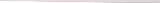 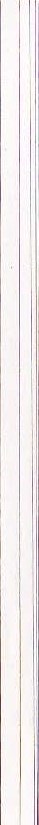 МОСКВА«Скрипторий 2003»2017удк 373.2*00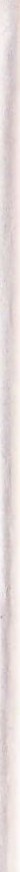 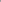 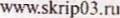 ББК 74.104„70Гб0Голицына Н. С.Гб0 Конспекты комплексно-тематических занятий. 1-я младшая группа. Интегрированный подход. — М.: Издательство «Скрипторий 2003», 2017. 152 с. lSBN 978-5-98527-211-6В книге представлены конспекты проведения занятий в 1-й младшей группе, составленные в соответствии с федеральным государственным стандартом дошкольного образования (ФГОС ДО), обеспечивающим интегрированный подход к организации Образовательного процесса. Занятия по формированию целостной картины мира, математике, продуктивной деятельности, развитию речи на каждую неделю объединены по тематическому принципу. Пособие является дополнением к сборнику «Годовое комплексно-тематическое планирование в детском саду. Занятия- Деятельность в режиме дня. 1-я младшая труппа» («Издательство СКРИПТОРИЙ 2003», 2014), в котором раскрывается содержание образовательной деятельности в режиме дня и представлено комплексно-тематическое планирование занятий — тематика и цели проведения.Пособие адресовано педагогам дошкольных образовательных учреждений.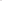 Редактор В.И. ЕвстирнеевиКомпьютерная верстка АЛ. БогачевХудожникА.Н. Боричев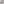 Корректор Л.Г. Золько«а000 «Издательство СКРИПТОРИЙ 2003»Телефон для покупателей (495) 602-92-31E-mail: ludzul@mail.ruПодписано в печать с готовых диапозитивов 19 .10.2016 г.Формат Усл Печ, л. 9,5. 1/16. Тираж Бумага 30 ООО типографская. экз. (7-й завод Печать — 1300 офсетная.экз.)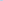 Заказ № [030.Отпечатано в полном соответствии с качеством предоставленных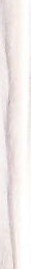 182100, Псковская диапозитивов обл., в ООО г. Великие «Великолукская луки, ул. Полиграфистов, типография» 78/12E-mail: zakaz@veltip.ru1SBN 978-5-98527-211-6 	© © 000 Н.С. Голицына, «Издательство 2013«Скрипторий 2003», 2013ВВЕДЕНИЕ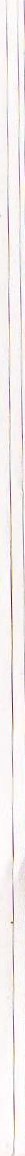 Настоящее пособие разработано на основе требований федерального государственного образовательного стандарта дошкольного образованн; (ОГОС ДО), в котором выделены СЛедУЮЩИ? образовательныеобласти:социально-коммуникативное развитие;познавательное развитие;речевое развитие;художественно-эстетическое развитие;физическое развитие.При организации образовательного процесса, в том числе занятий, все образовательные области реализуются в комплексе, интегрируясь и взаимодополняя друг друга за счет определения целей, максимально учитывающих познавательное, социально-коммуникативное, речевое, художественно-эстетическое и физическое развитие. Например, на занятии по теме «Кто прилетел к нам на участок» (4-я неделя января) педагог не только познакомит детей с птицами и научит различать их по внешнему виду, но и будет способствовать использованию в речи пространственных понятий, побуждать воспроизводить звукоподражание голосам птиц, их поведению, реализуя таким образом задачи познавательного, речевого и социально-коммуникаптвного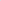 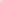 развития.Кроме того, в конспектах предлагается тематический способ построения образовательного процесса. Он предполагает погружение детей в определенную тему, рассмотрение ее на разных занятиях с различных сторон, а также развитие дошкольников, расширение и углубление их представлений. Как правило, тема рассматривается в течение недели.Очень важно предусмотреть правильную последовательность чередования занятий. Начиная новую тему, продумать, как содержание одного занятия будет опираться на содержание другого, за счет какого занятия знания и представления будут расширяться или закрепляться. Иногда предлагается определенная последовательность проведения занятий. Например, рассматривая тему 4-й недели февраля «Туалетные принадлежности», целесообразно сначала провести занятие «Купаем куклу», а затем прочитать стихотворение А. Барто «Девочка чумазая». Сообщая детям элементарные правила безопасности (1-я неделя марта), сначала рассказать сказку «Козлятки и волк» и на ее примере побеседовать о том, что мамы любят и защищают своих детей (занятие по коммуникации «С мамой не страшно»).В содержании конспектов указаны цели, оборудование и ход занятий. Независимо от вида занятий их цели даны в единой последовательности: познавательное, социально-коммуникативное, речевое, художественно-эстетическое, физическое развитие, поэтому дажев занятиях по рисованию, лепке первыми могут быть приведены пели по познавательному или сопитльному развитию, если их ретлизуют эти образовательные области.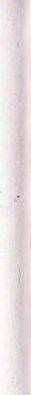 Оборудование к занятиям приведено в том случае, если его содержание специфично: конкретное содержание ил мо.тративного материала, кадров слайд-презентации и т.п. Не вид строительного материала, так как зависит от конкретных условий дошкольного учреждения.Следует обратить внимание на то, что с началом оздоровительного сезона отменяются занятия по математике и вся работа по закре- плению математических представлений проводится только в играх, на прогулке, в совместной деятельности с педагогом.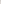 Количество предложенных занятий с учетом музыкальных и физкультурных не превышает рекомендованных СанПиН и может варьироваться в зависимости от образовательной программы дОШКОЛЬНОГО учреждения.Конспекты занятий разработаны творческой группой педагогов дошкольных учреждений г. Москвы в составе: Е.Е. Бухарова, М.В. Петрова, А.П. Бухарова и апробированы педагогами ГБОУ СОШ № 1716 «Эврика-Огонек» г. Москвы (директор СА. Микитенко, руководитель структурного подразделения С. В. Люзина).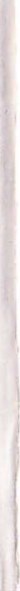 Неотъемлемой частью образовательного процесса является организация деятельности детей в режиме дня — игровой, познавательной, коммуникативной, двигательной, продуктивной. Существенную ПОМОЩЬ в ее планировании может оказать- пособие «Годовое комплекснотематическое планирование в детском саду. Занятия. Деятельность в режиме дня. -я младшая группа» (М., «Издательство СКРИПТОРИЙ 2003», 2014), в котором• разрабо-тна перспектива занятий с детьми по всем образовательным областям, указанным в ФГОС ДО, даны тематика, содержание и методические приемы.КОНСПЕКТЫНЕПОСРЕДСТВЕННО ОРГАНИЗОВАННОЙ ОБРАЗОВАТЕЛЬНОЙ ДЕЯТЕЛЬНОСТИ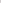 СЕНТЯБРЬВ период адаптации с детьми проводятся индивидуальные занятия, разговоры, показ игрушек-забав, организация занимательной деятельности с отдельными воспитанниками и по подгруппам в соответствии с желаниями детей.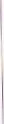 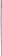 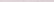 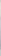 ОКТЯБРЬ1-я неделя: «Мы пришли в детский сад»Формирование целостной картины мираТема: «Вот какие у нас игрУшкц» цели:Учить различать и называть игрушки и их основные качества (цвет, размер). 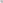 Ввести в словарь понятие «много».Знакомить с расположением групповой комнаты, предметами и вещами, которые в ней находятся.ОборуДование Демонстрационное: большая шагаюшая кукла, машина; раздаточное: игрушки — мячи двух размеров разных цветов, куклы, животные.Ход занятия 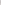 Воспитатель с помощью куклы привозит на машине игрушки, обра-щает внимание на то, что игрушек много, уточняет понятие «много». Педагог просит детей посмотреть на игрушки и назвать их.Задания:— Найди большого мишку.— Возьми маленький синий мячик.— Покажи большого зайчика.— Дай большому зайчику маленький красный мячик. И т.д.Вопросы после каждого задания:— Что ты нашел?— Какая это игрушка? (Это мячик, он маленький.)Воспитатель от имени куклы просит показать, где лежат и стоят игрушки, проходит вместе с ней к игровым шкафам.Задания:— Машенька, посади мишку на стул.— Дима, положи мячик в корзиночку.5 Катюша, посади куколку куда хочешь. И т.д.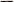 Расставив игрушки по местам, воспитатель уточняет у детей, много ли в группе игрушек, побуждая повторить слово «много».Продвигаясь с куклой по групповой комнате, педагог привлекает детей к рассказу о расположении мебели и игровых зон, интересуется у куклы, хочет ли она остаться на некоторое время, чтобы посмотреть, как играют дети. Усаживает куклу и приглашает детей поиграть с игрушками.КонструированиеТема: «Домик Для игрушек» Цели:Учить выполнять постройку из кубиков и призмы.Закрепить знание понятия «много».Побуждать обыгрывать постройку.Оборудование Демонстрационное: шагающая кукла; разДаточное: 4 кубика, трехгранная призма, мелкие игрушки. 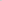 Ход занятияВоспитатель приводит куклу, которая предлагает детям построить домики для игрушек. Педагог уточняет названия деталей (кубик, крыша), обращает внимание на то, что кубиков много. Просит детей сказать, у кого много колков, подтверждает. «У Саши много кубиков, и у Дениса много кубиков». И т.д.- 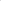 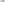 Показывает приемы работы: поставить 2 кубика рядом друг с другом, на них — еще 2 кубика, сверху положить призму.Раздает детям игроки, уточняя по ходу их названия, и предлагает построить для них домики.В процессе работы педагог беседует с детьми, в том числе от имени игрушки, побуждая правильно выполнить постройку, активизирует речь детей. По окончании занятия предлагает поиграть: игрушка вошла в домик (поставить за дом), вышла из домика, побежала погулять, пришла домой, пошла в гости и т.д.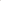 КоммуникацияТема: «Кукла хочет спать».Е. Благинина «Аленушка» (отрывок, чтенце) Цели:Учить четкому произношению звука а в словах и крротких словосочетаниях.• Учить четко артикулировать звук у (изолированный, в словах, небольших фразах), произносить его на одном выдохе, побуждать произносить звуки (по подражанию) с различной силой голоса.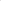 Учить договаривать слова при повторном чтении стихотворного текста. 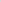 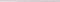 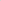 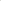 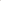 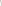 ОборуДование Демонстрационное: игрушки — кукла, паровоз, предметные картинки, в названиях которых есть звуки а—у, фонограмма песни «Поезд» (муз. Н. Метлова, сл. Т. Бабаджан);разДаточное: маленькие куколки. 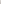 ХОД занятияВоспитатель вносит куклу, читает отрывок из стихотворения Е. Благининой «Аленушка»: 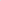 А у нас есть девочка,Звать ее Аленушка,Девочка-припевочка, Круглая головушка. Целый день «уа-уа», Вот и все ее слова.Вопросы: Нравится ли вам куколка?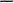  Помните ли вы, как ее зовут?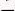 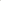 Педагог просит повторить слова куколки, побуждая отчетливо воспроизводить звукоподражание с разной силой голоса. Читает стихотворение повторно, побуждая договаривать слова.Воспитатель рассказывает, что Аленушке подарили паровоз, показывает игрушку, побуждая воспроизвести гудок паровоза: «У-у-у», предлагает покататься на паровозе. Дети двигаются под фонограмму песни «Поезд».Педагог говорит, что у Аленушки есть картинки, предлагает посмотреть их. Показывает картинки, просит назвать предметы, побуждая отчетливо произносить звуки.Затем педагог говорит, что кукла устала и хочет спать, укачивает ее, напевая мотив колыбельной. Спрашивает у детей, хотят ли они укачать кукол, раздает игрушки, дети укачивают их на звук а.Чтение художественной литературы Тема: А. Барто «Игрушки» (чтение) Цели:	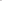 Учить слушать и воспринимать текст стихотворения в сопровождении показа игрушек,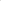 Побуждать производить действия с игрушками в соответствии с текстом.Побуждать договаривать отдельные слова.ОборуДование Демонстрационное: иллюстрации к стихам об игрушках, коробка, игрушки — лошадка, заяц, бычок, доска на кубике; разДаточное: расчески, вожжи.7Ход занятияВоспитатель вносит красивую коробку, привлекает к ней внимание детей и предлагает посмотреть, что в ней лежит.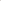 Достает и устанавливает доску, ставит на нее игрушку, читает стихотворение «Бычок», демонстрируя действия в соответствии с текстом. Вопросы:— Кто это?— Что делает бычок?— Как мы поможем ему, чтобы он не упал?Педагог показывает иллюстрацию к стихотворению «Зайка».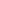 Что случилось с зайкой?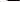 Какой был зайка? (Мокрый.) Кто хочет пожалеть зайку?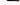 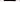 Воспитатель достает игрушку, предлагает детям пожалеть зайца, инициирует их высказывания («не плачь», «ты хороший», «бедный зайка» и т.д.).Педагог имитирует, как из коробки раздается «и-го-го», достает игрушку. Просит детей полюбоваться лошадкой, отметить ее цвет, части тела, читает стихотворение «Лошадка». Вопросы: 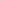 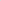 — У кого есть дома лошадка?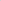 Кто хочет погладить лошадку?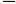 Кто хочет «причесать ей шерстку.гладко»?Кто хочет «гребешком пригладить хвостик»?В процессе выполнения действий педагог активизирует высказывания детей словами стихотворения.Воспитатель повторно читает стихотворение, побуждая детей догова-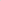 ривать слова, затем предлагает поиграть в лошадки: надевает на половину подгруппы детей вожжи, остальные — седоки. Дети-лошадки дви-гаются по группе, высоко поднимая ноги. Седоки управляют их движением, погоняют: «Но, лошадка!»РисованиеТема: «Кукла припесда каранДаши» Цин:Рассмотреть карандаши.Учить держать карандаш тремя пальцами, не сильно сжимая, придерживать лист бумаги левой рукой.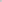 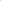 Поддерживать попытки сравнивать изображенное со знакомыми предмета м и .Оборудование Демонстрационное: шагающая кукла, большая коробка с карандашами; раздаточное: бумага формата А-5, цветные карандаши, игрушки.8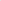 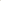 Ход занятияВоспитатель приводит куклу, которая принесла красивую коробку. Имитируя беседу с куклой, педагог объясняет, что та принесла детямв подарок красивые волшебные палочки, показывает на доске процесс рисования ими. Поясняет, что палочки называются карандаши, но рисовать ими можно, только научившись их правильно держать. Демонстрирует это и предлагает детям взять карандаши.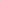 Педагог побуждает держать карандаш тремя пальцами близко к заточенной части и проводить линии, не сильно нажимая на карандаш, но и достаточно уверенно, чтобы оставался след, придерживать лист бумаги другой рукой (желательно заранее выявить леворуких детей) По окончании занятия раздает детям игрушки и просит рассказать им, что нарисовали.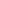 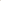 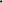 ЛепкаТема: «Конфетки Для игрушек» цели:Познакомить со свойствами глины.Учить отщипывать кусочки глины и класть их на тарелочку.ОборуДование Демонстрационное: шагающая кукла, большой ком глины, вылепленные изделия — птичка, зайчик и т.п.; разДаточное:глина или соленое тесто, доски, влажные салфетки, тарелочки, мелкие пластмассовые игрушки.ХОД занятияВоспитатель приводит куклу, показывает ей вылепленные поделки. Инсценируя беседу с куклой, педагог объясняет, что эти игрушки вылеплены из глины. Показывает большой ком глины, поясняя, что она мягкая, и предлагает сделать в глине домики для маленьких игрушек, Дети берут игрушки, кладут их на ком глины и прижимают руками,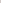 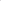 Кукла обращает внимание детей на то, что игрушкам нравится жить в домиках, и предлагает слепить для них конфетки.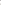 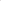 Воспитатель показывает приемы работы: от куска глины отщипы-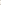 вать маленькие кусочки и класть на тарелочку. Поясняет, что нужно сделать много конфеток, потом вытереть руки влажной салфеточкой, а по окончании занятия вымыть руки теплой водой с мылом.В конце занятия воспитатель вместе с куклой хвалит детей и предлагает угостить конфетами любую игрушку по желанию.2-я неделя: «Наши игрушки»Формирование целостной картины мираТема: «Что могут Делать игрушки9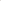 Цели:	• Познакомить с понятием «один», закрепить знание понятия «много».  Побуждать совершать действия с игрушками по словесному ука- • Учить убирать материал после окончания игры.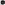 занию.	• Развивать речевую активность.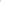 • Помочь понять значение слов «вверх — вниз», отчетливо произ- Оборудование Демонстрационное: озвученная игрушка птичка; разносить их. Даточное: 5 кубиков определенного цвета, флажки разных цветов,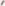 ОборуДование Демонстрационное: игрушки в коробке — кукла, мишка, укрепленные на пластмассовых пробках, плоскостные фигурки птиц зайчик, птичка, кубики, предметы мебели и посуды, фонограмма песни на подставках. «Мишка с куклой пляшут полечку» (муз. и сл. М. Качурбины, пер. 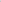 Н. Найденовой).	ХОД занятияВоспитатель строит башню, привлекает внимание детей. Просит Ход занятия полюбоваться, какая она большая, высокая, красивая. Раздаются пти-Воспитатель достает из коробки игрушки, читает отрывок из стихот- чьи трели. ворения З. Петровой «Мои игрушки»:	Вопросы: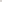 — Кто это поет?	Хороши у нас игрушки:	— Где же птичка?Куклы, мишки и хлопушки, Воспитатель приносит игрушку, инсценирует беседу с ней. Объясняет С ними весело играть, детям, что птичке понравилась башенка, и она захотела на ней посиНо не надо забывать: деть. Педагог ставит птичку на башню, интересуется, нравится ли ей.	Игрушки — не люди,	— Кто сидит на башенке?	Но все понимают	— Где сидит птичка?	И очень не любят,	— Птичка сидит высоко?	Когда их ломают.	— Как высоко сидит птичка? Покажите ручкой.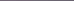 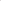 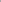 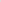 Продолжая разговор с птичкой, говорит детям, что у птички есть Педагог предлапет детям поиграть с игрушками, дает задания снача- подружки, им тоже захочется посидеть на высокой башенке, и просит ла с одним, затем с двумя-тремя действиями. детей помочь ей.Задания:	Воспитатель напоминает, как нужно строить башню: поставить — (Имя ребенка). возьми куклу и покорми ее с ложечки. кубик, на него осторожно поставить следующий и т.д.	— (Имя ребенка), найди среди игрушек мишку и покружись с ним.	По окончании работы птичка поочередно присаживается на башни,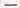 (Имя ребенка), возьми зайчика, посади за стол, поставь ему таре- отмечает, что дети хорошо потрудились, зовет подружек. Воспитатель лочку. И т.д. отмечает, что птичек много, побуждает детей повторить. Затем раздает— (Имя ребенка), возьми мишку, а (имя ребенка) возьмет куклу, силуэты птиц, предупреждая, что нужно осторожно поставить птичку, и потанцуйте вместе.	чтобы не сломать башенку. А теперь детки тоже потанцуют, как мишка с куклой. (Звучит фоно- Вопросы: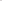 грамма песни.)	 Кто сидит на твоей башенке? Воспитатель строит из кубиков башню, показывает птичку, демон- — Птичка одна?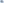 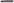 стрирует ее полет вверх — вниз, сопровождая словами, побуждает детей	 А прилетело к нам птичек много?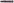 повторять слова.	Затем птичка-игрушка говорит, что ее подружкам нужно лететьискать зернышки, и просит поставить их на стол. Педагог убирает Конструирование птичек и предлагает вместо них ПОСтВИТЬ на каждую башню флажок Тема: «Башня Для игрушек»	такого же цвета, как башня.Цели:	Проверяя выполнение задания, беседует с детьми, у которых башняЗакрепить умение накладывать детали, наращивая . постройку зеленого цвета, уточняет цвет башни и флажка. в высоту, подбирать флажок, соответствующий цвету постройки. Вопросы:Закреплять знание зеленого цвета.— Кто хочет тоже поставить зеленый флажок на башенку?Какой флажок ты поставил? Это зеленый флажок? И т.д.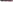 По окончании занятия педагог предлагает убрать кубики в коробку, приставляя их друг к другу, хвалит детей за аккуратность.КоммуникацияТема: «Рассматривание картинок» Цели:Учить рассматривать картинку, называть изображенные на ней предметы, их качества, действия.Развивать слуховое внимание.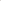 Закреплять знание цветов и употребление их в речи.ОборуДование Демонстрационное: мишка, картинки с одним действием! , бубен; разДаточное: разноцветные флажки. 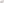 Ход занятияПедагог приносит мишку, рассматривает его с детьми. Говорит,что мишка принес картинки, раздает их детям и дает время рассмотреть. Вопросы:— (Имя ребенка), что (кто) нарисован на твоей картинке? — что делает ? 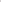 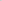 Какого цвета у (одежда, игрушка и т.п.)?Педагог говорит, что мишка принес бубен и хочет с детьми поиграть. Раздает флажки, уточняет у детей их цвет и просит поднять флажки и помахать ими, если бубен будет звенеть громко, и не поднимать, если тихо. Воспитатель,чередует громкое и тихое звучание бубна не более четырех раз.Чтение художественной литературы Тема: А. Барто «ЛошаДка» (заучивание) Цели:Побуждать находить игрушку по стихотворному тексту.Побуждать запомнить стихотворный текст, повторять отдельные строчки .	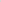 Закрепить знание понятия «один».ОборуДование Демонстрационное: игрушки — лошадка, заяц, бычок, шагающий по доске; раздаточное: игрушечные лошадки — голова лошадки на палочке.Ход занятияИгрушки расставлены на разных столах неподалеку друг от друга. Воспитатель обращает внимание детей на игрушки.Примерное содержание картинок: девочка поливает цветы, мальчик держит мишку, малыш шрает с погремушкои и т.п.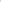 Вопросы:— Где сидит один зайчик? Где идет бычок?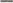 — Где стоит одна лошадка?Педагог последовательно читает стихотворения и просит назвать, о каких игрушках идет речь. При ответе ребенка повторно читает стихотворение.После чтения стихотворения «Лошадка» воспитатель спрашивает, понравилось ли оно детям, предлагает послушать его еще раз и помочь ей рассказать про лошадку. При чтении побуждает детей заканчивать строку, помогая жестом вспомнить слова. Затем предлагает поиграть с подружками лошадки: раздает игрушечных лошадок, помогает детям оседлать их и побуждает отправиться в гости к игрушкам — кто к кому захочет. В процессе игры комментирует действия детей: — Таня верхом поехала в гости к мишке.— Вот как здорово Миша верхом поехал в гости к зайке. — Кто хочет поехать в гости к кукле? И т.д.Рисование Тема: «Травка для лошаДки» цели: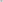 Учить рисовать траву короткими штрихами, свободно располагать штрихи по всей поверхности листа.Закрепить знание зеленого цвета.Закрепить знание понятий «много», «один».ОборуДование Демонстрационное: игрушка лошадка, корзинка с разноцветными шариками, в том числе зелеными — по количеству детей; раздаточное: бумага формата А4 с графическим изображением лошади, 2 карандаша, в том числе зеленый.Ход занятияВоспитатель показывает детям корзинку с шариками, уточняет названия предметов. Говорит, что шарики красивые, разноцветные,их много. Предлагает каждому ребенку взять один шарик, уточняет их количество (индивидуально).Вопросы и задания:— Маша, у тебя один шарик?— Дима, у тебя сколько шариков?— Аня, покажи один шарик. И т.д.Педагог предлагает позвать лошадку поиграть с шариками, инсценирует игру: дети кладут шарики около лошадки (вот как много шариков). Лошадка возвращает шарики детям, уточняя: Саше — один, Ире — один и т.д. Затем шарики снова возвращают в корзинку. Педагог раздает детям листы бумаги с изображением лошади, говорит, что лошадки проголо-дались, нужно покормить их травкой. Показывает прием рисования короткими штрихами, сопровождая словами: нарисуем много травки и здесь, и здесь, чтобы лошадка хорошо покушала. Рассматривает получившийся рисунок, уточняет цвет: травка зеленая, она зеленого цвета, просит детей повторить.Педагог предлагает найти зеленый карандаш и нарисовать зеленую травку. Напоминает, что карандаш нужно держать тремя пальцами ближе к заостренному концу.В процессе работы вместе с игрушкой советует рисовать много травки по всему листу, просит назвать, какую травку рисуют дети (зеленую).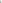 По окончании занятия педагог вместе с лошадкой подходит к каждому рисунку, лошадка «ест» травку, благодарит детей и предлагает еще поиграть с шариками: найти зеленый шарик и покатать по зеленой травке. В процессе игры воспитатель закрепляет название цвета.ЛепкаТема: «Заборчик для лошадки»Цель: учить отщипывать Маленькие кусочки глины от большого, раскатывать их в длину между ладонями, выкладывать в ряд.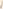 ОборуДование Демонстрационное: игрушка лошадка, макет — лошадка за невысокой оградой, изображение лошадки на бумаге форматаА4; разДшпочное: изображения лошади на картоне формата А5, глина, доски, влажные салфетки.Ход занятияВоспитатель приносит игрушку лошадку, от ее имени рассказывает, что у лошадки очень непослушные детки-жеребятки, они все время убегают от мамы и могут попасть в беду. Лошадка просит сделатьдля них маленький заборчик, чтобы они могли там гулять. Воспитатель показывает макет, рассматривает с детьми, где стоит•маленысая лошадка — жеребенок (за заборчиком). Раздает детям листы картона с нарисованной лошадкой, обрашает внимание на то, что у этих лошадок нет заборчиков, и они могут убежать от мамы. Интересуется, как можно сделать для них заборчик, затем проводит полный показ приемов работы на бумаге формата А4: отщипывает комочек глины, раскатывает прямыми движениями между ладонями и вертикально накладывает на изображение лошади.Воспитатель от имени лошадки повторяет просьбу сделать заборчики для ее малышей и предлагает приступить к работе. 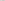 По окончании занятия лошадка благодарит детей, подходит к каждой работе, «беседует» с жеребенком о том, какой хороший заборчик сделал для него Алеша, он правильно раскатывал глину между ладошками — и получился красивый заборчик.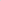 14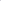 3-я неделя: «Наша группа»Формирование целостной картины мира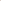 Тема: «Вот какая наша группа» цели: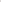 Учить рассматривать картину, называть изображенные на ней предметы.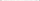 Учить соотносить изображенное на картине с реальной обстановкой группы.Активизировать словарь детей.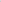 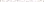 Оборудование Демонстрационное: картина «В детском саду», кукла;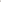 разДаточное: картинки игрушек,Ход занятияВоспитатель вносит куклу и картину, предлагает детям рассмотреть картину по вопросам (зависят от содержания картины):— Что нам принесла кукла Катя? Кто нарисован на картине?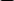 — Что делают дети?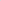  Какие у них игрушки?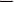 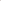 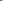 — А у нас есть такие игрушки?— Кто покажет, где у нас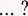 Какие игрушки есть у нас в группе?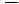 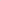 А на картине у детей есть такие игрушки?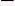 — Где дети на картине кушают? А мы с вами где кушаем? И т.д.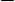 Воспитатель, обращаясь к кукле, говорит, что у детей хорошая, удобная группа. В ней много разных игрушек, и дети дружно играют с ними. На столике лежат картинки. Дети их рассматривают. 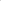 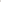 Педагог предлагает кукле и детям посмотреть, какие картинки лежат в книжном уголке, раздает детям по одной картинке, уточняет их названия у каждого ребенка. Просит сказать, как можно играть с этой игрушкой, найти такую же в групповой комнате и показать, как с ней играть. В процессе общения педагог побуждает детей словесно оформлять свои ответы.Конструирование 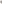 Тема: «Дорожка для курочки Рябы» Цели:Учить класть кирпичики на поверхность стола широкой гранью, плотно приставляя узкими гранями их друг к другу. 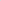 Побуждать рассказывать о своих действиях,Закрепить навыки приветствия и прощания,Оборудование Демонстрационное: игрушка курочка; разДаточное: 6—8 кирпичиков, мелкие игрушки, плоскостные изображения курочки на подставках.15Ход занятияИз-за двери слышится «ко-ко-ко». Воспитатель спрашивает у детей, кто бы это мог быть, приносит игрушку, рассматривает ее с детьми. Просит повторить, как курочка Ряба просила разрешения войти в группуПедагог инсценирует разговор с игрушкой, которая жалуется, что ей неудобно ходить по полу, и просит сделать для нее дорожку, чтобы она могла ходить в гости к игрушкам. Воспитатель советуется с детьми, к каким игрушкам курочка захочет пойти в гости, просит принести эти игрушками.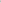 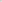 Курочка рассказывает, как построить дорожку, воспитатель демонстрирует это, затем расставляет игрушки на расстоянии от каждого ребенка и просит построить к ним дорожки из кирпичиков.По окончании занятия курочка проходит по дорожкам, здоровается с игрушками, хвалит каждого ребенка за удобную дорожку и прощается с игрушками.Воспитатель раздает детям картинки курочек и предлагает, чтобы они тоже сходили в гости к игрушкам, побуждает использовать вежливые формы приветствия и прощания.	Коммуникация	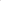 Тема: «Мы пришли в Детский сад». А. Барто «Лошадка» (повторение) Цели:Отрабатывать отчетливое произношение звука и изолированно и в отдельных словах.Побуждать читать знакомое стихотворение не спеша, отчетливо и правильно выговаривая окончания слов.Читать стихотворение ласково, сопровождая имитационными движениями.ОборуДование Демонстрационное: игрушка лошадка.ХОД занятияДети сидят полукругом. Воспитатель говорит:Какие красивые у нас детки: и Саша, и Катенька, и (называет остальных детей).Упражнение «Улыбка». Посмотрите друг на друга и улыбнитесь вот так (пеДагог показывает улыбку, произнося про себя звук и). Девочки и мальчики пришли в детский сад и ласково улыбнулись друг другу. 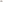 Хотите, чтобы к вам • гости пришла лошадка? Давайте ее позовем. (Появляется лошаДка.) Давайте улыбнемся лошадке. (Повторение упражнения «Улыбка».)Воспитатель предлагает поиграть с лошадкой: при появлении лошадки улыбнуться ей; когда она спрячется, спрятать зубки и не улыбаться.16Игра проводится 2—3 раза.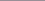 Педагог хвалит детей за игру с лошадкой и просит прочитать про нее стихотворение. Затем предлагает детям самим стать лошадками.Подвижная игра «Лошадки». Дети, цзображая лошадок, встают в отгороженную стульями часть комнаты. Воспитатель объясняет, что светит солнышко, лошадки идут гулять, высоко поднимая ноги. По сигналу «Лошадки, домой!» возвращаются за стульчики.Чтение художественной литературыТема: «Русская нароДная сказка „Курочка Ряба ” (рассказывание)» Цели:Учить слушать сказку с опорой на наглядность и без нее.Упражнять в подборе существительных к глаголам.ОборуДование Демонстрационное: русский платок, фигурки настольного театра по сказке «Курочка Ряба»; раздаточное: шапочки или медальоны на шнурке с изображением цыплят.Ход занятияВоспитатель в присутствии детей надевает на плечи платок и пред-лагает послушать сказку.Вопросы •— У кого жила курочка Ряба?Что снесла курочка Ряба?— Какое яичко снесла курочка?— Что делал дед (баба)?— Кто же разбил яичко?— Как мышка разбила яичко?Воспитатель предлагает детям стать цыплятками, надевает им шапочки. Читает потешку, обыгрывая ее с фигуркой настольного театра:— Курочка-рябушечка, Куда ты пошла?На речку.— Курочка-рябушечка, За чем ты пошла?— За водичкой.— Курочка-рябушечка, Зачем тебе водичка?Цыпляток поить.Курочка-рябушечка,Как цыплята просят пить?Воспитатель побуждает детей включиться в итру и ответить: «Пи-пипи-пи».172-723Вопросы: 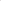 — Кто пьет водичку? — А еще кто?— Кто гуляет по травке?— А еще кто? И т.д.Педагог предлагает деТЯМ-ЦЫПЛЯТаМ еще раз послушать сказку про курочку, рассказывает ее без показа фигурок настольною театра, побуждает детей принимать участие в рассказывании.РисованиеТема: «Зернышки Для курочки и цыпляток» Цели:Познакомить со свойствами красок.Учить держать кисть в правой руке, набирать краску на ворс кисти, проводить ею по листу, легко касаясь бумаги.ОборуДованпе Демонстрационное: шагающая кукла, большая кисть, музыкальная шкатулка с кистями для детей, игрушка или фигурка настольного театра курочка; разДаточное: бумага белая формата А4 с изображением цыплят, кисти!.Ход занятия Воспитатель приходит с куклой, которая напоминает, Что приносила детям волшебные карандаши, и дети уже умеют ими рисовать. Показывает шкатулку, спрашивает, хотят ли дети узнать, что в ней лежит. Открывает шкатулку, звучит музыка. Воспитатель достает кисть и сообщает детям, что кукла принесла им волшебную кисточку, которая тоже умеет рисовать, если дети ей помогут.Педагог показывает приемы работы кистью с краской: держа кисть тремя пальцами чуть дальше, чем карандаш, обмакнуть в краску и сделать отпечатки концом кисти на листе бумаги.Воспитатель спрашивает детей, на что похожи эти точки. В это время раздается голос курочки за дверью. Педагог приносит игрушку. Курочка рассматривает рисунок воспитателя, говорит, что получились вкусные зернышки для нее, и просит детей нарисовать такие же для ее цыпляток. 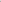 Воспитатель предлагает детям показать, как они будут держать кисточку, сухой кистью показывает прием рисования, затем просит начать рисовать.В процессе работы педагог напоминает, что цыплят много, им нужно нарисовать много зернышек.По окончании занятия воспитатель- вместе с курочкой хвалит и благодарит детей.2 При первом знакомстве с техникой рисования красками необходимо подготовить краску в количестве, закрывающем ворс кисти не более, чем на треть. Вода для промывания кисти на первом занятии не используется.18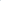 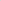 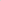 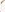 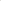 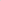 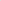 Вопросы:— Что ты нарисовал?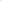 — Кому ты нарисовал зернышки?Ты много нарисовал зернышек?ЛепкаТема: «Лесенка для курочки Рябы» Цели:Закреплять умение раскатывать глину прямыми движениямимежду ладонями.Учить накладывать раскатанные палочки одна на другую.ОборуДование Демонстрационное: лесенка, игрушка курочка, несколько слепленных палочек; разДаточное: картон формата А5, глина, доски, влажные салфетки.Ход занятияВоспитатель напоминает детям сказку «Курочка Ряба», показывает игрушку, имитирует разговор с ней. Курочка просит сделать для нее лесенку, чтобы она могла следить за своими цыплятами. Воспитатель показывает детям и курочке лесенку. Спрашивает, хочет ли она, чтобы дети слепили для нее такую же. Рассматривает лесенку с детьми, советуется, как ее можно слепить, просит показать в воздухе прием раскатывания глины прямыми движениями между ладонями.Показывает приемы работы: раскатывает одну деталь лесенки, укладывает на картон, при помощи заготовок выкладывает изо-бражение лесенки. Поднимает лист, показывает детям, спрашивает у курочки, нравится ли ей такая лесенка, и предлагает приступить к работе.По окончании занятия курочка хвалит детей, «присаживается» на лесенку каждого ребенка, говорит, что теперь цыплята тоже смогут учиться лазить по лесенке, потому что дети сделали их много, хватит всем цыплятам.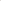 4-я неделя: «Овощи»Формирование целостной картины мира Тема: «Рассматривание овощей» Цели: 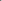 Учить слушать рассказ воспитателя, добавлять слова, заканчивая предложение.Уточнить представление об овощах (морковь, огурец),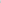 Обогащать словарь словами: красная, твердая, хрустит, едят, трут на терке, зеленый, длинный, вкусный.19Оборудование Демонстрационное: игрушка заяц, корзинка с овощами, Конструирование терка; раздаточное: кусочки огурца и моркови на зубочистках, тертая Тема: «ГряДки для овощей» морковь, одноразовые ложки.	Цели: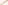 Учить приставлять кирпичики друг к другу широкими гранями.	ХОД занятия	Закреплять понятия «много — один».• 	Воспитатель приносит игрушку зайца с корзинкой и рассказывает,	• Закрепить знание названий цветов: зеленый, красный.что зайчик принес детям овощи. Достает поочередно и рассматривает	ОборуДование разДаточное: 6—8 кирпичиков, 5—6 муляжей морковиморковь и огурец, уточняет названия, цвета овощей, просит показать“ или огурцов. пальчиком форму. Побуждает активно высказываться.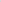 Педагог составляет рассказ о каждом овоще, просит закончить пред- ХОД занятия ложение. Это ... (морковка), она ... (красная), (показывает форму)Воспитатель напоминает детям о том, как к ним приходил в гости (длинная).	зайчик с,корзинкой овощей.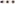 	Вопросы:	Вопросы:	— Кто кушал морковку, какая она?	 Что приносил зайчик?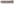 Морковка твердая или мягкая?	 Морковка была какая?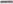 — А огурчик какой?	— А огурчик какой?  Морковка вкусная?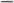 	— А огурчик?	Морковка•сестрицаКто хочет попробовать огурчик?	Дождя не боится,Воспитатель дает детям кусочки огурца, побуждая высказываться Водицей умывается (твердый, хрустит, вкусный). Затем предлагает попробовать морковь, И соком наливается. так же активизирует словарь (твердая, хрустит). Педагог показывает На грядке из-под листочка терку.	 Смотрят два дружочка, — Кто знает, что это?Два зеленых молодца —  Что можно делать теркой?	Два хрустящих огурца. — Хотите, я потру шля вас морковку?	Т. Заведенко — Кто хочет попробовать тертую морковку?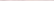 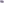 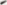 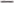 Воспитатель трет небольшое количество моркови и дает детям попро-	он Педагог хочет посадить говорит, что там зайчик еще огурчики просит детей и морковку. сделать Показывает для овощей приемыгрядки, бовать подготовленную заранее морковь.— Вкусная тертая морковка? работы: поясняя: укладывает «Грядки будут кирпичики широкими, плашмя чтобы широкой выросло стороной много овощей».друг к другу, — Морковка сладкая?	— Тертая морковка хрустит?	Дети приступают к постройке. По окончании ее воспитатель раздает	 Морковка какая?	детям по несколько морковок или огурцов и просит положить на гряд-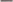 Педагог побуждает использовать в ответах прилагательные и глаголы, затем читает стихотворение Е. Маленкина: Вопросы:— Что ты построил?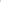 	У зайчика ушки торчат на макушке,	— — Что У тебя растет выросло на грядке?много огурчиков? И т.д.	Любит он вкусный листик капустный.	В заключение воспитатель читает стихотворение «Огород»Бегает быстро и прыгает ловко,	Все потому, что ест он морковку!		А. Прокофьева: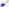 В огороде много гряд, Воспитатель говорит зайчику, что детки тоже будут кушать полезную, Тут и репа, и салат.вкусную морковку и вырастут большими и ловкими.	Тут и света, и горох,20	21А картофель разве плох?Наш зеленый огородНас прокормит де-ЛЫЙ год.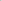 КоммуникацияТема: «Вот какие овощи» цели: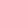 Закрепить отчетливое произношение изолированного звука и.Упражнять в отчетливом произнесении звука и в словах.Упражнять в согласовании существительных с прилагательными.Уточнить понимание и использование в речи обобщающего понятия «игрушки».Учить различать на слух звучание бубна и барабана.ОборуДование Демонстрационное: игрушка Петрушка, муляжи овощей, бубен, барабан, картинки — мишка, машина, пирамидка; раздаточное:погремушки.	Ход занятия	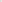 Воспитатель вносит Петрушку, читает стихотворение:Улыбнитесь, все детишки,И девчушки, и мальчишки.Я — веселая игрушка,И зовут меня Петрушка.Воспитатель пре;шагает поздороваться с Петрушкой и улыбнуться ему.Упражнение «Улыбка» (см. занятие 3-й неДели октября по коммуникации «Мы пришли Детский сад»).Педагог инсценирует разговор с Петрушкой, рассказывает ему, что зайчик приносил детям овощи. Петрушка не знает, что такое овощи, и просит детей рассказать о них.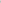 Воспитатель показывает муляжи, просит детей назвать их цвета, обращает внимание на отчетливое произношение окончаний прилагательных.Петрушка говорит, что у него есть картинки, и просит их назвать. Педагог последовательно прикрепляет к доске картинки, обращает внимание на отчетливое произношение звука и в словах. Просит сказать, как можно назвать их одним словом, закрепляет использование слова «игрушки».Петрушка хвалит детей и предлагает поиграть.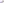 Дидактическая игра «Угадай, что звучит». Воспитатель показывает бубен и барабан, дает послушать их звучание. Раздает детям погремуш-ки и предлагает позвенеть ими при звуках бубна и не звенеть при звуках барабана.22Чтение художественной литературы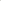 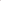 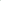 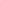 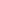 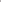 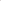 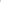 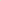 Тема: «Русская народная сказка „Репка ” (рассказывание)» Цели: 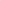 Учить слушать сказку в сопровождении показа фигурок театраигрушек.Побуждать отвечать на вопросы, договаривать текст.Оборудование Демонстрационное: игрушки персонажи сказки «Репка», русский платок. 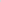 Ход занятияВоспитатель в присутствии детей надевает на плечи платок, интересуется, догадались ли они, что сейчас произойдет. Напоминает, как дети рассматривали овощи, строили для них грядки, предлагает послушать сказку.Педагог рассказывает сказку, инсценируя ее с помощью игрушек. Вопросы: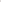 — Что вытащили из земли? Кто посадил репку?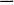 Кого позвал дед вытаскивать репку?— Как он позвал? И т.д.Воспитатель объединяет все игрушки, рассматривает их вместе с детьми, побуждая отмечать качества: маленькая мышка, пушистая кошечка, белая собачка, веселая девочка и т.д. Затем просит детей помочь ей рассказать сказку еще раз, расставляя игрушки по порядку по ходу сказки, РисованиеТема: «Поливаем огороД» Цели:Закрепить навыки работы карандашом.Учить проводить карандашом короткие прямые линии, заполнятьвесь лист.ОборуДование Демонстрационное: картина «Огород», лейка с водой, таз; разДаточное: бумага белая формата А5 с изображением грядкис овощами в нижней части листа, синие карандаши, кусочки фруктов на зубочистках.Ход занятияВоспитатель показывает детям картину, задает вопросы по ее содержанию. Читает стихотворение «Огород» (сл. занятие 4-й неДели октября по конструированию «ГряДки для овощей»). Уточняет: для того чтобы овощи хорошо росли, их нужно поливать. Показывает, как вода льется из лейки в таз, обращает внимание на длинные струи. Раздает листы бумаги, предлагает рассмотреть изображенные на них грядки с ово23щами, затем показывает прием рисования коротких прямых линий,  НОЯБРЬ заполняя весь лист бумаги.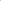 В процессе работы детей педагог уточняет положение руки, держа- 1-я неделя: «Овощи — фрукты» щей карандаш, показывает прием изображения рукой ребенка, советуег рисовать много водички, чтобы полить все овощи. Формирование целостной картины мира По окончании занятия хвалит детей, угощает кусочками фруктов. Тема: «Что растет на гряДке Цели: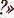 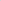 Лепка	• Учить узнавать и называть овощи: морковь, лук, картофель, поми-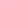 Тема: «Огурчики и морковки»	дор, капуста, огурец, репа, соотносить натуральные предметы с щ изоЦели:	бражением.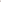 Закрепить умения находить и называть зеленый и красный цвета.	•ј Подводить к усвоению обобщающего понятия «овощи».Упражнять в использовании понятий «много — один».	• Упражнять в различении и правильном назывании цветов: зеле• Закреплять умение раскатывать пластилин между ладонями пря-	ный, красный, желтый.мыми движениями. Оборудование Демонстрационное: корзинка с овощами, ИГРУШка заяц ОборуДование Демонстрационное: игрушки — кукла, заяц, муляжи бибабо; раздаточное: картинки овощей.огурца и моркови; раздаточное: соленое тесто зеленого и красного цветов (используются пищевые красители), зеленая и красная тарелочки, Ход занятия доски, влажные салфетки.	Воспитатель читает стихотворение: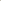 Ход занятия	Есть у зайца огород.Воспитатель вносит в группу игрушки, просит рассмотреть их, уточ- Там много овощей растет: няет цвет платья куклы, бантика зайца и т.д. Объясняет, что игрушки И капуста, и салат очень любят овощи и просят слепить для них и их друзей морковки Его грядки просто клад, и огурчики. Показывает муляжи, уточняетмх форму и цвет. Огурцы, редис, томаты. Вопросы и задания:	Очень любят их ребята.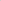 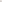 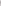 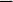 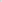  Какого цвета огурчик?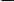 Покажите, из какого пластилина нужно слепить огурчик (морковку).	Педагог предлагает позвать зайчика, чтобы он рассказал о своем ого-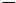 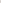 	Педагог напоминает, как нужно раскатывать пластилин, и просит	роде, надевает на руку куклу, инсценирует разговор с ней.	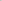 приступить к работе. Заяц показывает корзинку с овощами, рассказывает, что эти овощи В процессе лепки уточняет, что каждый ОВОЩ нужно положить растут у него на грядке, предлагает рассмотреть их. Уточняет названия, на тарелочку соответствующего цвета. цвет, форму, напоминает детям, как они пробовали морковь и огурец,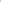 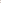 По окончании занятия просит поставить тарелочки с огурчиками	слушали сказку про репку.кукле, а с морковками — зайчику. Дидактическая игра «Какие овощи?». Воспитатель просит показать Вопросы:	и назвать ОВОЩИ зеленого, красного, желтого цветов.— Чем ты угостил куклу?	Педагог раздает детям картинки овощей.— Что ты дал зайчику?	Вопросы:— Какого цвета огурчик?	— Что нарисовано на твоей картинке?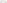 Ты дал много огурчиков кукле? (Один.)	— Какого цвета морковка?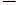  У зайчика теперь много морковок? (Много.)	 Где растет морковка? И т.д.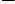 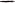 Дидактическая игра «Найди такой же». Педагог раскладывает овощи на некотором расстоянии друг от друга. Каждый ребенок кладет свою картинку к соответствующему овощу.Вопрбсы:— Что ты положил к огурчику?25 Что здесь лежит?	игрушка ежик, который хвалит детей за красивые дорожки и удобные  А у тебя что нарисовано на картинке?	скамеечки, дарит вазу с фруктами. Воспитатель предлагает детям пойти Заяц ХВтЛИТдетей за выполнение заданий, напоминает, что все овощи	вымыть руки, затем угощает их фруктами. выросли у него на огороде. Просит повторить слово «овощи», варьируя вопросы:	Коммуникация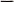 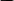  Морковка, огурчик — это овоши?	Тема: «Кушай фрукты, Маша!»  А капуста и картошка — тоже овощи?	Цели: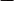 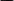 	 Где растут овощи? И т.д.	• Упражнять в произнесении звука о изолированно и в словах.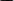 • Упражнять в согласовании прилагательных с существительными, конструирование	использовании в речи названий цветов.Тема: «Дорожка в сад и скамеечка»	• Учить различать на слух звучание бубна, барабана и колокольчиЦели:	ка.Закреплять умение приставлять кирпичики друг к другу узкими ОборуДование Демонстрационное: кукла, барабан, колокольчик, мулякороткими гранями.	жи фруктов; разДаточное: погремушки.Учить строить по словесному описанию.ОборуДование Демонстрационное: игрушки — кукла, ежик, ваза с фрук- Ход занятия тами; раздаточное: кирпичики, 2 кубика, пластина, мелкие игрушки. Из-за двери слышится плач. Воспитатель вносит куклу с завязанной щекой, объясняет, что у куклы болит зуб, и она плачет: «0-0-0!»Ход занятияВоспитатель приносит куклу, которая говорит, что собралась в гости	Хороша кукла Маша, к ежику, читает стихотворение:	Но болят зубки у куклы нашей.Я у ежика в саду Воспитатель передает куклу последовательно всем детям и просит Яблок много наберу, показать, как у Маши болят зубки.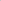 Есть и персики, и груши. Инсценирует разговор с Машей и выясняет, что та ела много конфет. Очень я люблю их кушать. Объясняет ей, что нужно кушать свежие фрукты, и просит детей рас Позову я в сад Детей, сказать Маше про фрукты.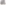 	Чтоб порадовать друзей.	Показывает муляжи, просит детей назвать фрукты и сказать, какиеони, обращает внимание на согласование существительных с прила-Воспитатель инсценирует разговор с куклой, которая сетует, гательными, правильное использование названий цветов. Воспитатель что в садик к ежику нет удобной дорожки. Педагог советуется с деть- имитирует угощение куклы фруктами, у нее перестают болеть зубы, ми, как помочь кукле, подводит к выводу: нужно построить дорожку. и она предлагает поиграть.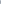 Обсуждает с детьми ее строительство, напоминает, как они строили Дидактическая игра «Колокольчик и барабан» (аналогично игре «Угадай, грядки для ОВОЩеЙ, а теперь будут по-другому приставлять кирпичики чТО звучит», см. занятие 4-й неДели октября по коммуиикациИ «Вот друг к другу. Показывает на двух-трех элементах и предлагает присту- какие овощи»). пить к работе.Когда дорожки готовы, кукла хВ&ЛИТ детей, но говорит, что в саду Чтение художественной литературы будет приятно посидеть и отдохнуть. Воспитатель предлагает детям  Тела: «Русская нароДная сказка „Репка“ (рассказывание)» сделать скамеечку, объясняет, не показывая, процесс ее постройки: цели: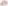 на некотором расстоянии поставить 2 кубика, на них положить пла- • Закреплять умение слушать сказку без наглядного сопровождестину.ния.После выполнения задания кукла зовет своих друзей (маленькие • Учить рассматривать иллюстрации, узнавать персонажей, отвечать куклы или любые мелкие игрушки), раздает их детям и предлагает на вопросы по тексту сказки.отвести их к ежику в садик. Дети обыгрывают сюжет, затем появляется	• Упражнять в произнесении слов и фраз с разной силой голоса.26	27Оборудование Демонстрационное: кошка — к сказке «Репка»; разДаточное: шапочки котят ке с изображением котят.Ход занятияИз-за двери раздается мяуканье. Воспитатель кто бы это мог быть. Приносит игрушку, погладить, читает потешку:Киска, киска, киска, На дорожку не садись: Наша деточка пойдет, Через киску упадет.Педагог инсценирует разговор с игрушкой, на дорожке, кошка говорит, что пришла про репку.Воспитатель рассказывает сказку, показывает вопросы по их содержанию.Кошка предлагает поиграть, надевает детям Дидактическое упражнение «Кошка и котята». кошки произносит слова и простые фразы РисованиеТема: «На яблоне выросли яблочки» Цели:Упражнять- в различении и назывании зеленый.	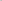 Учить изображать округлую форму. • Учить рисовать, используя краски нескольких ОборуДование Демонстрационное: силуэтное силуэты яблок трех цветов, игрушка ежик; та А4 с изображением яблони, гуашь двух кисти, емкости с водой, салфетки.Ход занятияВоспитатель показывает силуэт дерева, ня, но на ней нет яблок. Предлагает их силуэты на дерево, уточняет цвет яблок, их (много, по всей кроне).Педагог спрашивает у детей, есть ли у них совать на нем яблочки. Напоминает, как они разных цветов, просит показать ладошками, какое яблочко круглое.28На какую тарелочку хочешь его положить?Покажи, как ты лепил зеленое яблочко.В заключение ежик благодарит всех детей и угощает их кусочками яблок.2-я неделяФормирование целостной картины мира Тема: «Рассматривание овощей и фруктов» Цели: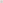 Закреплять представление об овощах и фруктах.Способствовать формированию обобщающих понятий: овощи — фрукты.Учить объединять предметы по разным признакам (цвет, форма, обобщающее понятие).Упражнять в использовании прилагательных в сочетании с существительными в роде.Дать представление о пользе свежих овощей и фруктов для здоро-вья.ОборуДование Демонстрационное: игрушки Хрюша и Степашка, корзина с фруктами и овощами, 2 небольшие корзинки; разДаточное: целые и разрезные картинки фруктов и ОВОЩеЙ (4 части).Ход занятияВоспитатель показывает корзину с плодами, просит детей доставать по одному.Вопросы: Что это?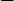 — Какого цвета морковка?Морковка сладкая, вкусная, хрустящая? И т.д.Педагог побуждает повторять определения, показывать жестом формуплода.Читает стихотворение:Дети шли, шли, шли, В огород зашли. Капусту нашли,Огурцы нашли,Помидоры не забыли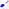 И в корзинку положили.Воспитатель просит положить овощи в корзинку, закрепляет обоб-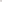 шающее понятие «овощи». Затем читает стихотворение:30Дети шли, шли, шли,В сад плодовый зашли.В саду яблоки растут,Зреют груши там и тут,Сливы, вишня, апельсины. Что за чудная картина!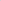 Педагог предлагает положить фрукты в другую корзину.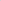 Появляются Хрюша и Степашка с картинками овощей и фруктов,раздают по одной картинке детям.Задания:Показать овощи (фрукты).Показать круглые (ДЛИННЫе) плоды.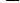 — Показать красные (зеленые, желтые) плоды. Собрать картинку из частей, накладывая их на неразрезанное изображение.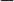 Вопросы (при выполнении последнего задания):— Что это у тебя?— Это овощ или фруКт?Морковка — это овощ? И т.д.Хрюша и Степашка хвалят детей, рассказывают о пользе овощей и фруктов для здоровья, желают детям хорошо кушать, расти крепкими и сильными.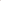 КонструированиеТема: «Воротики в сад и огород для больших и маленьких игрушек» Цели:Закрепить усвоение обобщающих понятий «овощи — фрукты».Учить делать постройку, соразмерную игрушке.Уточнить понятия «высокий — низкий», «большой — маленький», побуждать использовать их в речи.ОборуДование Демонстрационное: 2 варианта ворот — низкие и высокие, 2 группы игрушек разных размеров; раздаточное: 6 кубиков, малая призма, кирпичики, игрушка, силуэты овощей или фруктов — для каждого ребенка.ХОД занятияНа столе воспитателя 2 постройки ворот: низкие и высокие и 2 труппы одинаковых по названию, разных по размеру игрушек. Педагог привлекает внимание детей к постройкам, уточняет, что построено. Анализирует постройки, показывая, что ворота разные: высокие и низкие. Воспитатель демонстрирует, как игрушки разных размеров проходят в воротики соответствующей высоты, акцентируя внимание детей на том, что игрушки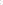 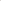 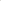 разной высоты, поэтому и воротики должны быть разной высоты.31Педагог поочередно приглашает детей взять большую или маленькую игрушку, уточняет ее размер, говорит, что большие игрушки решили пойти в сад, а маленькие — в огород, и просит сделать для них воротим.Воспитатель обращает внимание детей на то, что кубики нужно поставить на расстоянии друг от друга, сверху положить кирпичик и прверить, сможет ли пройти игрушка в такие ворота.В процессе строительства напоминает, что кубики должны стоять друг на друге ровно, чтобы получились красивые ворота. Если игрушкане проходит в воротики, поставить с каждой стороны еще по одному кубику, для украшения ворот использовать призму, кирпичики.По окончании постройки воспитатель уточняет у каждого ребенка, куда идет его игрушка — в сад или в огород, и просит выбрать соответствующие силуэты плодов. Побуждает обыграть постройку.КоммуникацияТема: «На огороД прилетели птички» Цели:Формировать умение делать длительный, непрерывный выдох.Упражнять в произношении звуков и—а.Упражнять в согласовании существительных с прилагательными, использовании в речи обобшающих понятий «овощи — фрукты».Оборудование Демонстрационное: картины «Сад», «Огород», картинки овощей и фруктов, игрушка ослик, поднос; разДаточное: бумажные силуэты птичек.Ход занятияДети сидят пблукругом. Воспитатель напоминает, как они рассматривали овощи и фрукты, строили ворошки в сад и огород, показывает картины. Вносит поднос с птичками, говорит, что птички прилетели посмотреть на ОВОЩИ и фрукты, и предлагает рассказать о них. Показывает картинки овощей и фруктов, уточняет их названия, обоб- щаюшие понятия.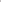 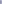 Педагог объясняет, что птички хотят полетать. Просит детей подойти к столам, юладет перед каждым ребенком на край стола силуэт птички, показывает длительный выдох и предлагает детям подуть на птичек, чтобы они полетели.Воспитатель хвалит детей, показывает игрушку ослика и уточняет название игрушки. Просит показать, как он кричит, побуждая произнесги длительно звуки и, а на одном дыхании.Чтение художественной литературыТема: «Драматизация русской нароДной сказки „Репка“» Цели:Закрегшять умение отвечать на вопросы по содержанию произведения.32Побуждать участвовать в драматизации сказки. ОборуДование Демонстрационное: шапочки персонажей сказки «Репка», иллюстрации к сказке; разДаточное: игрушки.Ход занятияВоспитатель показывает иллюстрации к сказке «Репка», напоминает детям ее содержание.Вопросы:— Как дед звал бабку тащить репку?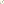 — Как бабка звала внучку? И т.д.— Кто хочет быть дедом (бабкой и т.д.)?Воспитатель предлагает поиграть, надевает на нескольких детей шапочки персонажей сказки «Репка», остальным предлагает взять игрушки и сесть на стульчики, как в театре. Рассказывает сказку, помогая детям проговаривать текст, выполнять соответствующие действия. Затем просит артистов и зрителей поменяться местами и повторно рассказывает сказку.РисованиеТема: «По замыслу»Цель: закреплять умения пользоваться красками, узнавать в цветовых пятнах знакомые предметы и обыгрывать их.Оборудование Демонстрационное: варианты рисунка на разных геометрических фигурах; разДаточное: бумага белая различной формы, гуашь двух цветов в разных сочетаниях, кисти, подставки для кистей, емкости с водой, салфетки, клеенки.Ход занятияВоспитатель знакомит детей с новым оборудованием — подставкой для кисти, клеенкой и правилами их использования, затем просит выбрать формат бумаги для рисования и изобразить кто что хочет. Показывает варианты заполнения геометрических фигур разными рисунками и предлагает приступить к работе.В процессе рисования побуждает высказываться о своем рисунке, подсказывает темы: платочек для куклы, дорожка в садик, выросли овощи на грядке, яблоки на тарелочке и т.д. По окончании работы помогает детям словесно оформить свои рисунки.ЛепкаТема: «Разные овощи и фрукты для зверюшек» цели:Закреплять умение лепить предметы, раскатывая пластическую массу прямыми и круговыми движениями между ладонями.Закрепить знание обобщающих понятий «овощи — фрукты».З-пх	33Оборудование Демонстрационное: игрушки — заяц, еж, 2 подноса, фонограмма песни «Урожай собирай» (муз. В. Филиппенко, сл. Т. Волгиной); разДшпочное: цветное соленое тесто, доски, влажные салфетки.Ход занятияЗвучит фрагмент песни «Урожай собирай», воспитатель приносит игрушки. Рассказывает, что зайчик и ежик просят детей слепить им овощи и фрукты для их детишек.Вопросы и задания:— Какие овощи (фрукты) можно слепить?Какого цвета морковка (яблоко, огурец и т.д.)?Покажите, как можно слепить круглое яблочко (картошку, помидор). 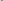 А как вы будете раскатывать тесто, чтобы слепить огурчик (морковку, банан)?Воспитатель объясняет, что фруктов и овощей нужно много, поэтому каждый должен слепить несколько предметов.По окончании занятия педагог просит положить слепленные овощи на поднос к зайчику, а фрукты — к ежику Уточняет, кто что слепил и что это: овощ или фрукт.3-я неделя: «Одежда»Формирование целостной картины мира Тема: «Как оДета кукла Маша цели: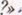 Уточнитьлредставления об одежде, о назначении, цветах вещей.Учить запоминать последовательность одевания.Учить различать и называть синий цвет.ОборуДование Демонстрационное: кукла, одежда для куклы3, шкаф для одежды; иллюстрация Ю. Васнецова к потешке «Наша Маша маленька»; разДаточное: игрушки синего цвета.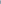 Ход занятияВоспитатель показывает иллюстрацию, читает потешку (короткий вариант):Наша Маша маленька, На ней шубка аленька, Опушка бобровая,Маша чернобровая.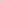 3 В комплект одежды должно входить несколько предметов синего цвета.34Педагог просит полюбоваться Машей на картинке, показать ее шубкуВопросы:— У нас в группе есть кукла Маша?Хотите взять ее с собой на прогулку?Можно ли ей сейчас идти гулять? Почему?Что нужно сделать?Педагог подводит детей к тому, что на улице холодно, нужно тепло одеться. Уточняет названия предметов одежды и последовательно рассматривает их, побуждая назвать цвет и некоторые детали (рукава, воротник, карман). Акцентирует внимание на предметах синего цвета, просит повторить его название, показать другие предметы одежды синего цвета.Воспитатель предлагает начать одевать куклу на прогулку, спрашивает у детей, что нужно надеть сначала, и с их небольшой помощью одевает куклу, сопровождая вопросами, заданиями, уточняя последовательность и некоторые приемы одевания.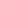 Вопросы:— Что сначала нужно достать из шкафчика? (Рейтузы, обувь.)  — Какие у Машеньки рейтузы? (Теплые, синие.) — Где Сгояли сапоги?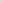 — Куда наденем Машеньке сапожки? («Наденем на ножки красные сапожки».)— Что мы теперь достанем из шкафчика? (Кофту) И т.д.Завершив одевание, воспитатель инсценирует беседу с куклой, включая высказывания детей. Обсуждает с ними названия предметов и деталей одежды, последовательность одевания. Затем просит подобрать для Маши игрушки на прогулку. Обращает внимание детей на то, что у Маши синяя куртка, синие рейтузы, и просит найти для нее синие игрушки.КонструированиеТема: «Соберем матрешку» Цели:Познакомить с народной игрушкой, ее характером, цветовым оформлением.Упражнять в умении самостоятельно открывать и закрывать трехместную матрешку, действуя при этом двумя руками одновременно.Закрепить умение различать верхнюю, нижнюю, переднюю и заднюю части матрешки.Закрепить умение подбирать две половинки предмета по величине.Закрепить умение активно разговаривать, употребляя в речи слова: большая матрешка, поменьше, маленькая матрешка,35ОборуДование Демонстрационное: большая трехместная матрешка, • Закреплять знание названий предметов одежды. фонограмма русской народной мелодии; разДаточное: трехместная  • Упражнять в использовании названий цветов.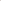 матрешка, кубики, кирпичики.	• Упражнять в отчетливом произношении звука о в словах.Оборудование Демонстрационное: картина «Осень»; раздаточное: карХод занятия	тинки, в названиях которых звук под ударением (зонт, пальто, кофта,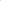 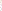 Дети сидят полукругом. Раздается стук в дверь, воспитатель идет дождь и т.д.». к двери и возвращается с большой матрешкой, инсценирует разговор с ней. Интересуется, хотят ли дети поиграть с матрешкой. Ход занятияПедагог обращает внимание на красоту игрушки, говорит, что зовут	Воспитатель показывает картину, дает время рассмотреть ее. ее Матреша, это расписная русская игрушка, и просит рассмотреть ее.	Вопросы и задания:	Вопросы:	— Кого вы видите на картине?	— Что у Матреши на голове? (Платочек.)	— Что делают дети и взрослые?	 Что одето у нее на туловище? (Сарафан.)	— Покажите маленького (большого) мальчика.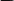 	— А что впереди на сарафане? (Фартучек.)	— Идет дОЖдИК?	— Что нарисовано на фартучке? (Цветы.)	— Как он капает?Обобщая ответы детей, воспитатель любуется, какая красиваяЧто в руках у детей?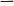 Матреша: глазки черные, губки алые, сарафан цветной и фартук рас- — Ог дождика что появилось на земле? писнои — ах, какая красавица!	— На улице холодно?	Воспитатель берет в руки матрешку, слегка трясет ее, побуждая детей	— Что надели маленькому мальчику?прислушаться. Пытается открыть матрешку, демонстрирует движе-  Курточка (брюки) какого цвета? на ногах? ния обеими руками, приговаривая: «Матрешка, матрешка, откройся  Что у маленького (большого) мальчика немножко!» Достает вторую матрешку, здоровается с ней, просит детей — Кто держит мальчика за руку?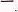 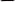 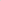 поздороваться. Рассматривает ее, обращает внимание на то, что одна	 Кто еще надел курточку?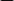 большая матрешка, а вторая — поменьше, и зовут ее Матрешечка. — У кого еще на голове шапочка? Аналогично открывает вторую матрешку, находит третью, называет — Что надела большая девочка? ее Манечка — маленькая. Ставит три матрешки в ряд, уточняет с детьми — А на голове у нее что?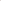 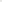 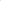 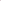 их размеры, закрепляет знание названйй: большая, поменьше, малень-	 Покажите мальчика в желтом пальто.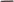 кая, и просит посмотреть, где еще есть матрешки.	Воспитатель читает потешку:Дети садятся за столы. Воспитатель просит рассмотреть своих матреДождик, дождик, кап-кап-кап, шек и узнать, есть ли у них подружки, сказать: «Матрешка, матрешка,Мокрые дорожки. откройся немножко!»Нам нельзя идти гулять,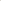 Дети открывают матрешек, педагог обращает внимание на совпадение частей при соединении половинок по размеру и изображению Мы промочим ножки.(лицо — спина), задает индивидуально вопросы об одежде, разме- Педагог предлагает пойти поискать картинки, разложенные в разных ре игрушек, предлагает их обыграть: поставить на кубик, пройти воспитателю, назыпо дорожке из кирпичиков, сходить в гости друг к другу, включает местах вают изображенный группы. Найдя на картинку, ней предмет. дети подходят Воспитатель к просит показать,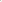 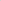 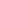 фонограмму и предлагает детям потанцевать с матрешками.	ли такой предмет на картине «Осень», добиваясь отчетливого про-По окончании занятия педагог просит спрятать матрешек друг есть в друга, чтобы они отдыхали, а дети пойдут гулять.  изношения слов.	Коммуникация	Чтение Тема: «Русская художественной нароДная потешка литературыМаша маленька ” (заучивание)»„Наша Тема: «Рассматривание картины „Осень“ (серия „Детские забавы худ. Н. Кулакова)»	цели: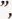 Цели:	• Закрепить знание названий предметов одежды, цветов.Закреплять умение рассматривать картину, отмечать признаки осени.	4 В безударном положении звук о будет звучать как а.3736Вызвать эмоииональный отклик на чтение потешки, желание передать содержание в движении.Побуждать повторить потешку, передавая интонации ВОСХИЩеНИЯ.ОборуДование Демонстрационное: кукла в красной шубе; разДаточное: картинки детей или кукол в разной одежде. 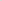 Ход занятияВоспитатель приносит куклу, рассматривает ее с детьми. Спрашивает, не знают ли дети, как ее зовут, читает потешку (полный вариант), демонстрируя движения (показывает шубу, опушку, брови и т.д.):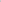 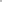 Наша Маша маленька, На ней шубка аленька, Опушка бобровая,Маша чернобровая.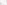 Пройди, Маша, горенкой.Топни, Маша, ноженькой.Вопросы и задания:Как Машенька топнула ноженькой?Кто хочет пройти горенкой, топнуть ноженькой?  Маша была какая? (Маленькая.)  А шубка у нее какая?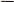 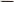  Давайте расскажем Машеньке стихотворение про нее.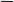 Воспитатель читает потешку, побуждая детей сначала договаривать слова, а затем читать самостоятельно, обращает внимание на то, что детям нравится Маша, они любуются ею и читают про нее стихотворение ласково. 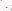 Педагог говорит, что Маша принесла картинки своих друзей, раздает их детям.Вопросы:— Кто нарисован на твоей картинке?Какого цвета платье (фартучек, кофточка) на кукле?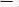 У кого куколка в красном платье?— У кого на картинке куколка в брючках? И т.д.По окончании занятия воспитатель благодарит куклу за картинки и еще раз читает потешку.РисованиеТема: «Платье и рубашка» Цели:Упражнять в использовании названий предметов одежды, цветов.Упражнять в рисовании красками двух цветов, закреплять умение ПРОВОЈШТЬ' прямые линии, учить прикасаться к бумаге концом кисти.38Закреплять представление о гендерной принадлежностй.Оборудование Демонстрационное: куклы — мальчик и девочка, картинки предметов одежды, силуэты платья и рубашки; разДаточное: силуэты платья и рубашки, гуашь двух цветов в разных сочетаниях, кисти, подставки шля кистей, емкости с водой, салфетки, клеенки.Ход занятияВоспитатель напоминает; что кукла Машенька принесла детям картинки, предлагает детям по одному подходить к столу выбирать одеж-ду для девочек и для мальчиков.Вопросы:— Что бы ты хотел надеть?— Что ты выбрал?— Мальчики носят платье?— А девочки? И т.д.Воспитатель прикрепляет к доске силуэты предметов одежды.Что это?Кто носит платья (рубашки)?Воспитатель говорит, что кукла просит нарисовать для нее и ее друзей красивые платья и рубашки, показывает приемы рисования (точки и прямые линии), обращает внимание на то, что у платья и рубашки есть воротничок и пуговички, их раскрашивать не нужно, Предлагает мальчикам взять силуэт рубашки, а девочкам — платья. Дети самостоятельно осуществляют выбор, педагог уточняет гендерную принадлежность и правильность выбора.В процессе рисования напоминает приемы работы с краской, предлагает разнообразить узор; следит за тем, чтобы дети не переворачивали силуэт при рисовании.В конце занятия «приходят» куклы. Воспитатель предлагает детям подарить свои работы кукле-мальчику или кукле-девочке.Вопросы:Кому ты подарил рубашечку?— Что ты подарил кукле Саше?— Почему ты подарил платье Машеньке?  Она девочка? А ты? И т.д.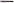 ЛепкаТема: «Красивая шубка у Маши» Цели: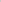 Упражнять в чтении потешки.Закрепить знание цветов, умение использовать в речи их названия, закреплять знание понятий «внизу — вверху».Закреплять умение раскатывать глину прямыми движениями между ладоней.39Учить использовать элементы техники пластилинографии.ОборуДование Демонстрационное: иллюстрация Ю. Васнецова к ПОТеШке «Наша Маша маленька», силуэт шубы красного цвета, вешалки и прищепки четырех цветов; раздаточное: силуэты шубы (цвета шуб разные), глина, клеенки, влажные салфетки.Ход занятияВоспитатель показывает иллюстрацию, просит вместе с ней прочи-тать потешку про Машу.Прикрепляет к доске силуэт шубы, обращает внимание на то, что у шубы нет воротника и опушки, показывает приемы лепки (раскатать глину прямыми движениями, выложить по низу и воротнику шубы). 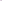 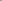 Педагог просит детей сделать еще шубы других цветов для Машеньки и ее друзей, предлагает самостоятельно выбрать силуэт и приступить к работе.По окончании занятия хвалит детей.Вопросы и задания: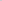 Какую шубку для Маши ты выбрал?Твоя шубка какого цвета? Где ты слепил опушку? (Внизу.)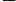 — А воротничок? (Наверху)Повесьте все красные шубки на красную вешалку И т.д.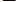 Воспитатель помогает детям выбрать прищепку соответствующего цвета и прикрепить силуэт шубы на вешалку, побуждая соотносить цвета, использовать правильные названия.4-я неделя: «Осень»Формирование целостной картины мираТема: «Вот какая осень» Цели: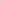 Закрепить представление о признаках осени: падают листья, холодно, дует ветер.Уточнить знания об овощах и фруктах, упражнять в использовании обобщающих понятий.Закрепить знания об изменениях в одежде с наступлением осени.Учить рассматривать картину, отвечать на вопросы по ее содержанию, участвовать в составлении рассказа по картине.ОборуДованпе Демонстрационное: картина «Дети гуляют в парке»,картинки — заяц, еж; разДаточное: силуэты осенних листьев, картинки  овощей и фруктов.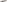 40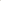 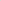 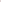 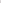 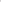 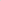 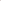 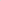 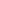 ХОД занятияВоспитатель предлагает детям подойти к окошку и посмотреть, какая стоит погода. Рассказывает, что наступила осень, ст•ио холодно, дует ветер, листики с деревьев опадают. Педагог просит детей вернуться на места, читает стихотворение Е. Трутневой:Утром мы во двор идем, Листья сыплются дождем, Под ногами шелестят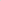 И летят, летят, летят...Дидактическая игра «Листики, ко мне!». Воспитатель раздает детям осенние листья, с которыми они ходят по группе. Потом педагог показывает лист какого-либо дерева и просит подойти детей с такими же листиками.Продолжая рассказ об осени, воспитатель говорит, что в саду и на огороде созрел урожай, напоминает, как дети собирали овощи и фрукты шля зверюшек.Дидактическая игра «Овощи — фрукты». Воспитатель раздает детям картинки, уточняет названия и просит отнести к картинке зайчика овощи, а ежика — фрукты, уточняет, что принес ребенок и к какому сообществу относится предмет.Педагог усаживает детей полукругом, показывает картину «Дети гуляют в парке», просит рассмотреть. Напоминает, что ее уже рассматривали, задает вопросы5 , уточняет признаки осени, изображенные на картине, одежду и действия детей.Составляет рассказ по картине, побуждая детей договаривать предложения.КонструированиеТема: «Домик Для матрешки» цели:Учить умению анализировать постройку, определять пространственное расположение частей.Упражнять в использовании пространственных понятий: снизу, сверху.Побуждать обыгрывать постройку.ОборуДование Демонстрационное: готовая постройка, матрешка; разДаточное: 4 кирпичика, 2 призмы, пластина, матрешка — для каждого ребенка.Ход занятияВоспитатель показывает построенный домик, поясняет, что наступила осень, стало холодно, идут дожди, а матрешке негде укрыться, поэтому она построила для матрешки домик.Формулировка вопросов зависит от содержания картины.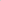 41Педагог побуждает детећ' что у домика есть стены. Вопросы:— Из чего сделаны стены?  Что стоит сверху? (Крыша.) Воспитатель предлагает показывает процесс постройки: и слева вертикально на узкую По окончании строительства красивые домики получились. с ними, сделать дорожку к 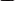 КоммуникацияТема: «Что наДенем па Цели:Помочь запомнить Побуждать использовать • Упражнять в правильном в настоящем и прошедшем Учить произносить фразы ОборуДовшше Демонстрационное: Ход занятияВоспитатель приносит куклу ее с собой на прогулку.	Вопросы:	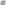 Можно ли. кукле в такой 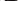 На улице сейчас холодно?  Что нужно сделать, чтобы не простудилась и не заболела.) — Что мы с вами надевали — Что сначала делаем? Воспитатель проговаривает вания: надеть рейтузы, носки, Педагог объясняет, что куклу возьмем куклу Валю. С помощью одевает ее .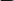 Вопросы и задания:— (Имя ребенка), надень  Что ты сделала? (Надела Воспитатель просит сравнить, тепло, и что мы надели Вале визирует использование 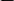 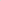 42Рисование ОборуДование Демонстрационное: образец лепки; разДаточное: картон Тема: «ЛистопаД, листопаД, листья желтые летят» формата А5 с силуэтом дерева, оформленный в виде рамки картины, Цели:	пластилин, доски, салфетки.Закрепить представление об осенних изменениях в природе.Закреплять навыки работы красками, учить использовать в работе Ход занятия краски трех цветов. Воспитатель напоминает, что наступила осень, листочки на деревьях • Учить приему примакивания. стали желтыми, красными, и деревья стоят такие нарядные. ПедагогПобуждать заполнять всю поверхность листа бумаги. предлагает нарисовать для мамы картину (показывает образец), чтобы • Закрепить знание названий цветов. порадовать ее . ОборуДование разДаточное: бумага пастельных тонов формата А4, Воспитатель объясняет, что дети будут рисовать не карандашом гуашь желтая, оранжевая, светло-коричневая, кисти, подставки или красками, а новым материалом — пластилином. Предлагает взять для кистей, емкости с водой, салфетки, клеенки, осенние листья. в руки кусочек пластилина, размять его руками, познакомиться с его свойствами.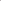 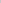 Ход занятия Педагог привлекает внимание детей к образцу, объясняет, что от плаВоспитатель читает отрывок из стихотворения Л. Разводовой: стилина нужно отщипывать маленькие кусочки, делать из них цирики, раскатывая между ладонями, и прикреплять к дереву. Листочки разЗакружился надо мной ноцветные, поэтому и пластилин нужно использовать разных цветов — Дождь из листьев озорной. желтый, красный, коричневый.До чего же он хорош! Воспитатель раздает детям основу для картины и просит приступить Где такой еще найдешь?	 к работе.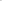 По окончании занятия любуется вместе с детьми осенними дереПедагог говорит, что знает, где найти такой дождик из листьев: дети вьями, напоминает, что когда вечером придет мама, нужно подарить его сами нарисуют. ей картину и сказать: «Это тебе мой подарок, мамочка».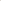 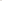 Показывает прием примакивания,-напоминает, что дети уже умеют рисовать двумя красками; а теперь научатся использовать З краски, уточняет их цвета. Спрашивает, жак нужно промывать кисть и осушать ее на стлфетке, помогает выразить ответ словесно или показом действий. Напоминает, что листочки разлетелись везде, их много, они разноиветные.По окончании занятия воспитатель раздает детям осенние листья.Дидактическая игра «Осенние листочки». Дети ходят по групповой комнате и по команде «Красные (желтые, зеленые) листочки, ко мне!» подходят к воспитателю.	Лепка	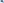 Тема: «Осеннее Дерево» Цели:Расширять представление об осенних явлениях.в природе.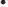 Познакомить с пластилином.Учить отрывать кусочки от большого куска пластической массы, раскатывать между ладонями.Упражнять в использовании элементарных приемов техники пластилинографии.Воспитывать доброе, заботливое отношение к близким.44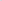 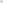 1-я Формирование целостной Тема: «Рассматривание посуДы» Цели:Закрепить представление о названия ее предметов в активной • Познакомить с обобщающим к ютассификации предметов • Упражнять в установлении ми, имеюшими одинаковое ОборуДование Демонстрационное: и столовая, 2 куклы, картинки раздаточное: второй комплект Ход занятияВоспитатель сообщает детям шля игры, раздает их по одной Вопросы и задания:— Что нарисовано у тебя на — Какого цвета тарелочка?Желтая тарелочка большая? — Найди маленькую синюю 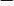 Воспитатель переводит детей 2 стола, объясняет, что куклы хочет угостить друзей чаем, а детей помочь им накрыть на Воспитатель спрашивает у куклы, просит найти эту посуду В процессе сервировки педагог предметов посуды , побуждает водит к формулировке: посуда ловая. Предлагает выбрать игрушки и напоить их•чаем или накормить КонструированиеТема: «Маша обеДает» Цели: • Учить выполнять несколько жанием.6 Рекомендуется изменить традиционную сначала прочитать стихотворение о о посуле, уточнить, кто пришел на обед, 46— (Имя ребенка), поставь чашечку на блюдечко, угости мишку чаем, скажи: «Пей, мишка!» Воспитатель дает аналогичные задания нескольким детям, затем предлагает поиграть.Дидактическая игра «Козлики и барашки». Воспитатель показывает картинки козы и ОВЦЫ, просит воспроизвести звукоподражание. Затем делит детей на 2 подгруппы и просит изобразить козочек и барашков, которые по очереди ходят гулять на лужок. В процессе игры педагог побуждает отчетливо воспроизводить соответствующие звукоподражания.Дидактическое упражнение «Тихо — громко». Педагог просит козочек воспроизвести звукоподражание громко, а барашков — тихо, потом наоборот.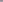 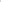 Чтение художественной литературыТема: С. Капутикян «Маша обеДает» (чтение) Цели:• Учить понимать содержание стихотворения в сопровождении инсценировки.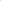 • Побуждать отвечать на вопросы, повторяя отдельные фразы текста. ОборуДование Демонстрационное: игрушки — кукла, собака, кошка, курица.Ход занятияВоспитатель предлагает детям позвать в гости куклу Машу. Приносит куклу, читает стихотворение С. Капутикян «Маша обедает», инсценируя содержание при помоши игрушек. Вопросы: 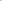  Кто пришел к Маше на обед?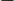  Как зовут собаку (кошку)?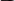 — Как кричат собака, кошка, курица? В какой посуде подали обед собаке (кошке, курице)?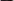 А в какой посуде подавали еду Маше? (В тарелке глубокой, не в мелкой.)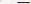 Воспитатель читает стихотворение повторно, побуждая детей само- стоЯтеЈIЬН0 инсценировать содержание, повторять за педагогом отдельные строчки стихотворения, предлагает поиграть так же с другими игрушками.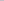 РисованиеТема: « Что лежит на тарелочке (по замыслу) Цели:Закрепить представление о продуктах питания, активизировать словарь, побуждать использовать обобщающие понятия: ОВОЩИ, фрукты.48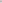 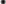 Закреплять умение пользоваться красками, узнавать в цветных пятнах знакомые предметы, обыгрывать их.ОборуДование Демонстрационное: муляжи клебобулочных изделий, конфет, фруктов, овощей, тарелки разных цветов; разДшпочное: разноцветные бумажные тарелки диаметром 12— 15 см, гуашь, кисти, подставки для кистей, емкости с водой, салфетки, клеенки.Ход занятияВоспитаТе.ль обращает внимание детей на продукты, лежащие на тарелках.Вопросы:Что это?Что лежит на синей (красной и т.д.) тарелочке?Педагог побуждает называть продукты, их цвет, размер, использовать знакомые обобщающие понятия. Раздает детям бумажные тарелочки.Вопросы:Что ты хочешь положить на эту тарелочку?Яблочко какое? (Красное, круглое.)Огурчик какой? (Длинный, зеленый.) И т.д.Воспитатель предлагает нарисовать на тарелочке кто что хочет, напоминает приемы работы с красками.По окончании занятия помогает детям сформулировать названия нарисованных предметов.ЛепкаТела: «Угощение Для Маши» цели:Закрепить знание названий предметов посуды.Упражнять в лепке из соленого теста, учить пользоваться стекой.Закреплять умение раскатывать пластическую массу прямыми движениями между ладонями, учить соединять концы, плотно прижимая их друг к другу.Оборудование Демонстрационное: муляжи хлебобулочных изделий, картинки чайной и столовой посуды, вылепленные заготовки шля баранок; разДаточное: соленое тесто, стеки, доски, салфетки, печенье.ХОД занятияВоспитатель напоминает детям, как они накрывали стол для кукол. Просит назвать, какую посуду они использовали, при затруднении показывает картинки.Педагог объясняет, что куклы просили детей приготовить угощение для их гостей, испечь баранки и печенье.Воспитатель показывает муляжи хлебобулочных изделий, побуждает обследовать их, выделяя форму баранки, печенья, используя заготовки,49показывает прием соединения концов палочки и плотного скрепления  Воспитатель предлагает детям поиграть с кошкой, как будто они — их между собой.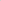 	ее котята.	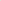 После того как дети вылепили по 	баранки, педагог показы-	Диактическое упражнение «Громко — тихо» (см. занятие 1-й неДели вает прием лепки печенья: вылепленную палочку разрезать стекой	Декабря по коммуникации «Кто пришел на обеД?»).на кусочки.	Воспитатель хвалит детей за хорошую работу. Говорит, что они при- Киска к деткам подошла, готовили угощение для Маши, а повар детского сада (имя, отчество)Молочка просила, испекла печенье для детей. Просит их пойти вымыть руки илопробо- Молочка просила, вать угощение.	«Мяу» говорила. 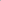 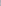 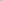 Н, Френкель	2-я неделя: «Домашние животные и их детеныши»	Педагог предлагает сказать, как по-разному киска просила молоч-Формирование целостной картины мирака — протяжно и коротко, затем просит сложить ладошки ковшиком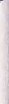 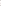 Тема: «Рассматривание картины „Кошка с котятами ”»и угостить киску молочком. Подходит к каждому ребенку и обыгрывает Цели:ситуацию, затем от имени кошки читает отрывок из стихотворенияУчить рассматривать картину, называть персонажей, их действия.В. Стоянова «Кошка»:Закрепить знание названий детенышей животных в единственном Вы со мной знакомы близко. и множественном числе.Я — приветливая киска.Упражнять в ДЛИТЕЛЬНОМ и отрывистом произНесении звукоподра-		Кверху — кисточки на ушках, жаний. 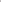 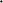 Способствовать формированию осторожного обращения с незна-	Когти В темноте спрятаны я зорко в подушках..вижу,комыми животными.Понапрасну не обижу.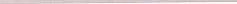 ОборуДовште Демонстрационное: игрушка кошка, клубок ниток, кар- Но дразнить меня опасно тина «Кошка с котятами».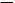 Я царапаюсь ужасно.Ход занятия,Воспитатель показывает кошку, которая принесла картину, и предла-	Воспитатель говорит, что трогать кошек можно только с разрешения гает рассмотреть картину. Педагог от имени кошки беседует с детьми.	взрослых.Вопросы и задания:Кто покажет, где нарисована кошечка? Конструирование  Что она делает?	Тема: «Заборчик Для Домашних птиц» А кто около нее?	Цели: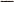 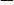 Покажите котенка, который играет с тубочком.	• Уточнить представление о домашних птицах,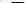 — Давайте поиграем с клубочком, как котенок. • Учить замыкать пространство, последовательно располагая кирВоспитатель дает нитку клубка первому ребенку, постепенно разма- пичики на столе на их длинную узкую грань.тывает клубок и предлагает детям держать нитку, затем последователь- • Закреплять умение обыгрывать постройку в соответствии с текно наматывает нитку. стом потешки и самостоятельно, активизировать речь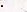 — Кто покажет котенка, который спит около мамы? Оборудование Демонстрационное: картинки домашних птиц, игрушка  Как спит котенок? (Лежит, закрыл глаза.) петух; разДаточное: кирпичики, игрушки птицы.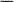 Что делает этот котенок? (Лакает молоко.) •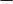 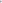 Как он лакает?	Ход занятияКошка большая или маленькая? Воспитатель читает потешку (в сокращении), сопровождая посазом — А котята?	картинок: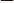 50	51Наши уточки с утра Кря-кря-кря! Наши гуси у пруда Га-га-га! Га-га-га!.Наши курочки в окно Ко-ко-ко! Ко-ко-ко!А как Петя-петушок Очень рано поутруНам споет ку-ка-ре-ку!Педагог повторно показывает картинки. Вопросы:— Кто это?— Какая уточка?— Как она крякает? И т.д.Воспитатель говорит. что для птиц нужно они не убежали. Показывает игрушку для него заборчик: ставит кирпичики на стоянии друг от друга и замыкает в круг. Петушок, петушок,Золотой гребешок,Масляна головушка, Шелкова бородушка! Что ты раџо встаешь, Голосисто поешь,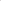 Деткам спать не Раздает детям игрушки, просит построить По окончании занятия повторно читает с утра...», предлагая детям, у которых производить звукоподражание.КоммуникацияТема: «Кто что Делает?» Цели: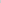 Учить произносить звук э в слевах.Закрепить использование в речи и их детенышей.Упражнять в согласовании местоимений Закреплять умение регулировать высоту Оборудование Демонстрационное: картинки и их детенышей в действии.52Вопросы: Кто кричит «ку-ка-ре-ку»?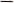 — Кто кудахчет «кудах-тах-тах»?Кто поет «мур-мур»?— А как кошечка мяукает?— Кто мычит «му-му»?Педагог читает текст чешской песенки:Дай молочка, Буренушка,Хоть капельку — на донышко. Ждут меня котята, Миые ребята.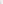 Вопросы:Кто просит молочка у коровки?— Для кого кошечка просит молочка?Как киска жалобно просит? (Мяу.)Воспитатель показывает картины «Домашние двор», читает потешку и текст песенки. Просит персонажей, о которых читает, воспроизвести РисованиеТема: «Юубочки Для котят»	Цели: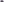 Учить выполнять круговые движения рукой.Учить рисовать фломастером замкнутые Упражнять в различении и назывании цветов.Упражнять в использовании слов: котенок, ОборуДование Демонстрационное: игрушка раздаточное: бумага белая формата А4 с стеры .Ход занятияЗа дверью раздается мяуканье, воспитатель ком ниток. Вопросы:— Кто пришел к нам в гости?— Что у котеночка в лапках?— Клубочек какой? (Большой, круглый.)— Хотите посмотреть, как котенок играет Воспитатель прокатывает клубок, чтобы он «догоняет» клубок. Педагог показывает нитку, детей на том, как она наматывает нитку на —2 раза, побуждая детей вместе с ней имитировать рукой.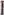 54В конце занятия «приходит» собака, слепили дети. Воспитатель предлагает к щенку, а большие — к собаке, уточняет зовать слова: собака, щенок. большой, 3-я неделя: «Домашние животные Формирование целостной картины Тема: «Кто в Домике живет ?» Цели: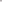 Закрепить представление о домашних Упражнять в употреблении глаголов: Закреплять умение произносить той голоса.Способствовать формированию осторожного комыми животными.ОборуДование Демонстрационное: макеты ных, тарелка, косточка, травка.Ход занятияВоспитатель приглашает детей в гости последовательно подходит к домикам“, стоящим нии друг от друга, стучит в дверь: «Кто в Показывает. взрослое животное:Вопросы и задание: 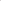 — Кто живет в этом домике?— Как лает собачка?— Собачка большая или маленькая?Кто у собачки детки?— Давайте позовем щеночка.Как лает щеночек (собачка)?Педагог побуждает детей передать разницу коподражании, уточняет глагол «лает».Кто хочет покормить собачку, дать ей Аналогично подходит к домикам кошки, Затем воспитатель инсценирует, что гулять (ставит взрослых животных и и потерялись.Дидактическая игра «Найди маму». Воспитатель ша одного из животных и просит позвать его Вопросы и задания: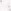 — Кто у тебя в руках? (Котенок.)— Как котенок зовет свою маму?56Педагог последовательно подводит детей к заборчикам расположенным на некотором расстоянии друг от друга.Вопросы: Кто это? (Уточка.)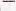 — А это кто? (Утенок.)  Утенок один?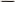 — Как называются детки уточки? (Утята.) И т.д.Педагог показывает индюка, просит повторить название читает потешку «Наши уточки с утра...», побуждая 	звукоподражания.	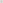 Подвижная игра «Солнышко или дождик?». Воспитатель пойти погулять под веселые звуки бубна. При изменении (имитация дождя) дети должны вернуться в домик (на проводится 3—4 раза.Чтение художественной литературы Тема: «НароДные потешки о птицах» (чтение) цели:Закреплять умение слушать литературные произведения.Закреплять умение соотносить содержание потешки.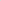 Активизировать в речи названия домашних птиц, производить звукоподражание их голосам.Оборудование Демонстрационное: игрушки и картинки фонограмма песни «Цйплята» (муз. А. Филиппенко, разДаточное: шрушки или картинки — цыплята, утята.Ход занятияВоспитатель приносит красивую коробку с по одной, рассматривает с детьми по вопросам:Кто это?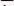 — Какой петушок (курочка и гд.)?— Как петушок поет? Как он крылышками машет? И т.д.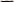 Рассмотрев все игруш ки , воспитатель просит детей ки и узнать, про кого они. Читает потешки: «Петушок, «Наши уточки с утра...», «Курочка-рябушечка».После чтения каждой потешки просит найти картинку и ПОЛОЖитЬ около соответствующей игрушки.	Вопросы и задания:	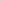 — Какую картинку ты принес? К какой игрушке ее нужно положить? — Возьмите картинки и скажите, кто нарисован на  Кого позовет к себе курочка (уточка)? — Как она позовет?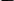 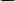 58Ход занятия назвать, какие они по размеру. Ставит елки в разных местах комнаты Воспитатель показывает игрушку, рассматривает ее, отмечая форму и просит детей потанцевать, как снежинки, а потом полететь К больтела (шар). Читает потешку и инсценирует ее с игрушкой: шой или маленькой елочке.	Села птичка на окошко.	Конструирование Посиди у нас немножко, Тема: «Матрешки собираются на празДник» Посиди, не улетай.	цели: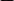 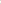 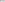 Улетела птичка.	• Знакомить с народной игрушкой, побуждать любоваться ее оформАй!	лением: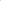 • Закреплять умение собирать матрешки, соотнося части по величиВоспитатель сожалеет, что птичка улетела, и предлагает детям сле- не, правильно составляя изображения (лицо — спина).пить ее. Напоминает приемы лепки шара, показывает, как сделатьПобуждать обыгрывать сюжет на тему новогоднего праздника.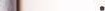 хвостик и клюв, прикрепить глазки. ОборуДозание Демонстрационное: коробка с разобранными матрешкаВ процессе лепки помогает детям выполнить прищипывание и оття- ми; разДаточное: разобранные матрешки, елочки. гивание пластической массы.По окончании лепки появляется птичка, рассматривает все работы Ход занятия детей, хвалит их и просит посадить птичек на веточку. За дверью слышится плач. Воспитатель подходит к двери и возврашается с коробкой. Открывает ее и достает 2 половинки матрешки. Матрешка объясняет, что дети играли с матрешками, разобрали их, 4-я неделя: «Новый год» собрать не смогли, да так и оставили, а матрешки собирались пойти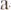 на елку.Формирование целостной картины мира Воспитатель советуется с детьми, как помочь матрешкам, раздает Теми: «Рассматривание иллюстраций о новогоДнем празДнике» половинки от двух или трех матрешек, в зависимости от уровня навыЦели:	ков детей, и просит правильно подобрать части матрешек.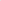 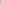 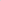 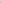 Учить понимать содержание картинки, называть персонажей, В процессе деятельности уточняет величину — большая, поменьше, их действия.	самая маленькая матрешка.Воспитцвать желание принимать участие в празднике.	По окончании работы просит полюбоваться матрешками, пока-Закрепить знание понятий «большой — маленький», упражнять  дать красивые фартучки матрешек, платочки, сарафаны, отметить в использовании их в речи. яркие цветы на их одежде. Предлагает устроить для матрешек Оборудование Демонстрационное: макет новогодней елки, куклы, праздник новогодней елки. Раздает детям елочки, побуждает проиллюстрации новогоднего праздника, 2 елки разных размеров; разДа- играть сюжет: матрешки идут на елку, танцуют вокруг нее, поют точное: снежинки на резинке.	песни, играют.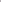 	Ход занятия	КоммуникацияВоспитатель подводит детей к макету, рассматривает его с деть- Тема: «Кукла идет на елку» ми, обращает внимание на украшение елки, праздничные наряды Цели: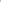 кукол, напоминает, что скоро праздник Новый год, в гости придут • Закрепить знание названий предметов одежды, последовательноДед Мороз и Снегурочка, принесут подарки. Затем просит детей сти одевания.сесть на стулья, стоящие полукругом, и рассмотреть картинки, задает	 Упражнять в отчетливом произнесении звука м изолированно вопросы по ним.	и в словах.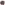 	В зависимости от содержания иллюстративного материала в процес-	 Побуждать участвовать в описании куклы.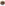 се рассматривания педагог просит показать персонажей и их действия.	• Способствовать созданию праздничного настроения.Дидактическое упражнение «Елочки большая и маленькая». Воспи- ОборуДование Демонстрационное: говорящая кукла, кровать, фонотатель надевает на ручки детей снежинки, показывает елки и просит  (гамма новогодней мелодии.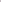 60	61Ход занятияВоспитатель показывает куклу и просит посидеть тихо: плотно Предлагает потихоньку разбудить износит «мама». Воспитатель Педагог называет имена детей и куклами и•произнести слово «мама». Воспитатель говорит, что Катя ей одеться (аналогично занятию 3-й ной картины мира «Как одета кукла выбрать для Кати праздничное куклу и предлагает рассмотреть ее сывает куклу, побуждая детей п раздник новогодней елки , включает дии, предлагает спеть песню или Чтение художественной Тема: «Стихи о новогоДнем празднике» Дели:Учить слушать литературные и без него, побуждать договаривать  Закрепить знание названий речь.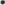 Создавать радостное настроение Оборудование Демонстрационное: те, куклы Дед Мороз, Снегурочка, годней песни.Ход занятияВоспитатель читает отрывок из Елка наряжается Праздник Новый год у Ребятишек Педагог предлагает детям показать, новогодней елки, и тоже нарядиться ровать действия и идти к елке, Подведя детей к елке, воспитатель отрывки из стихотворений, Ну и елка, Как нарядна, 62Наша елка с Новым годом Поздравляет всех ребят...Педагог предлагает нарисовать новогоднюю елочку, показывает приемы изображения (примакивание, точки). Раздает детям бумагу с изображением елки. Сожалеет, что на елке нет игрушек, и просит нарисовать их. В процессе рисования звучит мелодия новогодней песни.Лепка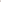 Тема: «Елочка» цели:Учить раскатывать пластилин прямыми движениями между ладо-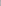 нями, составлять простейшие изображения.Закреплять навыки работы в технике пластилинографии.Оборудование Демонстрационное: игрушки — елка, домашние животные , заготовки шля лепки елки; раздаточное: картон формата А5 с аппликативным изображением зверюшек, пластилин, доски, клеенки, влажные салфетки.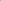 Ход занятияВоспитатель показывает детям елочку, инсценирует, как к ней приходят игрушки на новогодний праздник. Раздает детям основу для лепки, интересуется, кто нарисован на их картинках. Обращает внимание на игрушки около елки. Сожалеет, что у зверюшек на картинках нет елочки, советуется с детьми как помочь зверюшкам. Подводит к выводу что нужно слепить им елочку.Педагог напоминает, как раскатывать пластилин между ладонями, показывает Жа готовых формах, как выложить елку между фигурками животных, предлагает приступить к работе.В процессе лепки помогает соразмерить длину ствола и веток, дополнить изображение елки игрушками: отщипывать мелкие кусочки разНОЦВеТНОГО пластилина и прижимать к веткам елки.По окончании занятия побуждает полюбоваться работами, читает  отрывок из стихотворения М. Клоковой «Елочка»: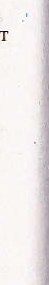 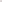 Ну-ка, елочка, светлей Заблести огнями. 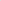 Пригласили мы гостей Веселиться с нами...ЯНВАРЬ1-я неделя: рождественские каникулы 2-я неделя: «Зима»Формирование целостной картины мираТема: «Рассматривание картины „ Таня не боится мороза ”» Цели:Учить внимательно рассматривать картину, понимать ее содержание, отвечать на вопросы.Закрепить знание названий предметов зимней одежды.Закрепить знание потешки «Наша Маша маленька». Обору)ование Демонстрационное: кукла, кукольная зимняя одежда, картина «Таня не боится мороза» (серия «Наша Таня», автор О. Соловьева)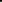 Ход занятияВоспитатель вносит в группу куклу, читает отрывок из стихотворения З. Александровой «Таня и волчок»:Познакомьтесь с нашей Таней — Ей пошел четвертый год. Таня рано утром встанет, И гулять она пойдет.Педагог объясняет, что Таня собирается на улицу.Вопросы:— Что ей надо надеть, чтобы не замерзнуть?Дети называют предметы одежды, воспитатель демонстрирует их, побуждая называть их качества.Какого цвета пальто?— Что есть у пальто? (Воротник, пуговички.)  Куда Таня наденет шарфик?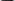 Воспитатель говорит, что кукла Таня тепло оделась и собралась на улицу кататься на санках. Показывает картину, дает время рассмотреть ее. Кто нарисован на этой картине?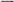 Что она делает?— Что надела Таня?Таня тепло одета, она не замерзнет?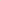 Посмотрите, что здесь нарисовано? (Снежок.)  Почему везде лежит снежок? (Зима.)  Снежок какой?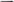 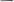 Воспитатель напоминает, что дети знают потешку про «Машу маленьку в шубке аленькой», читает ее, побуждает детей проговаривать слова и фразы.65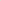 КонструированиеТема: «Зимние картинки» Цели:Упражнять в действиях с мозаикой.Учить выбирать соответствующие цвета для создания узора.Развивать мелкую моторику.Активизировать речь.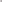 ОборуДование Демонстрационное: картина «Домик в снегу»; раздаточное: мозаика — грибочки с выложенной фигурой домика, игрушки для обыгрывания.Ход занятияВоспитатель показывает картинку, рассматривает ее с детьми. Обращает внимание на зимний пейзаж, занесенный снегом дом, затем показывает домики из мозаики.Вопросы: Кто живет в этом домике?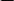 Похож ли этот домик на тот, что на картине? Хотите сделать снежок на картине?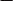 Давайте поупражняемся: возьмите в ручки грибочки, сожмите ладошки, переложите грибочки из одной ладошки в другую, опять сожмите ладошки.Воспитатель обращает.внимание на различие домиков и предлагает выложить грибочками мозаики белый снежок на земле около домика и на крыше„После выполнения задания педагог интересуется у каждого ребенка, кто живет в его домике. Раздает игрушки и побуждает обыграть сюжеты: игрушка пришла в домик, постучала, поиграла около домика, пошла в гости в другой домик и т.д.Коммуникация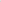 Тема: « Веселые снежинки». А. Барто «Снег» (чтение) Цели:Закрепить представление о зимних явлениях природы.Учить читать стихотворение вместе с воспитателем, выполнять движения в соответствии с текстом.Упражнять в употреблении предлогов.Закреплять отчетливое произношение звука м в словах, изолированное произношение звука п.Оборудование Демонстрационное: картина о зиме, красивая снежинка, картинки, в названиях которых есть звук м; разДаточное: блестящие султанчики.66Ход занятияВоспитатель показывает картину, обращает внимание на снег, лежащий на земле и деревьях. Напоминает, что сейчас зима, показывает снежинку, рассматривает ее с детьми (красивая, белая, блеСТЯЩо). Говорит, что снежинка веселая и любит садиться на разные предметы. Кладет снежинку на шкаф, под стол, за игрушку, на головы некоторых детей, побуждая называть предмет и правильно употреблять предлоги, не ограничиваясь жестом и словом «там».Воспитатель предлагает снежинке отдохнуть, читает стихотворение А. Барто «Снег», затем приглашает детей поиграть. Раздает блестящие султанчики, просит сильно подуть на них, как ветерок. Обращает внимание на активный короткий выдох. Снова читает стихотворение и на первые две строчки делает широкие горизонтальные движения руками, на третью — побуждает детей встать в круг, на четвертую — покружиться. Игра проводится 3—4 раза, педагог просит детей читать стихотворение вместе с ней.Чтение художественной литературыТема: «Русская народная сказка „Колобок ”» Цели:Помочь понять содержание сказки.Побуждать проговаривать слова в песенке Колобка.ОборуДование Демонстрационное: игрушка Колобок на шнурке, иллюстрации к сказке «Колобок», иллюстрации Е. Рачева отдельных персонажей сказки.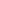 Ход занятияРаздается стук в дверь, «приходит» Колобок, здоровается с детьми.Вопросы:— Вы меня узнали? Кто я?— А вы слушали про меня сказку?Вспомните, кто мне повстречался?Воспитатель показывает картинки персонажей сказки, обращает внимание на их костюмы.Колобок предлагает еще раз послушать сказку. Педагог читает ее, демонстрируя ИЛЛОСТРЩИИ .После чтения Колобок говорит, что он убежал от лисы, затем «подходит» к отдельным детям, задает вопросы по содержанию сказки:Кого сначала встретил Колобок?Какую песенку спел Колобок зайцу?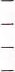 Что сказал Колобку волк?А волку какую песенку он спел? И т.д.67Рисование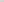 Тема: «Вот зима, кругом бело» Цели: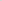 Закреплять представление о признаках зимы: идет снег, он лежит на земле, на деревьях.Учить рисовать снег приемом примакивания и круговыми движениями.Побуждать эмоционально реагировать на свой рисунок.ОборуДованне Демонстрационное: кукла, иллюстрация зимней вьюги, имитация рамок для картин; раздаточное: бумага синяя формата М, гуашь белая, кисти. подставки для кистей, емкости с водой, салфетки.Ход занятияВоспитатель приносит в группу куклу и иллюстрацию. Инсценирует разговор с куклой, в котором она просит детей рассмотреть картину и нарисовать ей такую же, но маленькую, потому что у нее комната маленькая и большая картина в ней не уместится.Педагог беседует с детьми о зимних явлениях в неживой природе. Побуждает показать на иллюстрации, где лежит снег, отметить, что его много. Показывает приемы изображения снега точками, полосами, круговыми движениями.В процессе рисования напоминает, что снега много, нужно рисовать по всему листу бумаги, побуждает детей словесно реагировать на процесс создания рисунка.По окончании занятия воспитатель прикрепляет картины к рамкам, дети дарят картины кукле.ЛепкаТема: «Снеговик» Цели:Учить лепить округлую форму.Учить составлять фигурку снеговика из двух шариков и дополнительного материала.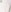 Развивать речевую активность.ОборуДованиё Демонстрационное: игрушка Снеговик, заготовки двух шаров из пластилина; раздаточное: пластилин, доски, влажные салфетки, бумажные ведра или шапочки, веточки или семечки.ХОД занятияВоспитатель приносит в группу игрушку Снеговика, который просит детей слепить ему друзей. Педагог предлагает детям рассмотреть Снеговика, обращает внимание на количество и форму частей, побуждает называть части (шары), есть нос, на голове ведро, читает отрывок из стихотворения Е. Бром:68Лепит с самого утра Детвора снеговика.Снежные шары катает, И смеясь, соединяет.Педагог показывает процесс соединения двух готовых шаров, устанавливает вылепленного Снеговика на стоЛ, дополняет деталями (нос, ведро) и просит детей слепить таких же друзей Снеговика.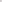 По окончании занятия устанавливает работы детей вокруг игрушки, имитирует беседу со Снеговиком, в которой он благодарит детей. Воспитатель говорит, что теперь Снеговику будет не скучно, читает отрывок из стихотворения Т. Агибаловой:К смеху детскому привык Наш веселый снеговик.Он гуляет во двореДни и ночи в январе.3-я неделя: «Дикие животные»Формирование целостной картины мираТема: « Кто в лесу живет у» цели:Закреплять умение рассматривать картинки, соотносить их с игрушками.Упражнять в использовании в речи названий диких животных, простейших фраз, передавая интонации просьбы.Оборудование Демонстрационное: живая картина «Лесю, плоскостные фигурки диких животных, игрушки дикие животные.Ход занятияВоспитатель приносит в группу игрушки, рассматривает их с детьми, уточняет названия. Затем показывает живую картину, поясняет, что это лес, где обитают настоящие животные. 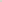 Вопросы и задания: (Имя ребенка), возьми кого ты хочешь. Кого ты взял?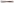 Позови зайчика. (После ответа ребенка педагог вставляет в прорезь картины фигурку.)Покажи зайчика в лесу.— А где игрушка зайчик? Кто хочет позвать лисичку? И т.д.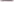 Живая картина — изображение леса с горизонтальными прорезями для плоскостных фигурок.69Побуждать вспоминать активизировать речь. ОборуДование Демонстрационное: ка, мышка; разДаточное: бражением теремка и гуашь, кисти, подставки клеенки.Ход занятияВоспитатель показывает Мышка предлагает около ее в новогодний праздник. сматривает ее с детьми. детей показать их пальчиком жения. Раздает бумагу с теремка елочку.По окончании работы Вопросы:Что ты нарисовал?— Ктоживет в теремке?— Кто смотрит из окошка?Кто еще придет в теремок Лепка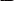 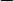 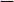 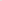 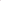 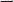 Тема: «Зайчик пришей в Цели:Учи“ делить ком глины ну еще разделить пополам, палочки (ушки).Побуждать проговаривать Оборудование Демонстрационное: теремок и вылепленные ка; раздаточное: глина, доски, Ход занятия Воспитатель показывает по содержанию, демонстрирует теремка.Вопросы:Кто пришел к теремку?Кого не хватает? Педагог предлагает слепить показывает приемы лепки. ки, помогает детям выполнить 72КонструированиеТема: «Детский сад для зверят» Цели: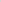 Уточнить предсташение о мебели и ее назначении.Закреплять умение строить несколько предметов мебели по словесному указанию, обыгрывать постройки, сопровождая высказыва ниями о своих действиях.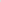 ОборуДование Демонстрационное: игрушки дикие животные, офазцы постройки мебели, разДаточное: кубики, кирпичики, игрушки животные.Ход занятияВоспитатель показывает детям игрушки. Говорит, что игрушки хотят организовать детский сад и просят построить им мебель, чтобы они могли обедать, спать и отдыхать. Воспитатель показывает натуральные предметы мебели, побуждая назвать их: стол, стул, диван, кровать, скамейка.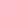 Вопросы:— На чем мы сидим? Куда (имя, отчество повара) ставит тарелочки с супчиком?  На чем вы спите? 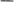 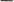 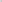 Педагог показывает образцы построенной мебели и рассказывает, как ее построить.Скамейка — см. занятие 	недели ноября «Дорожка в сад и скамеечка».Стол, стул — см. занятия 1-й недели ноября «Дорожка в сад и скамеечка», 1-й недели декабря «Маша обедает».Диван — З кубика и З кирпичика, поставленные за кубиками вертикально на узкую грань.Кровать — 2 кирпичика поставить вертикально на узкую грань, к ним поставить широкой гранью З кирпичика и 2 кирпичика вертикально на узкую грань.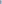 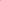 Педагог просит детей выбрать, что они будут строить, в ходе строи- тельства побуждает сделать несколько разных предметов мебели, уточняет у детей их названия.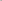 По окончании занятия предлагает выбрать игрушку и поиграть с ней в детский сад: накормить обедом, уложить спать, спеть песенку.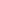 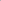  Коммуникация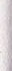 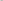 Тема: «Кто прилетел на кормушку Ъ Цели: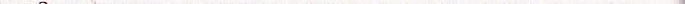 Закрепить представление о птицах: голубь, воробей, ворона, побуждать имитировать звукоподражание их голосам.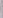 Закреплять умение слушать потешки и стихи, находить соответ-74ствующие картинки по их содержанию.Способствовать развитию слухового внимания.ОборуДование Демонстрационное: живая картина «Кормушка», силуэты и картинки птиц, озвученная игрушка птичка. 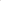 Ход занятияВоспитатель показывает живую картину, объясняет, что это — кормушка для птичек, прешлагает посмотреть, кто прилетит на кормушку. Прикрепляет к картине силузгы птиц, уточняет у детей их названия, читает произведению, просит повторить движения птиц, звукоподражания. Затем раскладывает картинки птиц, повторно читает стихи и просит найти соответствующую картинку.Воспитатель показывает игрушку птичку и предлагает поиграть с ней.Дидактическая игра «Где поет птичка?». Дети встают в шеренгу.Помощник воспитателя за их спиной воспроизводит звукоподражание при помощи игрушки и прячет ее за спину. Дети поворачиваются и указывают направление звука.Чтение художественной литературыТема: «Русская нароД,чая сказка „ Теремок ” (рассказывание). В. Жуковский „Птичка ” (чтение)» Цели:Учить воспринимать сказку без наглядного сопровождения, отвемать на вопросы, проговаривать отдельные фрагменты сказки.Формировать умение слушать стихотвоьные произведения, сопровождать показом действий.ОборуДование Демонстрационное: игрушка птичка, гнездо, иллюстрации по сказке «Теремок».Ход занятияВоспитатель показывает иллюстрации, напоминает персонажей сказки, предлагает поиграть. Поет песенку, просит детей поочередно называть персонажей сказки и отвечать за них: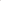 Стоит в поле теремок, теремок,Он не низок, не высок, не высок.Как по полю, полю мышка бежит, У дверей остановилась и пищит:«Кто, кто в теремочке живет?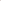 Кто, кто в невысоком живет?»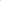 9 В занятии могут быть использованы: русская народная потешка «Сорока-ворона», украинская народная песенка «Ой люли-люли! Налетели гули», стихи З. Александровой оГули-гули», О. Григорьева «Воробей» («Скачет, скачет воробей...»), С. Егорова «Воробьи-воробушки», С. Черного «Воробей мой, воробьишка!» и др.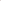 75В последующих куплетах вместо слова «мышка» поется «квакушка», «лисичка» и т.д., перечисляются все звери, которые подходят к теремку.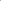 Воспитатель хвалит детей за то, что они хорошо помогли рассказать сказку про теремок.Показывает игрушку птичку, просит полюбоваться ее оперением, читает стихотворение В. Жуковского: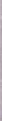 Птичка летает, Птичка играет, Птичка поет;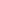 Птичка летала, Птичка играла,Птички уж нет!Где же ты, птичка?Где ты, певичка?В дальнем краюГнездышко въешь ты; Там и поешь ты Песню свою.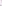 Вопросы и задания:— Что делает птичка? Покажите, как она машет крылышками.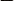 Как птичка поет? Покажите.	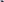 Птичка улетела, ее нет. Как мы покажем, что птички нет?Педагог повторно медленно читает стихотворение, побуждая детей повторить движения. В заключение показывает птичку, сидящую в гнезде, просит не пугать ее и собираться на прогулку. 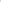 РисованиеТема: «По замыслу» Цели:Развивать самостоятельность в создании изображений.Побуждать дополнять полученные образы речью, обыгрывать изо- бражение.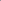 ОборуДование разДаточное:, бумага пастельных тонов формата А5, фломастеры, игрушки животные.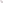 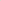 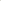 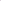 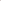 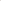 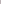 Ход занятияВоспитатель показывает игрушки животных, просит детей выбрать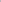 одну из них и нарисовать для нее картинКу. Педагог напомина- ет, как правильно держать фломастер, просит показать в воздухе или на столе, как дети рисовали шарики, дорожки, снежок, елочку, и предлагает начать рисовать.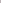 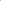 76	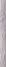 По окончании занятия просит детей показать игрушкам, что они нарисовали, и рассказать об этом.ЛепкаТема: «Птички прилетели на кормушку» цели: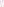 Учить лепить предмет, состоящий из двух частей.Учить передавать детали (хвостик, клюв) приемом прищипывания, глаза — в виде маленьких шариков.ОборуДование Демонстрационное: игрушка птичка, кормушка, картина «Птички на кормушке», заготовки для лепки; раздаточное: пластилин или глина, 2 маленьких шарика из глины или бусинки, доски, влажные салфетки.Ход занятияВоспитатель показывает детям картину, беседует по ее содержанию, затем показывает птичку и просит ее рассмотреть. Обращает внимание на то, что у птички круглое тело и маленькая круглая головка, на головке — клюв, у птички есть хвостик. Педагог сажает птичку на кормушку, сожалеет, что ей одной скучно, предлагает слепить ей подружек. Показывает процесс лепки, обращая особое внимание на прием пришипывания при лепке клюва и хвостика, В процессе лепки помогает детям выполнить этот прием.По окончании занятия раздает детям бусинки или готовые шарики из глины и просит прикрепить к птичке. Детям с хорошими ручными умениями предлагает сделать глазки самостоятельно.Готовые работы педагог устанавливает на кормушке, предлагает детям порадоваться, как много птичек прилетело на кормушку, про-сит дать им зернышек (отщипывать кусочки пластилина или глины и класть их на кормушку).ФЕВРХЛЬ1-я неделя: «Рыбы»Формирование целостной картины мира Тема: « НаблюДение рыбки в аквариуме» Цели:Способствовать развитию. наблюдательности.Помочь осознать, что рыбка живая и нуждается в бережном обра-щении и уходе.ОборуДованпе Демонстрационное: аквариум с рыбкой.Ход занятияДети располагаются вокруг аквариума. Воспитатель дает некоторое время понаблюдать за рыбкой, затем говорит, что это рыбка, она живет в аквариуме, плавает в водичке. Обращает внимание на то, что внизу лежат песок и камешки, растет травка. Педагог побуждает обратить внимание на внешний вид рыбки.Вопросы:Есть у рыбки лапки, как у кошки?— Есть у нее крылышки, как у птички?Воспитатель поясняет, что у рыбки есть хвостик и плавники , большие глаза и рот. Рыбка плавает.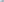 Педагог побуждает детей понаблюдать за рыбкой и сказать, что она делает: плывет вверх или вниз, спряталась в травке и т.д.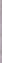 Воспитатель объясняет, что р"бок нельзя пугать;стучать по аквариуму, нужно кормить. 'Показывает процесс кормления, поясняя: рыбка ест, заглатывает корм, побуждает показать, как рыбка открывает рот. В заключение читает отрывок из стихотворения Т. Юдиной:Хорошо живется рыбкам! Под водой — красиво так!Только как они привыкли Без игрушек и ребят?..Воспитатель предлагает детям пойти в группу и поискать игрушку рыбку.КонструированиеТема: «Рыбка плавает в воДичке» Цели:• Познакомить со свойствами воды: мокрая, льется.Закрепить знание слов: плавает, льется, мокрая.Побуждать играть с водой, имитируя действия рыбки.78 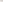 ОборуДование Демонстрационное: мини-бассейн, аквариум без рыб, заводная игрушка рыбка; разДаточное: пластмассовые емкости, игрушки рыбки, клеенчатые фартуки с рукавами.Ход занятияВоспитатель подводит детей к бассейну, в котором плавает рыбка. Предлагает понаблюдать за ней, отметить движения (плавает в разных направлениях). Затем педагог говорит, что рыбка будет отдыхать, поме-щает ее в аквариум.Показывает детям игрушки для игр с водой, предлагает взять рыбок и поиграть ими в водичке, покормить их. Взять пластмассовые емкости (формочки, стаканчики, леечки), налить в них водички и посмотреть, как она выливается из них, полить на игрушки. В процессе игры побуждает детей высказываться об их действиях и свойствах воды.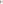 Коммуникация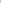 Тема: «Кто умеет говорить?» Цели:Закрепить представление о рыбах.Уточнить произнесение звука б в звукоподражании.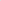 Побуждать произносить фразы с разной высотой голоса.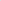 Упражнять в согласовании глаголов с именами существительнымив числе .Закрепить знание понятий «один — много».ОборуДование Демонстрационное: картина «Аквариум» , картинки предметов в единственном и множественном числе; разДаточное: картинки предметов в единственном и множественном числе.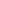 Ход занятияВоспитатель показывает картину «Аквариум», читает отрывок из стихотворения Г. Лупандиной:В аквариуме нашемЖивет семейство рыб: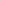 Мамаша и папаша, И стайка детворы.Все вместе друг за дружкой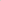 Гоняются с утра И кружат под кормушкой, Когда поесть пора..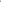 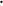 Педагог напоминает, как дети наблюдали рыбок в холле детского сада, спрашивает, слышали ли дети, как рыбки разговаривают, Объясняет, что рыбки не издают звуки, не разговаривают, а дети хорошо умеют говорить.79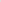 Закреплять употребление в речи названий предметов мебели, посуды .Учить употреблять глагол «лежать» в повелительном наклонении.	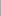 Побуждать принимать участие в обыгрывании ситуаций.ОборуДование Демонстрационное: 2 кукла, мишка, мебель, чайная посуда шля куклы.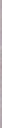 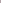 Ход занятияВоспитатель приносит новую куклу и рассматривает ее с детьми. Спрашивает, как они ее назовут, предлагает устроить для куклы комнату. Задает вопросы и после ответов детей просит найти нужный предмет мебели.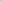 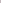 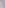 Вопросы и задания: Где наша кукла Настя будет спать? Что ей нужно для этого? — Для Настиной комнаты нужно это? (Показывает на шкаф.)  Что это?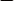 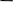 — Для чего Насте шкаф?Что Настя положит в шкаф?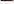  (Имя ребенка), положи в шкаф Настины вещи.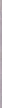 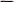 — Что нужно Насте, чтобы сесть обедать? (Имя ребенка), принеси стол, а (имя ребенка) поставит стул для Насти.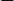  Чего еще не хватает в Настиной комнате?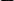  Кто хочет поставить диван?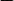 — Что можно делать на диване? (Играть, рассматривать картинки, слушать сказки.)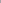 Воспитатель предлагает детям полюбоваться Настиной комнатой и пригласить к ней в гости игрушки.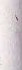 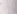 — (Имя ребенка), пригласи к Насте куклу Катю. Помоги Насте угостить ее чаем: поставь чашечки и блюдца. Покорми Катю, а (имя ребенка) покормит Настю.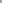  (Имя ребенка), позови мишку, он устал, ему нужно отдохнуть. Как ты скажешь мишке, чтобы он ложился спать?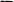 — (Имя ребенка), повтори, как нужно предложить лечь в кровать? («Ложись, ляг».)Воспитатель хвалит детей за то, что хорошо играли с куклами и миш- кой, напоминает,что нужно бережно обращаться с игрушками.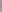 КонструированиеТема: «Мебель Для разных игрушек» Цели:	Закреплять умение сооружать разную мебель.Упражнять в использовании слов, обозначающих мебель, посуду, обобщающих понятий.Побуждать развертывать несложный сюжет, обыгрывая постройку.82ОборуДование Демонстрационное: образцы постройки мебели; разДаточное: комплекты кубиков и кирпичиков разных размеров, игрушки, одинаковые по названию, разные по величине, дополнительный материал (посуда, лоскутки ткани и т.д.).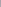 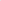 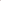 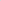 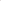 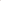 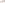 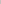 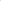 Ход занятияВоспитатель напоминает, как дети устраивали комнату для куклы, и предлагает сделать мебель для разных игрушек. Раздает игрушкидетям.Вопросы: Какая у тебя игрушка?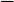 — Она миенькая или большая?Что ты хочешь сделать для своей маленькой собачки?Воспитатель обращает внимание на образцы разной мебели.Что это?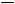 Для чего нужен стол?— Что мы ставим на стол, когда кушаем? Как можно сделать стол? И т.д.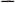 Воспитатель предлагает детям сделать мебель для своей игрушки кто что хочет.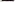 В процессе строительства помогает сделать разные предметы мебели уточняет, для чего они предназначены.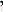 По окончании работы раздает детям дополнительные предметы, побуждает проиграть сюжеты: угостим игрушку чаем, уложим спать,споем ей песенку и т.д.КоммуникацияТема: «Рассказываем сказку» 1 1 З. Александрова «Прятки» (чтение) цели: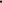 Учить воспринимать сказку без показа, принимать участие в рассказывании знакомой сказки.Учить употреблению предлогов.ОборуДование Демонстрационное: иллюстрации по сказке «Маша и медведь».Ход занятияВоспитатель напоминает детям, как к ним в гости приходила девочка Маша и рассказывала сказку. Показывает иллюстрации, задаст вопросы по их содержанию и предлагает рассказать сказку самим, побуждая детей договаривать предложения, петь песенку Маши.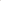 Педагог предлагает послушать стихотворение З. Александровой про девочку Олю, а потом поиграть:после рассказывания сказки в сопровождении показа настольного театра.(р	83Оленька играет Где искать ее, Заглянули под Под кроватью — Где ты, Оля, Мы соскучились И за дверью Оли И не видно за И на кухне под Олю тоже не Оля прячется за «Нет, играть Вдруг забудут, — Где ты, Оленька? — Я тут!Дидактическая игра «Где игрушка?» см. занятие 2-й неДели января по Ки»).Чтение художественной литературыТема: «Русская нароДная сказка „ Маша Цель: учить слушать литературные сопереживать героям-, отвечать на ОборуДование Демонстрационное: театра по сказке «Маша и медведь».Ход занятияК детям приходит девочка в русском к школе группы, знакомится с ними, Воспитатель просит рассмотреть костюм Фан, платочек), напоминает, что так лагает детям послушать про нее сказку. Воспитатель рассказывает, а Маша настольного театра, проговаривая слова По окончании показа воспитатель детям сказка. Вопросы:— Кто встретился Маше в лесу?— Что Маша испекла для медведя? — Какую песенку пела Маша, чтобы Воспитатель предлагает повторить дарить ее за сказку и пригласить в гости.84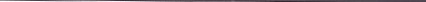 РисованиеТема: «Красивый столик» Цели:Упражнять в рисовании прямых вертикальных, горизонтальных, наклонных линий, точек.Закрепить умение делать примакивание,Закреплять навыки работы красками разных цветов.ОберуДование Демонстрационное: стол с декоративной росписью крышки, образцы украшения круга; разДаточное: круги пастельных цветов диаметром 10— 12 см, гуашь трех цветов в разных сочепниях, кисти, подставки для кистей, емкости с водой, салфетки, клеенки, кубики.ХОД занятияВоспитатель показывает детям стол, расписанный гжельским или хохломским узором, просит полюбоваться, отмечает расцветку узора. Показывает несколько вариантов оформления круга полосами, точками, примакиванием с использованием красок трех цветов,В процессе рисования напоминает приемы работы с несколькими красками, советует, что изобразить, помогает, осуществляя рисование рукой ребенка.По окончании занятия раздает детям кубики, просит положить на них расписные крышки стола, полюбоваться своей работой.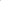 ЛепкаТема: «Круглый столик» цели:Закрепить знание предметов мебели и их названий.Упражнять в лепке из пластилина.Закреплять использование приема сплющивания шара между ладонями.Побуждать обыгрывать слепленные предметы,ОборуДование Демонстрационное: маленькая куколка, круглый столик, заготовки для лепки; разДаточное: пластилин, доски, влажные салфетки.Ход занятия Воспитатель показывает обстановку кукольной комнаты, просит детей назвать предметы мебели.Помощник воспитателя вносит маленькую куколку, говорит, что та плакала, поэтому она принесла куколку детям.Воспитатель интересуется, почему кукла плакала, и выясняет, что для маленьких кукол нет мебели. Педагог «беседует» с куклой, убеждается, что ей нравится маленький круглый столик, и предлагает детям слепить такой же для. маленьких игрушек.Воспитатель показывает, что у столика есть ножка и круглая крышка, просит детей показать пальчиком круг в воздухе и на столе.85Вопросы и задания:— Покажите, как мы слепим ножку стола? раскатывание пластилина прямыми — Кто знает, как слепить круглую лепит шар и сплющивает его межДу лаДонями.)  Кто покажет, как можно сделать столик? Воспилтгель просит ребенка соединить детьми .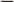 По окончании работы педагог вместе Кукла подходит к каждому столику, «беседует» как он слепил крышку, ножку столика, какая 3-я неделя: Формирование целостной картины Тема: «Рассматривание транспортных Цели: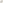 Дать первоначальные представления дорожного движения и поведения в Закреплять знание цветов.Учить различать по внешнему виду игрушки и их основные части: кузов, кабина, Побуждать употрёблять слова: машина, ривать строчки стихотворения.Оборудование Демонстрационное: транспортные порта, шрушка кот, жезл сотрудника ДПС, Ход занятияВоспитатель везет грузовик с игрушкой, А. Барто «Грузовик», демонстрируя Вопросы:— Кто ехал на машине?Что случилось с грузовиком?Педагог инсценирует беседу с котом, сидеть в машине, не прыгать и не вертеться, Педагог читает стихотворение «Грузовик» договаривать строки. Затем предлагает зовик и другие машины.Воспитатель последовательно достает рассматривает их с детьми, побуждая порта, их части.Подвижная игра «У нас машины разные». рули, предлагает стать шоферами и поездить комнате, выполняя сигналы жезла. Кот 86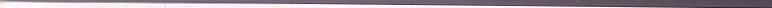 нимая жезл вверх или опуская его параллельно Толу, подает сигнал (свисток) к остановке транспорта.Конструирование Тема: «Грузовик» Цели:Закреплять знание названий частей машины.Учить создавать постройки по показу.Побуждать активно обыгрывать постройку, сопровождая игру речью. ОборуДование Демонстрационное: образец постройки грузовика; разДаточное: 4 кубика, 2 кирпичика, 2 плоскостных колеса на липучке, мелкие игрушки.Ход занятияВоспитатель ввозит машину с кубиками и кирпичиками.Вопросы:— Какая машина к нам приехала?— Что привез грузовик?Хотите построить из этих кубиков грузовик и поиграть потом с нимф Воспитатель обращает внимание детей на образец постройки грузовика, уточняет, где кабина, кузов, колеса, Последовательно строит грузовик, ожидает, пока дети выполнят очередной этап, поясняя процесс постройки словесно:— Положить рядом З кубика (кузов), к ним впереди поставить на узкую короткую грань 2 кирпичика (кабина), перед кирпичиками положить еще 1 кубик (капот). Прикрепить к машине колеса.Воспитатель раздает детям игрушки и предлагает покатать их на машине, Вопросы:Кого ты везешь на своей машине? Куда ты везешь зайку?— А кого еще хочешь покатать? — Хочешь отвезти кубики?КоммуникацияТема: «Рассматривание картины „Едем е автобусе“ (серия „Мы играем”, автор Е Батурина)» цели:Учить рассматривать картину, отвечать на вопросы, участвовать в ее описании.Упражнять в отчетливом произнесении звука б в словах.ОборуДование Демонстрационное: картина «Едем в автобусе», картинки, в названиях которых есть звук б.Ход занятияВоспитатель показывает картину, предлагает рассмотреть ее.87Вопросы: Кто здесь нарисован? — Кто покажет, где нарисованы мальчики 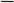 — Что делают дети? (Играют.) Кто хочет показать игрушки в руках у девочек, Воспитатель поясняет, что дети играют в по картине, побуждает детей помогать.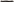 Дети построили автобус и поехали. 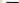 шофер. Девочки взяли зайку и кота и едут в Воспитатель повторяет рассказ, показывая картины, побуждая детей заканчивать предложение. Педагог говорит, что дети в автобусе поехали к доске картинки и предлагает детям купить в гие предметы (барабан, бубен, башня, собака, сы о покупках, добиваясь отчетливого Чтение художественной литературыТема: Л. Некрасова «Машина» (чтение), А. ние)Цели:Учить воспринимать произведение без Побуждать договаривать звукоподражания.Побуждать запомнить стихотворение и питателем.ОборуДование Демонстрационное: игрушки точное: рули.Ход занятияВоспитатель вместе с котом ввозит грузовик, научился ездить в грузовике. Ему очень А. Барто «Грузовик», и кот просит детей Воспитатель читает стихотворение 2—3 раза, вместе с ней.Затем говорит коту и детям, что знает про машину, просит его послушать. Читает Л. Некрасовой «Машина»:Машина, машина, Куда ты едешь?Машина, машина, Кого ты везешь? Би-би-би, би-би-би!Машина, машина, Ты нас покатай,Машина, машина,88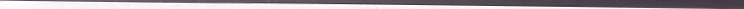 Быстрей поезжай!Би-би-би, би-би-би!Машина, машина, Народ впереди, Машина, машина, Погромче гуди! Би-би-би, би-би-би!.. Машина, машина, Вези нас домой.Машина, машина, Приехали! Стой!Би-би-би, би-би-би!Педагог предлагает детям взять рули, послушать стихотворение еще раз и поездить на машинах, подавая сигналы.РисованиеТема: «Дорожка Для автомобиля» Цели:Учить закрашивать ограниченную поверхность карандашом.Учить держать карандаш тремя пальцами свободно, ближе к отгоченному концу, придерживать бумагу другой рукой.(МоруДование Демонстрационное: картинка «Машина едет по дороге»; разДаточное: бумага формата М с рисунком машины на краю листа и графическим изображением дороги перед ней, коричневые карандаши.ХОД занятияВоспитатель показывает картинку, беседует по ее содержанию, затем обращает внимание детей на рисунок. Объясняет, что эта машина не может ехать, потому что дорога не очищена от снега.Показывает прием закрашивания полосы перед машиной, обращает внимание на то, что нужно хорошо почистить дорогу, чтобы не было видно снега.По окончании работы хвалит детей и предлагает поиграть, имитируя движения в соответствии с текстом стихотворения:На лошадке ехали, До угла доехали. Сели на машину, Налили бензину. На машине ехали, До реки доехали.Тр-р! Стоп! Разворот.На реке — пароход.Пароходом ехали,89До горы доехали. качеств и действий (ванночка, мыло, мыльница, полотенце, намылиПароход не везет,  вать, смывать мыло, вытирать, горячая, теплая, холодная вода).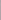 	Надо сесть в самолет.	• Закрепить отчетливое произношение звука ф.Самолет летит, • Закрепить знание названий предметов одежды и последовательВ нем мотор гудит:  ности раздевания.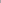 У-у-У! • Уточнить понимание и использование слов «большой — маленький». (По мотивам стихотворения И. Токмаковой)ОборуДование Демонстрационное: кукла, ванночка, мыло, мыльница, полотенце, емкости с горячей и холодной водой, ночная рубашка, кро-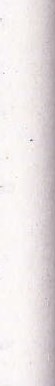 Лепкавать, картинки или игрушки собачек — большой и маленьк;ой.Тема: «По замыслу»Цели:Ход занятияУпражнять в лепке из глины.Подвижная игра «Пузырь». Дети встают по кругу, держась за руки.Закреплять умение лепить знакомые предметы.Педагог произносит слова, дети расходятся в стороны, увеличивая круг:Воспитывать аккуратность при пользовании глиной.ОборуДование Демонстрационное: грузовик; разДаточное: глина, доски,Раздувайся, пузырь, влажные салфетки.Раздувайся, большой. Оставайся такой, Ход занятияДа не лопайся!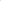 Воспитатель привозит грузовик, читает отрывок из стихотворенияВ. Бредихина:На последние слова дети опускают руки и приседают, ДЛИТЕЛЬНО произнося звук ф. Игра проводится 2—3 раза. 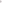 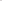 Я — огромный грузовик, Воспитатель показывает игрушки собачек, уточняет их размер. Я лениться не привык.Объясняет, что большая собачка лает громко, а маленькая — не очень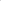 Я везу любые грузы:громко, и просит детей показать, как лают собачки, добиваясь отчетлиИ- картошку, и арбузы,	вого произношения: «Аф-аф». Потом говорит, чтобы собачки не серди-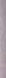 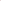 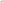 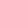 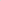 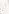 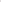 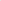 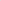 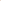 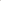 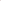 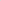 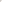 	Мебель, рыбу и песок,	лись, нужно сказать им «фу»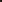 Как бы ни был путь далек! Педагог побуждает отвечать индивидуально и хором, отчетливо произносить звук ф.Педагог объясняет, что грузовик не любит лениться, а сейчас у него	Помощник воспитателя приносит куклу с испачканным лицом. Педагог нет работы, нет никаких грузов, и предлагает детям слепить для него	беседует с детьми об ее внешнем виде, предлагает вымыть куклу.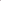 разные грузы. Спрашивает у детей, что может везти грузовик, и напо- Воспитатель готовит предметы для купания , уточняет у детей их назваминает, как это можно вылепить. ния, просит помочь снять с куклы одежду повторяет с детьми названия В процессе работы подсказывает, что можно вылепить, индивидуаль- предметов одежды и последовательность раздевания.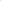 но показывает приемы лепки. Купает куклу, уточняет названия действий (намылить, смыть мыло, По окончании работы просит детей положить вылепленные пред- вытереть и т.д.).меты в грузовик, спрашивая при этом, что слепил ребенок, от имени Обращает внимание детей на то, что кукла стала чистой. Напоминает, грузовика благодарит детей„ что грязным быть нехорошо. Надевает на куклу ночную рубашку, просит детей помочь уложить куклу спать и спеть ей колыбельную песенку, а затем тихо пойти одеваться, чтобы не разбудить куклу.4-я неделя: «Туалетные принадлежности»Конструирование	Формирование целостной картины мира	Тема: «Горка в бассейн»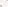 	Тема: «Купаем куклу»	Цели:Цели:	 Дать первоначальное представление о пользе занятий физкульту• Помочь запомнить и употреблять в речи названия предметов, рой для здоровья.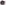 90	91Закреплять умение сооружать постройки из кубиков и призмы.Упражнять в использовании названий геометрических форм: кубик, кирпичик.Учить обыгрывать постройку.ОборуДование Демонстрационное: сухой бассейн, горка, фотография или иллюстрация горки в бассейне, образец постройки, таз с водой; разДаточное: 6 кубиков, призма, пластмассовые игрушки.ПреДваритеи,ная работа: катание с горки на физкультурном занятии.ХОД занятия 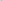 Воспитатель обращает внимание детей на сухой бассейн, приставляет к нему горку, показывает фотографию. Объясняет, что в бассейне дети съезжают по такой горке в воду, предлагает сделать такую же горку шля игрушек. Педагог показывает образец постройки,Объясняет, при необходимости показывает, что сначала нужно из кубиков построить лесенку (З ступеньки), затем приставить к ней призмуДети переходят к столам, постаменным узкой стороной в круг, в центре которого еще один стол, и приступают к работе.По окончании занятия воспитатель ставит на стол, стоящий в центре , таз с водой, раздает игрушки и предлагает детям показать, как игрушки съезжают с горки в бассейн с водой. Напоминает, что купание, плавание в бассейне полезно шля здоровья.КоммуникацияТема: «Лейся, чистая воДица, мы умеем чисто мыться!» Цели:	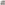 Дать элементарное представление о необходимости содержать тело в чистоте.Закрепить отчетливое произношение звука ф в словах.Формировать слуховое восприятие, учить соотносить звук с образом звучащей игрушки; соотносить игрушку с картинкой.Упражнять в согласовании имен существительных с местоимениями в роде.ОборуДование Демонстрационное: картинка «Дети умываются» из комплекта сюжетных картинок «Вот какой наш детский сад» (М.: Скрипторий 2003, 2008), настольная ширма, игрушки — кошка, собака, мышка; картинки с их изображением; раздаточное: картинки — кофта, фартук, туфли, флаг, конфета.Ход занятияВоспитатель спрашивает у детей, где они умываются, предлагает посмотреть, как умываются другие дети, показывает картину. Вопросы:— Что делают дети?92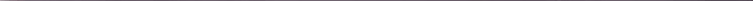 — Что моет мальчик? — Кто ему помогает?— Что моет девочка?Покажите, где лежит мыло (висят полотенца)? — Почему нужно умываться?— А зверюшки умеют умываться?Как они умываются?Педагог читает отрывок из стихотворения К. Чуковского «Мойдодыр»:Рано утром на рассветеУмываются котята,И утята, и мышата,И жучки, и паучки.Воспитатель говорит, что в гости к детям пришли котенок, мышонок и щенок, последовательно воспроизводит звукоподражания и ставит на стол игрушки. Уточняет знание их детьми, просит повторить, как мяукает кошка, лает собака, пищит мышка. Затем прячет игрушки за ширмой, а перед детьми выкладывает картинки игрушек. За ширмой педагог произносит звукоподражания, а дети показывают картинку и повторяют звукоподражания.Воспитатель просит рассмотреть другие картинки, раздает их детям, предлагает назвать изображения.Чтение художественной литературыТела: А. Барто «Девочка чумазая» (чтение) 12 Цели:Упражнять в слушании литературного произведения без показа, способствовать его пониманию,Закрепить элементарные представления о необходимости содер-жать тело в чистоте.Способствовать развитию слухового внимания, ОборуДование Демонстрационное: кукла.Ход занятияВоспитатель вносит в группу куклу, которая напоминает, как хорошо дети ее искупали. Предлагает послушать рассказ о девочке, которая не хотела мыться и умываться.Педагог читает стихотворение, задает вопросы, подсказывая жестами ответы и зачитывая соответствующие отрывки из стихотворения.Вопросы:Что испачкала девочка чумазая? Как отвечала девочка?Проводится после занятия по формированию целостной картины мира «Купаем куклу».93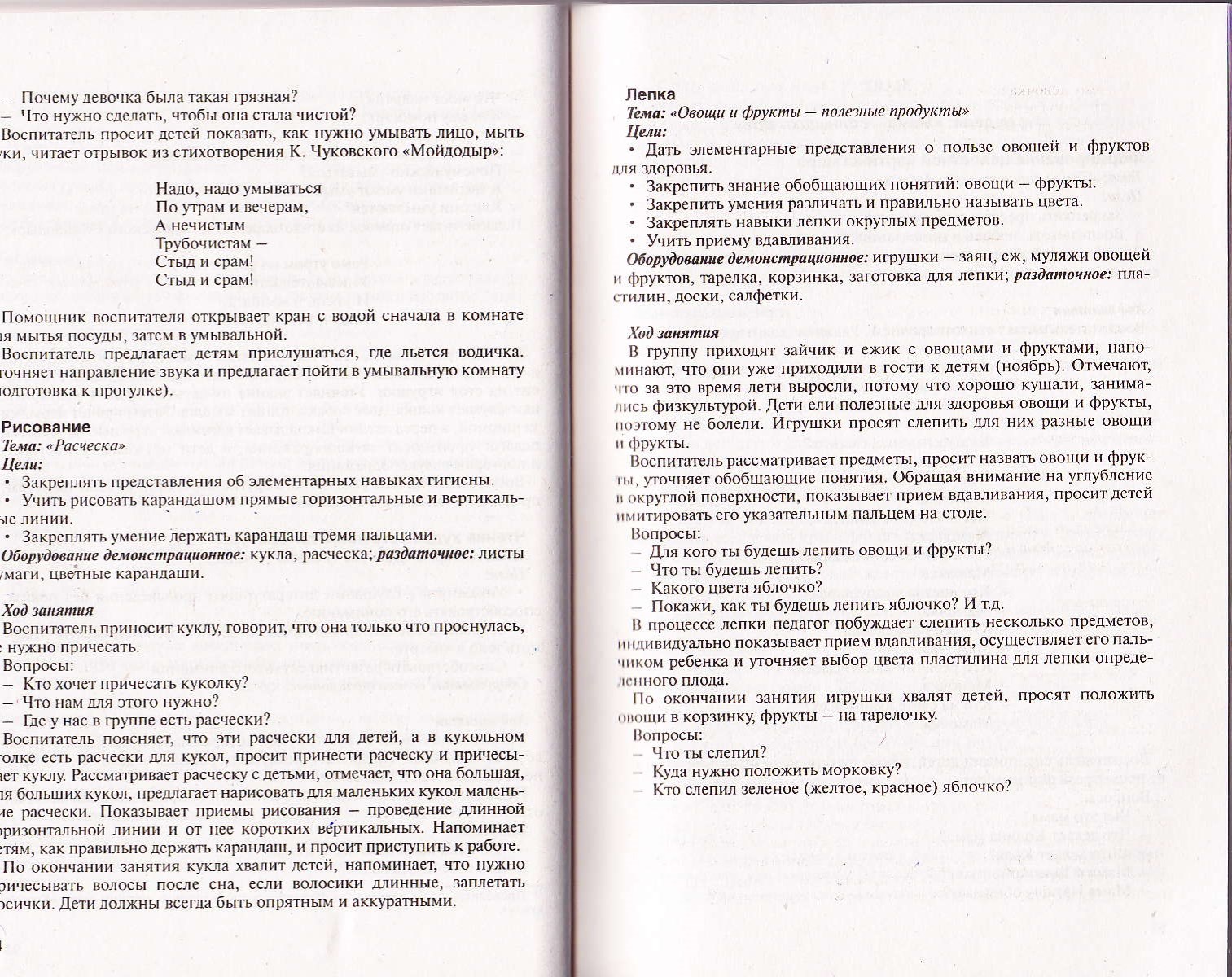 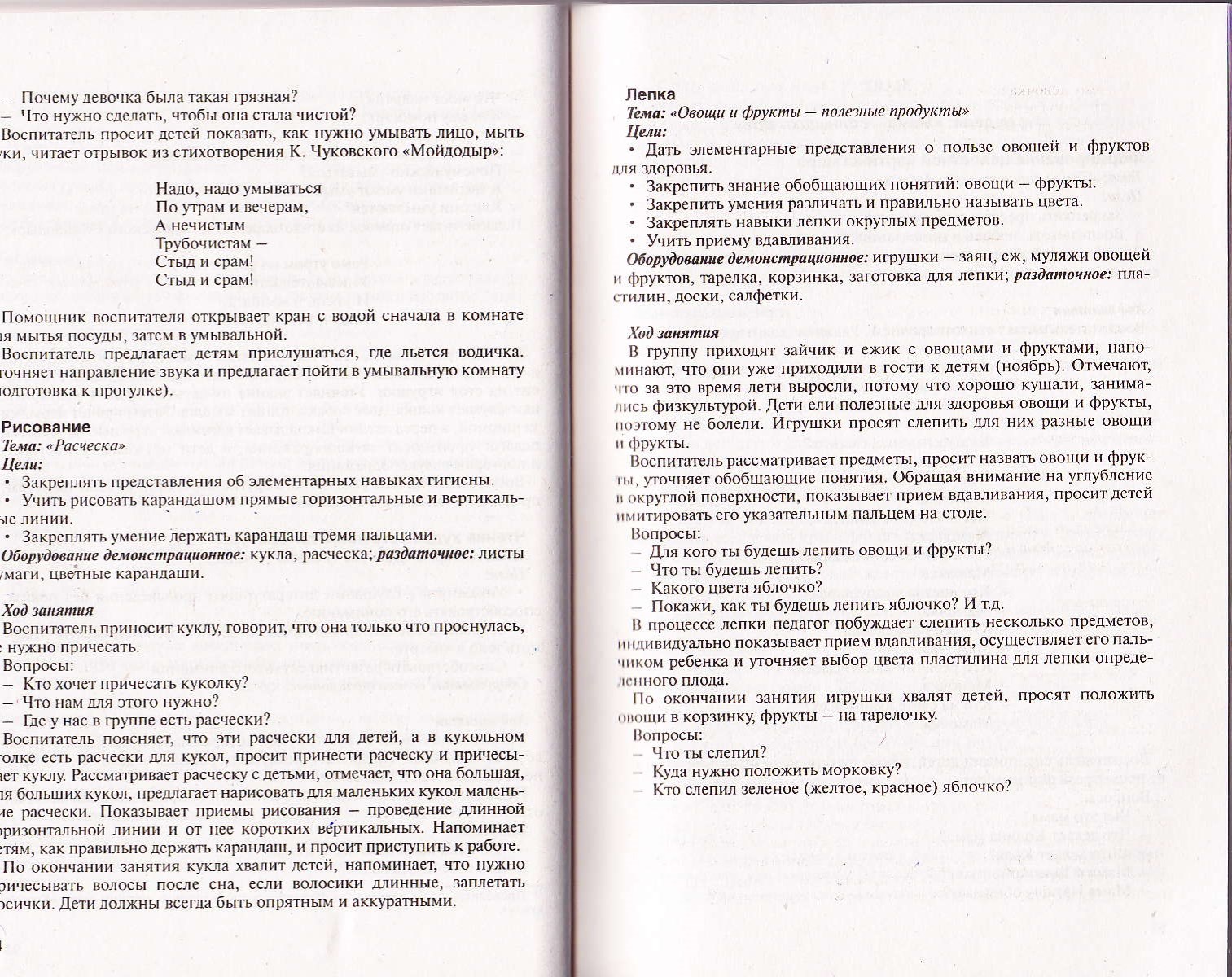 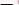 — Саша, какая твоя мама? И т.д.Воспитатель обобщает высказывания детей, говорит, что мамы очень 1-я неделя: «Мама — солнышко мое» любят своих деток, заботятся о них, играют с ними, жалеют, если их малышу больно, укладывают спать, целуют и обнимают, поют песенку.Формирование целостной картины мира Воспитатель предлагает детям позаботиться о маме и выучить нее Тема: «Самая хорошая мамочка моя» колыбельную песенку (адаптированную):Цели:Закреплять представление о семье.Воспитывать любовь и привязанность к маме.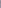 ОборуДование Демонстрационное: слайд-презентация с использованием семейных фотографий.Ход занятияВоспитатель читает стихотворение У Раджаба (адаптированное):— Кто пришел к тебе с утра?— Мамочка.Кто сказал: «Вставать пора»?— Мамочка.— Кашу кто успел сварить?— Мамочка.— Чаю чашечку налить?— Мамочка.— Косы кто тебе заплел?— Мамочка.— Целый дем один подмел?— Мамочка.— Кто цветов в саду нарвал?— Мамочка.Кто тебя поцеловал?— Мамочка.Кто ребячий любит смех?— Мамочка. — Кто на свете лучше всех? — Мамочка.Воспитатель спрашивает детей, любят ли они свою маму, и предлагает посмотреть фотографии.Вопросы:Чья это мама?— Что делает Колина мама?— А что делает Коля?— Мама с Танечкой играет? Мама Наташу обнимает?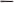 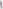 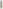 96Баю-бай, баю-бай,Ты, собачка, не лай,Белолапа, не скули, Мою маму не буди.Конструирование Тела: «Цветок для мамы» цели:Учить располагать детали на плоскости в соответствии с формой и цветом плоскостного образца.Воспитывать желание делать близким приятное.ОборуДование Демонстрационное: фланелеграф, рисунок цветка, геометрические фигуры для его составления; разДаточное: крупная мозаика (геометрические фигуры), рисунки — образцы цветка.Ход занятияВоспитатель напоминает содержание занятия о маме и предлагает порадовать ее, сделать красивый цветок. Прикрепляет к фланелеграфу рисунок и показывает, как заполнить его геометрическими фигурами.Обращает внимание детей на пластмассовую мозаику и рисунки цветов, просит выложить такой цветок из мозаики.По окончании работы хвалит детей, говорит, что мамы будут рады.КоммуникацияТема: «С МамоЙ не страшно» 13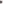 Русская нароДная сказка «Козлятки и волк» (рассказывание) Цели:Побуждать слушать литературное произведение без показа.Упражнять в отчетливом произнесении звука в.Способствовать развитию слухового внимания, силы голоса.ОборуДование Демонстрационное: иллюстрации к сказке «Козлятки и волк», картинка волка.Ход занятияВоспитатель показывает картинку волка, уточняет, кто это, просит детей показать, как воет волк. Педагог обращает внимание на то, чтобы Проводится после чтения сказки «Козлятки и волк».97звук произносили отчетливо. При отсутствии его у ребенка или замене Воспитатель подводит итог беседе: козлята попали в беду потому, на звук у просит не воспроизводить звукоподражание. что не послушались маму и открыли дверь волку. Воспитатель спрашивает. в какой сказке волк пел песенку, чтобы его Воспитатель зовет поиграть, берет игрушку волка, предлагает детям пустили в дом. Показывает иллюстрации, предлагает послушать сказку стать козлятками и проиграть ситуацию: волк просит открыть ему о том, как мама спасла своих деток. дверь, козлята отказываются. Вопросы: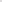 — Козлятки послушались маму?	Рисование — Разве это хорошо?	Тема: «ПоДарок маме» 14 — А мама спасла козляток? 	Цели: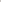 — Мама любит своих деток? • Закреплять умение рисовать прямые вертикальные линии, упражПедагог подводитдетей к тому, что мама всегда заботится о своих детях, нять в использовании приема примакивания.любит их, защищает. Читает отрывок из стихотворения П. Синявского	• Закреплять знание названий цветов, учить делать и дарить подар«Моя мама»:	ки, сопровождая словами.ОборуДование Демонстрационное: цветущее комнатное растение, обраОбойди весь мир вокруг, зец рисунка; раздаточное: бумага формата М, гуашь, кисти, ватные Только знай заранее: палочки, подставки для кистей, емкости с водой, салфетки, клеенки.Не найдешь теплее рук	И нежнее маминых.	Ход занятияНе найдешь на свете глаз	Воспитатель сообщает детям, что скоро мамин праздник. Показывает Ласковей и строже.	цветущее растение, рассматривает его с детьми, читает отрывок из сти-Мама каждому из насхотворения Е, Благининой: Всех людей дороже...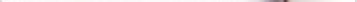 Все хожу, все думаю, смотрю:Чтение художественной литературы	«Что ж я завтра маме подарю? Тема: «Русская нароДная сказка „Козлятки и волк“ (рассказывание)»	Может куклу? Может быть конфет?» Цели:	Нет!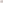 Учить. внимательно слугбать сказку, эмоционально откликаться Вот тебе, родная, в твой денек на ее содержание.	Аленький цветочек — огонек!Побуждать подпевать песенке. передавать голосом высоту звучания.Дать первоначальные представления об осторожности при обще- Педагог предлагает детям нарисовать такой же цветок для мамы. нии с незнакомыми людьми. Показывает образец, затем приемы рисования: зеленой краской нариОборудование Демонстрационное: персонажи и декорации настольногосовать вертикальную палочку-стебель, на конце ватной палочкой театра к сказке «Козлятки и волк», игрушка волк. нарисовать точку-пятно и лепестки вокруг него.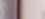 Воспитатель предлагает нарисовать разные цветы, кто какие захочет.Ход занятия По окончании занятия просит полюбоваться своими работами. Воспитатель показывает избушку, предлагает послушать сказку о том, Вопросы:кто живет в этой избушке и что произошло.	 Какой цветок ты нарисовал?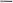 	Вопросы:	— Как ты подаришь его маме?— О ком эта сказка?— Что говорила мама козлятам, когда уходила в лес?	Лепка— Какую песенку пела коза, когда возвращалась домой?Тема: «Что Для мамы я слеплю?» — Кто приходил к домику козы?Цели: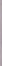 — Волк пел песенку так же, как коза? А как?• Закреплять умение лепить из пластической массы знакомые предме— Козлятки не послушали маму и открыли дверь волку?	пи, раскатывая ее между ладонями прямыми и круговыми движениями. — Кто спас козляток от волка? (Мама.)Проводится после лепки.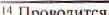 98	99• Побуждать их между собой. • Побуждать словами.ОборуДование стилин или цветное Ход занятияВоспитатель нает, как дети делали слепить что-нибудь Показывает можностям детей: пирамидка из Вопросы:— (Имя ребенка), — (Имя ребенка), Кто хочет слепить В процессе работы видуальный показ, По окончании. будут дарить маме или: «Это мой подарок 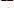 2-я Формирование Тема: «Всем ребятам Цели: • Дать первоначальные дорожного движения • Закреплять Оборудование имитация пешеходного Ход занятияВоспитатель вает на макете, Напоминает, что на улице, нельзя В группу приходит приглашает детей ние) поиграть.100Ход занятия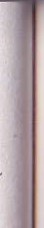 Воспитатель говорит, что детки в группе послушные, а зверюшки не всегда хорошо себя ведут, и однажды случилась беда. Читает сказку «Путаница», частично сопровождая показом игрушек. После чтения поясняет, что звери баловались, поэтому случилась беда.Воспитатель задает вопросы, повторно читает отрывки сказки:— Что сказал зверюшкам заинька? («Кому велено чирикать...»)— Как обрадовались звери, когда бабочка потушила огонь? («Ножками затопали...»)Как звери ножками затопали? Покажите.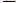 Воспитатель предупреждает детей, что нужно слушаться взрослых, иначе может случиться беда.Дидактическая игра «Как разговаривали звери?». Воспитатель показывает картинки, дети воспроизводят звукоподражания. Педагог побуждает отчетливо произносить звуки, не акцентируя внимание на труднопроизносимых звуках (сонорные, шипящие).Чтение художественной литературыТема: С. Маршак «Сказка о глупом мышонке» Цели:Закреплять умения слушать литературное произведение,понимать основной смысл, сопереживать героям.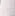 Развивать речевую активность.Воспитывать послушание.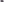 ОборуДование Демонстрационное: персонажи настольного или тене- вого театра к «Сказке о глупом мышонке», иллюстрации к сказке «Козлятки идолк».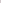 Ход занятия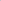 Воспитатель приносит игрушки, объясняет, что у детей в гостях мама мышка со своим мышонком. Предлагает посмотреть и послушать, как она укладывает своего мышонка спать.После чтения сказки с показом игрушек воспитатель напоминает, что мышонок капризничал, не хотел спать, и мама звала к нему разных животных.Вопросы:— Кого звала мама мышка покачать мышонка?— (Имя ребенка), как лошадка укачивала мышонка?— (Имя ребенка), а как курочка пела ему песенку? И т.д. Мама мышка нашла своего мышонка?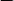 Педагог поясняет, что мама пошла искать своего мышонка, затем показывает иллюстрации к сказке «Козлятки и волк», спрашивает: «Кто еще не слушал маму и попал в беду?» Напоминает, что всегда нужно слушаться маму, не капризничать, тогда не случится беда.102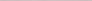 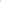 РисованиеТема: «Поможем мышонку спрятаться от кошки»[5 Цели:Закреплять умение заштриховывать ограниченную поверхность карандашом.Побуждать сопровождать процесс рисования речью, рассказыватьо своем рисунке.Оборудование Демонстрационное: игрушка кошка, детские работы но лепке; разДаточное: квадрат со стороной 20 см, в центре круг диаметром 10—12 см с графическим изображением мышонка, черные карандаши.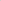 Ход занятияВоспитатель показывает норки, которые дети слепили для мышонка. Говорит, что мышата все-таки боятся, что их найдет кошка. Показывает рисунок мышонка в норке и предлагает спрятать его от КОШКИ. Педагог показывает прием штриховки и просит приступить к работе, 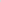 По окончании занятия «приходит» кошка, подходит к рисункам детей, мяукает, спрашивает, где же мышонок, не находит его и уходит. Воспитатель хвалит детей за то, что они хорошо спрятали мышонка, помогли емуЛепкаТема: «Норка Для мышонка»Цели:Помочь вспомнить содержание произведения.Закрепить умения раскатывать пластилин круговыми движениями и делать углубления путем вдавливания пальца в центр шарика.Активизировать речь.	ОборуДование Демонстрационное: игрушка МЫшонОК, иллюстрации к «Сказке о глупом мышонке»; разДаточное: пластилин, доски, влажные салфетки. Ход занятияВоспитатель приносит мышонка, показывает иллюстрации к сказке, задает вопросы по их содержанию:Кто укладывал мышонка спать?Как пела курочка? И т.д.Затем педагог объясняет, что мышонок убежи от кошки, ему нужно спрятаться, и предлагает сделать для него норку. Показывает, сопровождая пояснением с включением высказываний детей: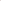  Нужно слепить шарик. Как мы его лепим? Правильно, раскатыпасм пластилин между ладошками, Потом пальчиком сделать норку, Занятие проводится после лепки.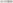 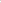 103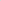 Закреплять умение строить по словесному указанию без показа.Побуждать обыгрывать сооружения, сопровождая игровые дей-ствия речью,ОборуДование Демонстрационное: картина «В уголке природы», образец постройки; разДаточное: бруски, кирпичики, имитация комнатных растений (картинка на подставке, игрушки и т.п.)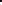 Ход занятияВоспитатель показывает картину «В уголке природы», повторяет рассказ по ней. Предлагает сделать для растений полочки, чтобы было удобно за ними ухаживать, показывает образец и процесс конструирования.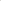 Положить кирпичик на пол широкой гранью, на него по краям поставить по бруску, сверху положить еще один кирпичик.Во время конструирования воспитатель предлагае+ детям сделать несколько полочек. По окончании занятия раздает картинки комнатных растений и игрушки, предлагает обыграть их.КоммуникацияТема: «Рассматривание картины „В уголке прироДы ” (худ. О. Гофман)» Цели:Закрепить представления о комнатных растениях, необходимостиухода за ними.Закреплять умение рассматривать картину, отвечать на вопросы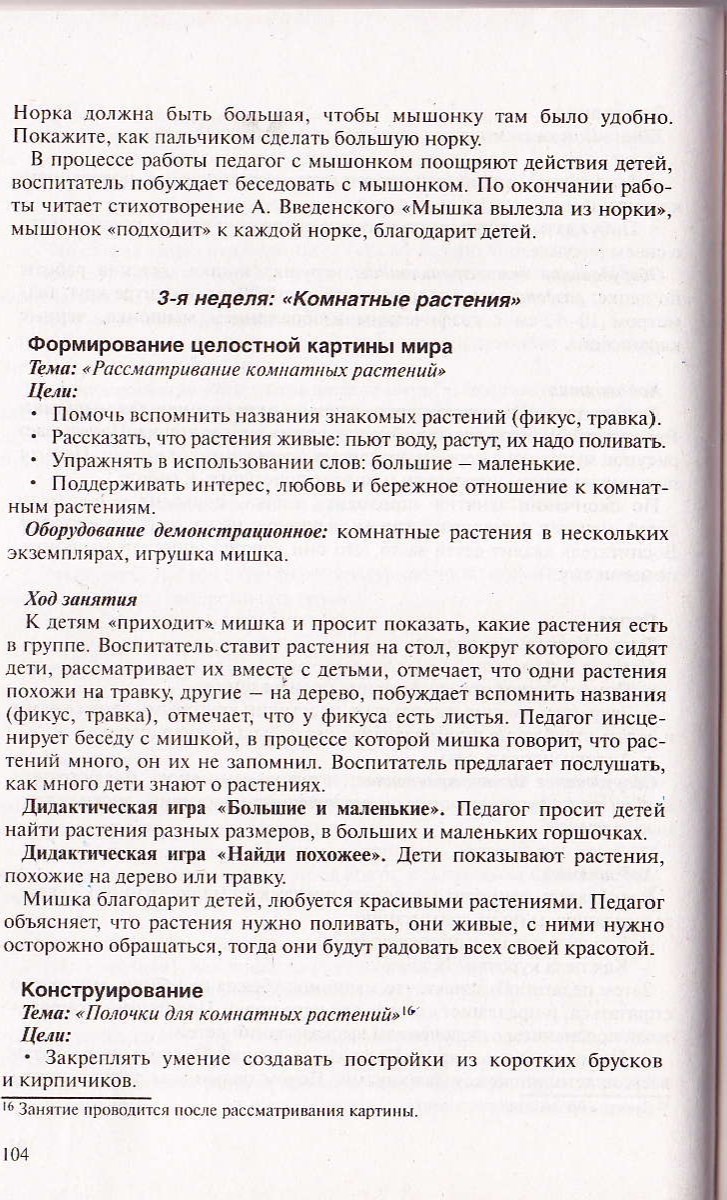 по содержанию.	Закреплять умение сопоставлять натуральные предметы и изобра-женные на картинке.Упражнять в использовании слов: большие — маленькие.ОборуДование Демонстрационное: картина «В уголке природы», игрушка мишка.Ход занятияВоспитатель приносит в группу мишку с картиной, инсценирует беседу с ним. Говорит, что мишке понравилось, как дети рассказывали о комнатных растениях, и он нашел шля них картину, просит ее рас-смотреть.Вопросы:Кого вы видите на картине?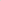  Что делает эта девочка? (Поливает растения.)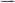 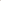 Что у нее в руках? (Лейка.) Какого цвета лейка у девочки? (Красная.)  Растений много?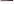 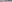  Что делает мальчик? (Кормит рыбок.)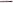 Что еще есть в аквариуме? (Травка.)Воспитатель благодарит мишку за картину, дает описательный рассказ по ней:105 В группе есть уголок природы. Там много цветов, есть аквариум с рыбками. Дети ухаживают за растениями, поливают их из леечки, кормят рыбок. Вот какие молодцы дети!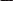 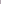 Воспитатель просит внимательно посмотреть на картину и найти в группе растение, похожее на изображенное на картинеДидактическая игра «Большие — маленькие» (см. занятие 3-й недели марта по формированию целостной картины мира «Рассматривание комнаптых растений»).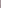 	Чтение художественной литературы	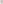 Тема: Е. Благинина «Цветок-огонек» (чтение) Цели:Познакомить с новым литературным произведением, помочь понять его содержание.Закрепить представления о комнатных растениях и уходе за ними.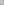 Закрепить употребление в речи предлогов, названий цветов, слов «большой», «маленький».Оборудование Демонстрационное: искусственные цветы разных цветов.Ход занятияРебенок читает отрывок из стихотворения Л. Лоевой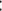 Люблю я маме помогать...Люблю цветочки поливать.Цветочкам надо воду пить,Ведь без водички им не жить...Вопросы и задания: Где растут цветочки в нашей группе?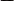 — Покажите растения, похожие на травку (на дерево).  Как надо ухаживать за растениями?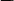 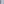 Педагог предлагает послушать еще одно стихотворение, читает сти-	хотворение Е. Благининой «Цветок-огонек».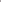  — Кто найдет цветок, о котором рассказывалось в стихотворении?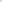  Как мальчик ухаживал за цветком?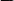 Воспитатель предлагает детям превратиться в цветочки.Пальчиковая гимнастика «Цветы». Дети выполняют движения в соответствии с текстом:Наши алые цветки Распускают лепестки. Ветерок чуть дышит, Лепестки колышет.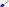 Наши алые цветки,106Закрывают лепестки.Тихо засыпают ,Головой качают.Дидактическая шра «Где цветочки?». Воспитатель расставляет искусственные цветы, предлагает детям посмотреть и сказать, где они стоят.Вопросы: Где стоит синий цветок?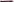  Кто найдет красный цветок, где он стоит?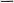 — (Имя ребенка), принеси большой желтый цветок. Где он стоял?И т.д.РисованиеТема: «Горшочки Для цветов» Цели: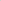 Учить технике штриховки ограниченных поверхностей.Закреплять умение правильно держать карандаш.Познакомить с коричневым цветом, закрепить знание названийцветов.Оборудование Демонстрационное: цветущее комнатное растение; разДаточное: полукартон формата А-5 с силуэтом цветочного горшка, цветные карандаши, цветные силуэты комнатного растения (можно использовать рекламные буклеты).Ход занятияВоспитатель вносит новое комнатное растение, просит детей полюбоваться им, сравнить его с фикусом и травкой, Обращает внимание на то, что горшочек цветка коричневый, и предлагает нарисовать гор-[почки разных цветов, кто какой захочет.Раздает листы полукартона, говорит, что внизу нарисован горшочек, его нужно закрасить карандашом. Знакомит детей с коричневымцветом, уточняет, что горшочек можно закрасить любым карандашом.Напоминает, как дети прятали мышонка в норке, и просит так же акку-ратно закрасить горшочек.По окончании работы отмечает красивые горшочки, уточняетих цвета. Говорит, что завтра дети в эти горшочки посадят цветы.ЛепкаТема: «Посадим цветок в горшочек» Цели: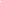 Закреплять умение раскатывать пластилин прямыми и круговымидвижениями.Упражнять в использовании элементарных приемов техники пластилинографии. 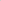 Активизировать речь.107ОборуДование нок цветочного Даточное: работы салфетки.Ход занятия Воспитатель как дети рисовали дить в эти горшочки Проводит показ ладонями, Спрашивает у приемы лепки, прижимая их В процессе работы торым детям сделать В конце занятия их. Просит рассказать, цветок сделали.Формирование Тема: «Тонут — Цели: 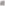 • Учить наблюдать, • Формировать с водой (холодная • Подвести к легкая, плавает; • Воспитывать • Формировать зя трогать горячий ОборуДование простыня, 2 ник с теплой водой, разДаточное: Ход занятия Воспитатель девочка Таня плачет. Педагог предлагает Дети садятся за 108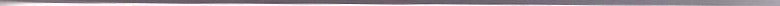 детям мячи, просит проверить, тонут они или нет, и сделать вывод: резиновые мячи не тонут.Аналогичный опыт дети проводят с камешками. Воспитатель подводит к выводу: резина легкая, плавает; камень тяжелый, тонет.Воспитатель напоминает, как дети играли с центром воды и песка, спрашивает, что можно делать с водичкой и в водичке (играть, выливать, переливать и т.д ).Вопросы:Можно ли в водичке мыться?Какой водой можно мыться?Педагог дает детям потрогать бутылочку с холодной водой. Уточняет, какая она, можно ли мыться холодной водой. Затем наливает в другую бутылочку воду из чайника, также передает ее детям и просит определить, какая она, можно ли в ней мыться. Показывает купание голыша, объясняя свои действия.Воспитатель подводит итог занятия.Вопросы:Можно ли пить водичку?Какую водичку можно пить?Кто хочет попить?— Холодную водичку пить можно?— А можно ли трогать горячий чайник?Педагог обобщает ответы детей, напоминает о правилах безопасно-КонструированиеТема: «Бассейн с лесенкой Для игрушек» цели:Учить сооружать конструкции из крупного строительного материала.Закреплять умение накладывать кирпичики друг на друга на широкую грань, замыкать их.Закреплять умение строить лесенку из кубиков.Побуждать обыгрывать постройку.ОборуДование Демонстрационное: кирпичики, кубики, игрушка утка; разДаточное: игрушки.Ход занятияВ группу «приходит» утка, рассказывает, что ее детки утята любят купаться в водичке, и просит сделать для них и для других игрушек бассейн.Воспитатель советуется с детьми, как это сделать, побуждает найти кирпичики и сделать из них бассейн. Предлагает поставить на длинную широкую грань по 2 кирпичика.Педагог помогает детям осуществить постройку.109Утка обращает будет неудобно спрашивает, лестницу из По окончании нию, в бассейне, КоммуникацияТема: автор Е Цели: • Помочь активно • Помочь рение-• Упражнять и в словах. • Вызвать Обору)ование ное: палочки, ниях которых Ход занятия Воспитатель вать слова. Вопросы и — Утонет Почему Педагог ее. — Чей мяч — Кто — Что она — Почему — Давайте — Кто достает Что у Покажите, Педагог Побуждает чик: отвечает за 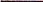 18 Проводится пастельных тонов формата АЗ, гуашь, емкости с водой, салфетки, клеенки.Ход занятияВоспитатель обращает внимание в корзинке. Предлагает пожрать: в коробки по цветам. Во время выполнения Затем воспитатель снова высыпает как красиво лежат разноцветные мячики, Педагог просит детей напомнить в воздухе). Напоминает, что нужно мячей, уточняет правила рисования По окончании работы хвалит детей, ния С. Маршака:Мой веселый, Ты куда помчался Желтый, красный, Не угнаться за ЛепкаТема: «ПирамиДка» Цели:Упражнять в лепке из пластилина.Закреплять знание приемов жениями, сплющивание.Упражнять в использовании фии.Закреплять умение соотносить вать слова: большое, поменьше, 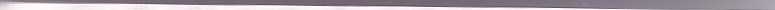 ОборуДование Демонстрационное: товки шля лепки; разДаточное: лина трех размеров разных цветов, Ход занятияВоспитатель приносит мишку с для его медвежат дети сделали картинки ясняет, что дети сделают для них лина, читает стихотворение Н. Радченко:Колечки Цветные и Давай построим Совсем как 112Педагог рассматривает с детьми пирамидку, уточняя форму и размеры колец: большое, поменьше, маленькое. Напоминает, что сначала нужно слепить шарик, показывает прием лепки большого шарика, сплющивая, накладывает его на полукартон. Затем накладывает остальные готовые лепешки. Обращает внимание детей на размеры комков пластилина на их столах, просит найти самый большой, показать и начать лепить из него шар и сплющивать между ладошками.В процессе лепки уточняет последовательность использования комков пластилина, уточняет их величину. К работам детей, закончивших работу, добавляет верхушку.Мишка уточняет цвета колечек на пирамидках, хвалит и благодарит детей.АПРЕЛЬ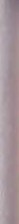 1-я неделя: «Разные материалы»Формирование целостной картины мира Тема: «Какая разная бумага» Цели:Формировать представление о свойствах бумаги.	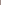 Побуждать сравнивать предметы по весу, использовать прилага- тельные: легкий, тяжелый.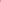 • Учить делать простейшие обобщения.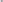 Воспитывать усидчивость, любознательность, интерес к рассма- триванию явлений природы.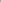 ОборуДование Демонстрационное: бумажный прямоугольник, таз с водой; разДаточное: 2 квадрата писчей бумаги со стороной 5—7 см, деревянные кубики.Ход занятия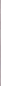 Воспитатель сообщает, что сегодня дети будут играть с бумажками, раздает им листочки бумаги, пролагает поднять их над головой, отпуслить и посмотреть, как они плавно опускаются вниз.Воспитатель раздает детям деревянные кубики и просит повторить опыт, побуждая сделать вывод: листочек падал медленно, кубик быстро, листочек легкий,.кубик тяжелый.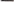 Педагог просит смять листок бумаги, раздает детям по второму листку и просит снова «пустить листочки полетать», помогает сделать вывод: смятый листочек летает плохо.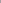 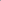 Воспитатель объясняет, что с бумагой нужно обращаться осторожно, она легко рвется. Из бумаги можно делать игрушки. На глазах у детей педагог делает из бумаги лодочку и пускает в таз с водой (игрушки из бумаги плавают).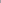 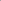 Показывает иллюстрации к стихотворению А. Барто «Кораблик», читает стихотворение, обещает детям сделать такие же кораблики, чтобы они могли их пускать в ручейках.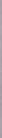 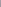 Конструирование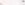 Тема: «Бусы для куклы» Цели:Закреплять представление о свойствах бумаги.Учить создавать простейшие поделки из бумаги, развивать мелкую мотори ку.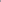 Закрепить знание цветов и их названий.ОборуДование Демонстрационное: кукла, иголка с ниткой, коробки четырех цветов, бумажные шарики; разДаточное: двухсторонние цветные бумажные квадраты со стороной 7—10 см (можно использовать цветные бумажные салфетки),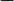 Ход занятияВоспитатель приносит куклу, которая просит сделать ей бусы. Педагог напоминает, как дети играли с бумагой, сминали ее ладошками, и предлагает сделать бусы из бумаги. Показывает бумажные шарики, объясняет, как их сделать.Дети берут по одному квадраџ, сильносжимают в ладошках, раскатывают круговыми движениями и кладут в коробку по цвету.При первых признаках утомления воспитатель предлагает закончить работу и приступает к нанизыванию шариков на ниТку. Просит детей поочередно давать ей шарик определенного цвета, чтобы получились красивые бусы. (Необходимо иметь запас готовых шариков, чтобы бусы получились нужной длины.) Надевает бусы на куклу, просит детей полюбоваться ими, уточняет цвет отдельных шариков.Коммуникация Тема: «В гости к Цели: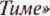 Уточнить представление о свойствах бумаги: шуршит, рвется, побуждать обозначать их словами.Упражнять в отчетливом произнесении звуков т—ть.Способствовать развитию слухового внимания.ОборуДование Демонстрационное: настольная ширма, игрушки домик, кукла Тима, собака, листы бумаги.Ход занятияВоспитатель зовет пойти в гости к кукле Тиме, подходит с детьми к домику, предлагает постучать, произнося «тук-тук-тук». Просит прислушаться, говорит, что Тима бежит: топ-топ-топ. Показывает куклу, просит детей поздороваться с Тимой, называя его по имени. Тима говорит, что у него есть собака Тобик. Воспитатель прилагает детям позвать его: «Тобик, иди к нам!» Из домика появляется Тобик, педагог предлагаст детям поиграть с Тимой и Тобиком. Показывает действия игрушек, побуждая детей озвучивать их: «Тима бежит: топ-топ-топ, за ним Тобик бежит: ТОП-ТОП-топ» И т.д,Воспитатель говорит, что Тима видел бусы, которые дети сделали для куклы, спрашивает у детей, как они их делали, напоминает, что они сжимали бумагу в руках. Воспитатель показывает лист бумаги, демон-стрирует, как она шуршит при сжатии, привлекает внимание детей к издаваемому звуку. Затем показывает, что бумага легко рвется, также показывает действие и обращает внимание на звук. Просит повторить слова: шуршит, рвется.3” [ 1роводится после занятия по конструированию.115Дидактическая игра «Угадай, что я делаю». Воспитатель за ширмой манипулирует с бумагой, предлагая детям назвать звук.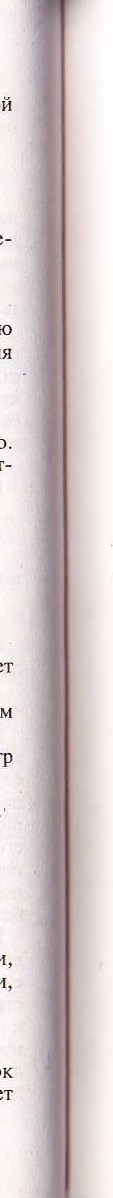 Чтение художественной литературы Тема: А. Барто «Кораблик» (заучивание) Цели:Помочь запомнить стихотворение, читать его вместе с воспитате-лем.Побуждать передавать интонации просьбы.Закреплять умение выкладывать рисунок по образцу.Оборудование Демонстрационное: иллюстрация к стихотворению «Кораблик»; раздаточное: графическое изображение кораблика для выкладывания, счетные палочки, бумажные кораблики.Ход занятияВоспитатель читает стихотворение, демонстрируя иллюстрацию. Задает вопросы, помогает детям отвечать на них, зачитывая соответствуюший отрывок из стихотворения.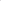 Вопросы:— Кто изображен на картинке?Что держит мальчик в руке?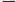 — Что тянет мальчик за веревочку? Кто скачет за мальчиком?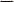 — О чем просят лягушки?, Как они просят?“	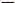 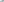 Воспитатель предлаеает выучить стихотворение про кораблик, читает его 	раза и просит детей читать его вместе с ней.Раздаел* листы бумаги с изображением кораблика, предлагает детямвыложить сго счетными палочками.По окончании работы дарит детям бумажные кораблики деля игр с водой.РисованиеТема: «Деревянные колечки» Цели:Познакомить с некоторыми свойствами дерева: твердое, плавает.Учить рисовать замкнутые линии, похожие на круг и овал.Закреплять умение правильно держать карандаш.ОборуДование Демонстрационное: деревянные кубики и колечки, металлическая ложечка, таз с водой; разДаточное: деревянные колечки, бумага формата .А5, карандаши или фломастеры.Ход занятияВоспитатель напоминает, что дети наблюдали, как плавает листок бумаги — он легкий, а камешек тяжелый, поэтому он утонул. ПоказываетПб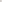 аналогичный опыт с металлической ложечкой и деревянными предметами, помогает сделать вывод: дерево плавает, ложечка утонула.Педагог просит взять в руки колечки, провести по ним пальчиком и ощутить, какие они круглые и гладкие. Предлагает нарисовать разноцветные деревянные колечки, напоминает, как правильно держатькарандаш.В процессе работы оказывает индивидуальную помощь, рисует рукой ребенка, побуждает использовать фломастеры разных цветов.По окончании занятия хвалит детей за рисунки, показывает, какие круглые колечки нарисовал (имя ребенка), какие разноцветные колечки у (имя ребенка), просит назвать цвета колечек, показать на своем рисунке колечки определенного цвета.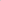 ЛепкаТема: «Игрушки, с которыми купаемся» Цели:Закрепить представление о свойствах резины: мягкая, плавает.Закрепить умение лепить предмет из двух частей, плотно прижи-мать части друг к другу.Оборудование Демонстрационное: кукла, резиновая погремушка, таз с водой, фонограмма песни «Погремушка» (муз. и сл. С. Железнова,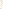 Е.Железновой); разДаточное: пластилин, доски, влажные салфетки.Ход занятияНа занятие приходит девочка из подготовительной к школе группы. В руках у нее кукла. Девочка говорит, что кукла потеряла свою игрушку и все время плачет. Воспитатель показывает погремушку, читает стихотворение А. Ахундовой:Веселее всех игрушка —Расписная погремушка.Дайте плаксе погремушку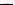 Станет плакса хохотушкой.Девочка говорит, что кукле нравится резиновая погремушка, предлагает детям ее потрогать, отметить, что она мягкая. Воспитатель напоминает, что резиновые мячи плавали, предлагает проверить, пла-вает ли погремушка,Девочка просит детей слепить погремушки для других игрушек, Воспитатель показывает приемы лепки: от куска пластилина отломить кусочек, раскатать между ладошками прямыми движениями (палочки) раскатать шарик, прижать шарик к палочке.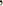 По окончании лепки воспитатель раздает детям погремушки и предлагает потанцевать с ними под фонограмму или читает отрывок из текста песни «Погремушка»:117Воспитатель просит сравнить ежат и ежиху-маму, уточняет и просит детей повторить их размеры и количество: ежиха большая — ежата маленькие, ежиха одна — ежат много.Педагог говорит, что ежата любят играть в разных домиках. Называет каждому ребенку, в каком домике живет его ежонок. Дети кладут своих ежат в домики определенного цвета.Вопросы:— Сколько ежат в красном домике? (Много.) — В каком домике мало ежат? (В синем.)  Покажите, где один ежонок?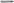 — Какого цвета его домик? (Зеленого.)— В. каком домике нет ежат? (В желтом.)Воспитатель предлагает вечером слепить ежиков из пластилина.Чтение художественной литературы Тема: « Игрушки» Цели:Учить отгадывать простейшие загадки о литературных произведениях.Закрепить знание стихотворений А. Барто из цикла «Игрушки»,побуждать читать по ролям вместе с воспитателем.Закрепить знание цветов, геометрических фигур и их названий.Воспитывать бережное отношение к игрушкам.ОборуДование Демонстрационное: йгрушки — кораблик, мяч, грузовик, заяц, лошадка, бычок, геометрические фигуры разных размеров и цветов, иллюстрации к циклу стихотворений А. Барто «Игрушки».Ход занятияВоспитатель усаживает детей за стол, на котором находятся игрушки, сидящие на кубиках и кирпичиках разных размеров и цветов.Педагог предлагает посмотреть иллюстрации, назвать героев стихот-ворений, затем обращает внимание на сидящие игрушки. Вопросы:— Какая игрушка промокла под дождем и не смогла слезть со скамейки? 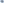 — Какая игрушка идет по доске и «качается, вздыхает на ходу»?— На какой игрушке можно «верхом поехать в гости»?— Какую игрушку опрокинул кот, потому что «кататься не привык»? Какую игрушку Таня уронила в речку?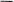 — Что тянул мальчик «по быстрой реке»?Воспитатель просит сказать, на чем сид•ит та или иная игрушка, побуждая назвать цвет, размер и геометрическую фигуру, помогает сформулировать ответ. Просит прочитать об этой игрушке стихотворение. При чтении стихотворений «Бычок», «Мяч» просит детей читать по ролям, передавая прямую речь.120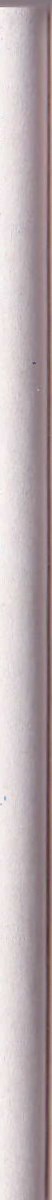 В заключение напоминает о бережном обращении с игрушками, тогда они долго останутся яркими и красивыми.Рисование	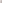 Тема: «Большие и маленькие яблоки на тарелочках» Цели:Закреплять умения различать и называть предметы по величине и форме.Упражнять в рисовании округлых предметов карандашом.Оборудование Демонстрационное: тарелки двух размеров красного и зеленого цветов, муляжи красных и зеленых яблок двух размеров в мешочке, игрушки — мишка, зайчик; разДаточное: бумага формата А5 с рисунком большой красной и маленькой зеленой тарелок, цветные карандаши.Ход занятияВ гости к детям «приходят» мишка и зайчик, приносят 2 тарелки. Воспитатель поясняет, что маленькая тарелочка зайкина, потому что он сам маленький, а большая — мишкина, он сам большой.Вопросы:Какого цвета зайкина тарелочка? (Зеленого.)— Какого цвета большая тарелочка? (Красного.)Педагог побуждает закончить предложение, сравнивая размеры предметов: «Зайкина тарелочка ... (маленькая), а мишкина (большая)».Воспитатель показывает мешочек, поясняет, что там лежат яблоки, которые нужно разложить по тарелкам для мишки и зайчика. Предлагает доставать их из мешочка и положить мишке на большую красную тарелку большие красные яблоки, а зайке на маленькую зеленую тарелочку — маленькие зеленые.После выполнения задания педагог предлагает детям сесть за столы и нарисовать на красной тарелке большие красные яблоки для мишки, а на зеленой — маленькие зеленые яблоки для зайчика. 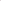 По окончании работы игрушки благодарят детей.Вопросы:— Какие яблочки ты нарисовал на зеленой тарелочке?На какой тарелочке ты нарисовал красные яблоки? — Красные яблоки большие или маленькие? И т.д.Лепка Тема: «Ежики» Цели:Упражнять в лепке из пластилина округлых предметов, закреплять мание приема оттягивания.Учить использовать в лепке дополнительные материалы.Упражнять в различении предметов по величине и цвечу.121Учить осторожному обращению с предметами.ОборуДование Демонстрационное: игрушка еж, заготовка для лепки; вылепленные красные и зеленые яблоки двух размеров; разДаточное: пластилин, деревянные зубочистки или семена подсолнечника, доски, влажные салфетки-Ход занятияВоспитатель вносит игрушку, читает стихотворение Г. Лагздынь «Ежик»:Повстречался ежик мне, Нес грибы он на спине, Добрый день, колючий еж! Далеко ли ты живешь?Инсценируя беседу с ежиком, воспитатель объясняет детям, что ежик просит слепить ему друзей, с которыми он пойдет собирать яблочки. Педагог предлагает выполнить просьбу ежика, напоминает приемы лепки округлой формы, показывает прием оттягивания пластилина пальцами и использования зубочисток в качестве колючекВ процессе работы помогает в передаче формы, раздает зубочистки детям, справившимся с лепкой, напоминает об осторожности обращения с ними.По окончании работы воспитатель подходит к каждому ребенку и предлагает выбрать яблоко определенного цвета и размера, помогает нанизать его на колючку-зубочистку.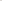 В заключёние ставит все работы на подставку, просит полюбоваться ежиками, хвалит детей за то, что слепили ежику много друзей.3-я неделя: «Цвет и форма»Формирование целостной картины мира Тема: « Большие и маленькие» Цели: 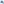 Закреплять умение разЛичать предметы по величине.Формировать понимание и правильное употребление слов: большой, маленький.Закрепить знание названий детенышей домашних животных и использование их в речи.Закреплять знание звукоподражаний домашних животных, упражнять в произнесении их с разной высотой голоса.Оборудование Демонстрационное: фланелеграф или живая картина «Дом в деревне», силуэты бабушки, домашних животных и их детены122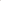 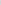 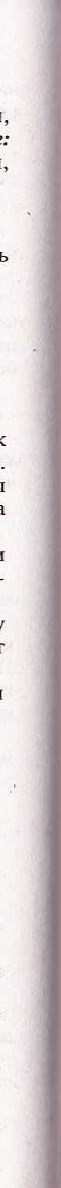 шей, тарелочек и корма; разДаточное: игрушки — домашние жицотные и их детеныши, Ход занятия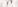 Воспитатель показывает живую картину. Рассказывает, что в этом домике живет бабушка Маша, у нее есть разные домашние животные.Далее продолжает рассказ, демонстрируя силуэты животных, которые последовательно появляются на картине вместе со своими детеНЫШа,МИ. Воспитатель задает вопросы об их названиях, размерах, звукоподражаниях больших и маленьких животных. Затем предлагает накормить животных и выбрать тарелочки шля каждого по размерам. С помощью детей выбирает посуду и прикрепляет перед животными, причем для кошек — тарелочки с молоком.Далее рассказывает о том, что пришла бабушка Маша, увидела, что кошечек дети уже накормили, и хотела накормить остальных животных. Уточняет с детьми, что нужно дать собачкам и коровкам, просит найти большую косточку шля большой собачки и положить в большую тарелку, а маленькую — для маленькой и положить в маленькую тарелочку. Аналогично раскладывают травку для коровы и теленка. Воспитатель уточняет названия животных, их размеры, величину тарелочек.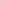 Педагог предлагает детям взять по одной игрушке и поиграть.Дидактическая игра «Мамы и детки». Воспитатель рассказывает, что мамы и детки пошли гулять и потеряли друг друга. Уточняет, как зовут деток взрослые животные и как отвечают им детки, при необходимости воспроизводит звукоподражание с разной высотой голоса. Затем предлагает детям поочередно позвать маму или детеныша,в соответствии с игрушкой в руках ребенка.Вопросы: (Имя ребенка), кто у тебя?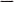 — Как кошечка позовет котеночка?  У кого котеночек?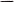  Как он ответит своей маме? И т.д.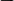 Игрушки благодарят детей и угощают их фруктами.КонструированиеТема: «Плоскостная лесенка»Цели: Закреплять умения устанавливать соотношения величин плоских и объсмных предметов, располагать предметы в порядке убывания величины. • Активизировать речь.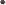 Оборудование Демонстрационное: 4 бруска напольного строительного материала, различающихся по высоте, игрушки — матрешка, птичка, дерево; разДаточное: 4 прямоугольника, различающихся по высоте, маленькие матрешки.9.	123ХОД занятияВоспитатель показывает детям дерево, наверху которого сидит птичка. Объясняет, что птичка и матрешка играли в прятки. Птичка села на дерево и ждет, когда матрешка будет ее искать. Инсценирует приход матрешки и поиски птички. Советуется с детьми, как матрешке забраться к птичке, предлагает построить лестницу. Показывает бруски, просит выбрать самый длинный и приставить к дереву, затем найти самый длинный из оставшихся и т.д. Педагог уточняет, что бруски должны плотно прилегать друг к другу, чтобы лестница не сломалась.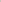 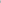 Когда лестница построена, матрешка поднимается к птичке, педагог разыгрывает ситуацию: матрешка нашла птичку и предлагает ей спуститься вместе по лесенке. Матрешка шагает — топ-топ-топ, птичка прыгает скок-скок-скок.Воспитатель читает стихотворение В. Жуковского «Птичка» (см. заняпше 4-й пеДели января по чтению художественной литературы), ИНСЦмИруст, что птичка улетела, а матрешка побежала ее догонять. Предлагает детям построить себе лесенку и поиграть с игрушкой.Дети садятся за столы с геометрическими фигурами и выкладывают лестницу, подбирая детали от самой высокой до самой низкой. Воспитатель снова напоминает, что лесенка должна быть прочной, поэтому детали должны плотно прилегать друг к другу. По окончаниизанятия раздает матрешек, предлагает поиграть с ними.	Коммуникация	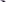 Тема: «Рассматривание картины „Играем в кубики“ (авторы серии Е. РаДина, В. Езикеева)» Цели: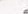 Учить понимать сюжет картины, отвечать на вопросы и высказы-ваться по поводу изображенного.Уточнить представление о значении прилагательных «длинный», «короткий», названий цветов, побуждать использовать их в речи.Оборудование Демонстрационное: картина «Дети играют в кубики», образцы дорожек разной длины; разДаточное: кирпичики, игрушки.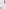 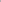 Ход занятияВоспитатель показывает картину, задает детям вопросы, помогает сформулировать ответы:— Кто нарисован на картине? Что делает эта девочка? 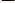 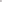 — Что она строит из кубиков?Для кого она строит дом?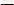 — Какого цвета у девочки кубики?Что еще на картине красного цвета?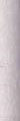 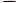 — У кого еще есть кубики?— Какого цвета кубики у мальчика?124— Что делает мальчик (другая девочка)?Воспитатель предлагает сесть за столы и поиграть, как дети на картине. Демонстрирует образцы дорожек, уточняет их длину, показывая рукой протяженность обеих дорожек, и предлагает построить разные дорожки: длинную — для машины, короткую — для куклы.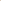 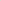 В процессе постройки уточняет размеры дорожек, цвета кирпичиков.По окончании занятия раздает машинки, предлагает взять любую игрушку и поиграть.Чтение художественной литературы Тема: Л. Толстой «Три меДвеДя» (чтение) Цели:Помочь понять содержание сказки,Закрепить знание названий предметов мебели.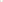 Активизировать слова: большой, поменьше, самый маленький.Учить повторять за воспитателем отдельные фразы, используя разный тембр голоса.Оборудование Демонстрационное: игрушки — персонажи сказки , домик, мебель, посуда.Ход занятияВоспитатель спрашивает детей, хотят ли они, чтобы в гости пришли медведи. Приносит шрушки, знакомит детей с ними, называет по имени, просит детей поздороваться с медведями, уточняет их размеры. МИХаЙЛО Иванович — папа, он самый большой; Настасья Петровна — мама, она поменьше, а Мишутка — их сынок, он самый маленький. Воспитатель предлагает детям послушать про них сказку, инсценирует ее с игрушками.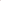 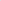 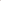 Вопросы и задания:— Кто пришел к медведям в избушку?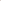 — Какие стульчики увидела Машенька?Покажите самый большой (поменьше, самый маленький) стул.— Кто сидел на самом большом стуле?(Имя ребенка), посади самого большого медведя на самый боль-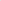 шой стул. Какой стульчик нужен для Мишутки? — Этот стульчик маленький? 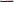 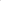 — Поставь тарелочку для большого медведя (медведя поменьше, самого маленького).Воспитатель предлагает поиграть с мишкой, (Проводится народная подвижная игра «У медведя в бору».)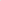 Рисование.Тема: «Кубики большие и маленькие» Цели:Упражнять в технике штриховки.125Закрепить знание названий цветов и деталей: кубик, крыша.	Киска к деткам подоијЛа,ОборуДование Демонстрационное: варианты домиков из строительногоМолочка просила, материала разных цветов; разДаточное: бумага белая формата А5 с гра- Молочка просила, фическим рисунком домика из кубика и призмы, цветные карандаши«Мяу» говорила. или фломастеры.	Мяу... Мяу... Мяу.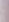 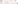 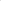 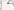 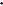 	Ход занятия	Педагог напоминает, как дети кормили животных во дворе у бабушкиВоспитатель показывает домики, уточняет цвета деталей, читает сти- Маши, предлагает слепить мисочки для кошкИ и котенка. Уточняет размехотворение С. Приварской: ры игрушек и предметов посуды для них. Напоминает прием лепки плоской формы, при необходимости показывает, используя заготовку шара.Мы из кубиков В процессе работы уточняет, что нужно отщипнуть сначала больПостроим дом большой  шой кусочек глины и слепить большую тарелку а потом — маленький, С красной крышей для маленькой тарелочки.И зеленою трубой.	По окончании лепки педагог предлагает детям по очереди накормить кошку и котенка из соответствующей их размеру тарелки.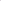 Педагог предлагает нарисовать разноцветные домики, кто какой хочет, раздает листы с рисунком домика, напоминает прием штрихов- 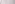 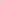 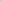 4-я неделя: «Наступила весна»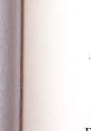 В процессе работы побуждает не заходить за контуры квадрата и призмы, рисовать фигуры карандашами разных цветов.Формирование целостной картины мираПо окончании рисования читает стихотворение В. Степанова:Тема: «Пришла весна» Цели:На картинку погляжу —• Знакомить с• характерными признаками весны, учить устанавлиДом из кубиков сложу. вать элементарные причинно-следственные связи.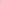 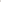 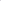 В доме белка будет жить,	• Активизировать словарь по теме, закрепить знание названий предЖучка — домик сторожить.	метов одежды.ОборуДование Демонстрационное: фланелеграф или живая картина, силуэты солнышка, дерева без листьев, цветов, листьев, птиц, сугроВоспитатель предлагает пойти поиграть и сложить домик для белоч-бов, девочки в весенней одежде. ки и Жучки. 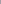 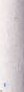 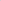 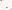 Ход занятияЛепкаВоспитатель предлагает детям подойти к окну и поздороваться с солТема: « Тарелочки Для кошечек и котят»нышком, читает потешку: Цели:	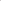  • Закрепить умение отщипывать кусочек глины.	Весна пришла,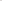 Учить лепить плоские и круглые формы, используя умения, полу-	Тепло принесла. ченные ранее:	Здравствуй, солнышко —Закрепить умение различать предметы по величине.	Колоколнышко!Оборудование Демонстрационное: игрушки — кошка, котенок, заготовки для лепки, фонограмма песни «Кошка» (муз. А. Александрова, Педагог объясняет, что наступила весна. Солнышко весной теплое, сл. Н. Френкеля); раздаточное: глина, доски, влажные салфетки. ясное. Оно своими светлыми, теплыми лучиками согревает землю, и природа просыпается, на деревьях появляются листочки, начинает Ход занятия	расти травка.Воспитатель приносит игрушки. Звучит фонотрамма песни «Кошка» Воспитатель обращает внимание на фланелеграф с изображением или педагог читает отрывок из текста песни: деревьев без листьев, сугробов. Объясняет, что зимой вся земля была[26	127покрыта снегом, солнышко светило редко. Педагог продолжает рассказ, постепенно убирая картинки или прикрепляя новые. Рассказывает о том, что солнышко стало чаще появляться на небе. Оно растопило снег, на деревьях появились зеленые листочки, расцвели цветы, запели птички. Наступила весна.Воспитатель включает фонограмму (пение птиц, журчание ручья), спрашивает у детей, что они слышат, читает отрывок из стихотворения Р. Сефа «Лицом к весне»:Потихоньку снег сошел,ПочернелИ стаял,Всем на свете Хорошо:В роще — птичьим стаям,На деревьях — Лепесткам, КлейкимИ пахучим,В синемНебе —Облакам , ЛегкимИ -летучим... 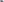 Воспитатель помещает на фланелеграф силуэт девочки, уточняет названия“ предметов ее одежды, предлагает одеть куклу и взять ее с собой на_прогулку.конструирование Тема: «Дерево» Цели:Учить создавать композицию из элементов конструктора «Лего».Помочь увидеть образ в схематичном изображении.Развивать мелкую моторику.ОборуДование Демонстрационное: макет участка детского сада с малыми формами, картинка дерева; раздаточное: конструктор «Лего», игрушки.ПреДварительная работа: ознакомление с конструктором «Лего», индивидуальное обучение и самостоятельная деятельность детей.Ход занятияНа нескольких столах, сдвинутых вместе, воспитатель показывает макет участка, поясняет, что это участок мя прогулки игрушек. Обращает внимание на то, что на нем нет деревьев, и предлагает детям сделать их.128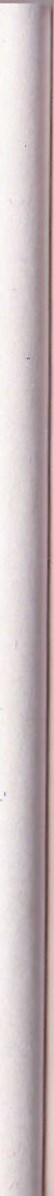 Дети рассаживаются за столы, педагог показывает картинку дерева, уточняет, что у него есть ствол и веточки, их расположение; напоминает способы соединения частей конструктора «Лего», показывает приемы работы.По окончании занятия дети устанавливают свои деревья на макете и обыгрывают сюжет «Игрушки на участке детского сада».КоммуникацияТема: «Рассматривание картины „Курица с цыплятами“» Цели:Учить рассматривать сюжетную картину, отвечать на вопросы педагога по картине.Закрепить знание названий домашних птиц.Развивать произношение в звукоподражаниях.Помочь вспомнить содержание сказки и воспроизвести его вместе с воспитателем.ОборуДование Демонстрационное: картина «Курица с цыплятами», фонограмма песни «Цыплята» (муз. А. Филиппенко, сл. Т. Волгиной), шапочки петуха и курицы.Ход занятияПедагог показывает картину, задает детям вопросы, помогает с ответами.Вопросы:Посмотрите, кто нарисован на картинке?— Какого цвета курочка? (Курочка пестрая, ее зовут Пеструшка.)Что делает курочка? (Жила-была курочка Пеструшка, снесла курочка яички и села их высиживать. И из яичек вылупились цыплята. Вот эти цыплята, посмотрите на них.) — Какого цвета цыплята?Что делает этот цыпленок? А этот?— Сколько цыплят у мамы курочки?Сколько курочек на картинке?Воспитатель предлагает “ поиграть. (Звучит фонограмма песни «Цыплята».) Педагог побуждает имитировать движения в соответствии с текстом песни.к называются дети мамы курицы?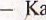 — Как называется папа цыплят?— Как говорит петух (курица, цыплята)?Педагог надевает на голову мальчика шапочку петушка, девочки — курочки. Объясняет, что все детки будут цыплятами, побуждает инсценировать ситуации: курочка или петушок зовут цыплят, те отзываются.Воспитатель просит детей вспомнить сказку про курочку, уточняет, как ее звали, предлагает вместе с ней рассказать сказку.129Чтение художественной литературы Тема: А. Плещеев. «Сельская песня». Песенки, потешки о весне (чтение) Цели:Учить слушать литературные произведения с показом и без него.Закреплять умение отвечать на вопросы о прочитанном, имитировать движения в соответствии с текстом.Оборудование Демонстрационное: игрушка птичка, иллюстрация о весне, зонт.Ход занятияВоспитатель показывает иллюстрацию, рассматривает ее с детьми, отмечает признаки весны. Показывает игрушку и объясняет, что пришла весна, прилетели птички. Читает стихотворение А. Плещеева.Вопросы и задания:Кто прилетел к нам?— Давайте накормим птичку.А теперь покажем, как птичка поет.Педагог читает песенки и потешки «Солнышко-ведрышко», «Дождик-дождик», предлагает детям поиграть.Подвижная игра «Солнышко и дождик». (См. занятие 3-й недели Декабря по коммуникации «Птичий Двор».)РисованиеТема: « Травка зеленеет, солнышко блестит»20 Цели: • Закреплять навыки рисования красками прямых и наклонных линий.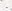 Активизировать использование слов: травка, кустик, наверху, внизу.ОборуДование разДаточное: полукартон формата А5 с пластилинографией солнышка, гуашь, кисти, подставки для кистей, емкости С водой, салфетки, силуэтные изображения птички. Ход занятияВоспитатель напоминает стихотворение А. Плещеева «Сельская песня», показывает детские работы по лепке илредлагает нарисовать  зеленую травку и кустики. Напоминает и показывает приемы работы. Уточняет, что солнышко на небе наверху, а травку и кустики нужно нарисовать внизу.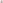 В процессе занятия помогает выполнить рисунок, уточняет расположение его частей: внизу, наверху. 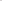 По окончании рисования приклеивает к работам детей силуэт птички, повторно читает стихотворение. 20 Проводится после занятия по лепке.130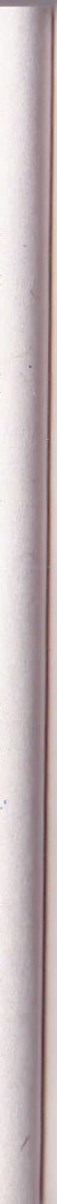 ЛепкаТема: «Светит солнышко в окошко»Цели.'Закреплять представления о весенних явлениях природы.Упражнять в знакомых приемах лепки.Упражнять в использовании элементарных приемов техники пластилинографии.ОборуДование Демонстрационное: материалы для показа приемов изо-бражения, заготовки маленьких шариков; разДаточное: полукартон формата А5 с изображением неба в верхней части и светло-зеленой полоски земли в нижней, желтый или оранжевый пластилин или соленое тесто, доски, влажные салфетки.ХОД занятияВоспитатель просит детей посмотреть в окно, читает потешку:Светит солнышко в окошко, Смотрит в нашу комнату.Мы захлопали в ладошки, Очень рады солнышку.Воспитатель просит детей показать, как они радуются (прыгают, хлолают в ладоши). Спрашивает, почему мы рады, когда светит солнышко. Поясняет, что становится тепло, появляются травка и цветы, наступает весна.Педагог предлагает сесть за столы и сделать картинку с солнышком. Дети рассматривают листы с изображением неба. Воспитатель уточняет, что солнышко светит наверху, на небе, показывает приемы изображения: раскатывает шар, сплющивает его и прикрепляет к верхней части листа. Затем прикрепляет заготовки маленьких шариков вокруг большого и размазывает в стороны (лучи).Вопросы:— Кто покажет, как нужно раскатать пластилин? Где нужно разместить шарик солнышка?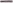 Воспитатель просит начать работу, помогает расположить изображение на листе.По окончании занятия показывает солнечного зайчика, предлагает поиграть с ним, читает стихотворение:Солнечные зайчики Играют на стене.Поманю их пальчиком, Пусть бегут ко мне.1311-я неделя: «Праздник»Формирование целостной картины мира Тема: «Дети идут на празДник» Цели:Создать праздничное настроение.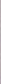 Расширить словарь (праздник, барабан).Развивать слуховое восприятие.ОборуДование Демонстрационное: картина «Дети идут на праздник»21 фонограмма марша, бубен, барабан; раздаточное: флажки, погремушки.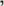 Ход занятия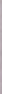 Воспитатель напоминает, что недавно в детском саду был праздник. Дети играли, пели, плясали. Показывает картину, рассказывает, задает вопросы, описывает картину.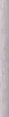 Посмотрите, как дети маршируют. Впереди идет большой мальчик, а за ним парами идуг малыши.	Вопросы и задания:	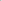 — Что несет мальчик?— Что в руках у малышей?— Что держит девочка? Какого цвета флажок?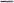 — Что держит этот мальчик?На картине нарисовано много детей. Это детский сад. В детском саду веселый праздник. Впереди идет большой мальчик из старшей группы,	он несет барабан.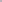  (Имя ребенка), покажи барабан.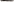 (Имя ребенка), как мальчик бьет в барабан? Покажи.— Давайте все покажем, как бьют в барабан.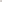 Дети имитируют движения, педагог побуждает их приговаривать:«Тра-та-та!»Дидактическая игра «Угадай, что звучит» (см. занятие 4-й неДели октября по коммуникации «Вот какие овощи»).Звучит фонограмма марша, воспитатель раздаетдетям флажки и предлагает походить, как дети на картине.КонструированиеТема: «ПразДничный концерт Для игрушек» Цели: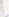 Побуждать самостоятельно строить предметы мебели.Учить обыгрывать постройки, сопровождая свои действия речью. 21 Официальное название картины «Праздник Мая в детском саду».132ОборуДоаание Демонстрационное: образцы вариантов постройки стула, кресла, дивана, фонограмма плясовой мелодии; разДаточное: кубики, кирпичики, игрушки.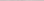 ХОД занятияВоспитатель напоминает; что скоро праздник, предлагает устроить для игрушек концерт и сделать для них стулья и диваны.Обращает внимание на образцы построек, побуждает отметить различия стула и дивана (с подлокотниками и без них).Конструирование мебели:Стул — см. занятие 1-й недели декабря «Маша обедает».Диван без подлокотников — см. занятие 4-й недели января «Детский сад для зверят».Диван с подлокотниками. Положить 3 кирпичика широкой гранью, на них еще З кирпичика, к ним сзади вертикально поставить на узкую грань З кирпичика, по бокам — по 2 кубика.Педагог предлагает выбрать постройку и начать ее сооружение. Детям, построившим один предмет мебели, предлагает сделать другой.По окончании постройки просит выбрать игрушку, пригласить ее на концерт и усадить на стул или диван. Предлагает детям почитать для игрушек СТихИ, спеть песню или станцевать под веселую мелодию.КоммуникацияТема: А. Барто «Флажок»,М. Ивенсен «На свой флажок на красненький...» (чтение) цели:Учить слушать и понимать литературные произведения, эмоционально откликаться на них, отвечать на вопросы.Закрепить знание цветов и их названий.Закрепить произношение звуков м—мь.ОборуДование Демонстрационное: кукла с флажком, игрушки — кошка, медведь, фонограмма марша; разДаточное: разноцветные флажки.ХОД занятияВоспитатель обращает внимание на праздничное оформление группы, показывает куклу с флажком, говорит, что зовут ее Мила. Читает стихотворение М. Ивенсен, имитируя действия с игрушкой в соответствии с текстом.Вопросы:— Как зовут куклу? Что у Миль\ в руке?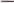 — Куда она идет с флажком?— Хотите тоже пойти на праздник с флажками? Воспитатель раздает детям флажки.133Дидактическая игра «Дети с флагами идут». Воспитатель показывает флажок определенного цвета, дети с такими же флажками шагают под музыку по групповой комнате.Педагог рассказывает, что игрушки пришли посмотреть, как дети шагают с флажками.Дидактическая игра «Кто пришел к ребятам в гости?». Воспитатель показывает кошку, просит показать, как она мяукает и мурлычет, сказать, что она любит. Показывает игрушку медведя, предлагает назвать ее, спрашивает, что любит медведь. Педагог акцентирует внимание на отчетливом произнесении звукоподражаний и слов: мяу, мур, моло-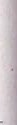 ко, мишка, мед. Воспитатель читает стихотворение А. Барто «Флажок», просит детей полюбоваться своими флажками, повторно читает и предлагает догова-ривать отдельные слова.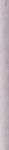 Чтение художественной литературыТема: Н. Пикулева «НаДувала кошка шар», П. Воронько «Обновки» (пер. С Маршака, чтение) Цели:• Познакомить с новыми литературными произведениями, учить понимать их без показа.• Закрепить представление о празднике, поддерживать положительное эмоциональное состояние.ОборуДование Демонстрационное:- картина «Дети идут на праздник», фонограмма песни «Серенькая кошечка» (муз. В. Витлина, сл. Н. Найденовой).Ход занятияВоспитатель напоминает детям о прошедшем празднике, показывает картину, побуждает вспомнить праздничное настроение при ее рассматривании. Объясняет, что пригласила девочку из подготовительной к школе группы, которая расскажет, как она готовилась к празднику.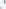 В группу входит девочка, рассказывает, что у нее есть кошка, которая тоже хотела пойти на праздник с шариком и хотела его надуть. И вот что из этого получилось.Воспитатель читает стихотворение Н. Пикулевой:Надувала кошка шар, А котенок ей мешал:Подошел и лапкой — топ! А у кошки шарик — лоп!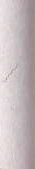 Вопросы: Кто мешал кошечке надувать шарик?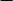 34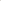 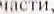 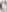 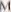 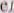 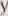 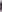 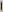 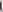 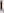 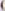 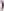 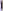 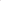 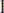 Почему лопнул шарик?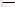 Затем девочка говорит, что решила порадовать свою киску и сшила ей обновки, читает стихотворение П. Воронько:Я купила кошке К празднику сапожки.Причесала ей ус»,Сшила новые трусы, Только как их надевать? Хвостик некуда девать!Вопросы:— Что купила девочка кошке?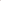  Что ей сшила?	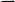 Воспитатель объясняет девочке и детям, что кошке неудобно будет ходить в трусах: «Хвостик некуда девать!»Предлагает девочке поиграть с детьми: девочка будет кошечкой,а дети — котятами.Инсценируют песню «Серенькая кошечка», Девочка по окончании звучания песни спрашивает: «Котятки, где вы?», воспитатель помогаетдетям ответить: «Вот мы».РисованиеТема: «Девочка идет на празДник» Цели:• Вызвать желание украшать рисунок яркими линиями, мазками, ритмично нанося их на силуэт сарафана. • Закрепить навыки рисования несколькими красками.• Формировать ощущение праздника.ОборуДование разДаточное: полукартон формата А5 с силуэтом девочки в сарафане, гуашь, кисти, подставки для кистей, емкости с ВодОЙ, салфетки, клеенки.Ход занятия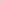 Воспитатель напоминает, как к детям приходила девочка, когорая сшила обновки для своей кошки. Говорит, что девочка тоже собирается на праздник, и предлагает украсить для нее сарафан.Педагог показывает на нескольких примерах приемы украшения сарафана: рисует полосы по низу силуэта и мазки по остальной вертикальные полосы и мазки между ними. Напоминает детям приемы работы несколькими красками. По окончании занятия хвалит детей, предлагает на занятии слепить для девочки флажок.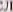 135ЛепкаТема: «Флажок Для Девочки» цели:Закрепить навыки работы с пластилином.• Упражнять в технике пластилинографии. Оборудование Демонстрационное: для лепки, флажок; разДаточное: рисунок ПлсТИЛиН, доски, влажные салфетки.Ход занятияВоспилтель показы вает несколько работ напоминает детям, как они украшали слепить для нее флажок. Показывает флажок, палочка и сам флажок (полотнище). слепить палочку, прикрепляет заготовку ке (толстая палочка) показывает, как и сильно расплющить.По окончании работы хвалит детей, вом сарафане пойдет с флажком на их рисунки девочке, которая приходила читает стихотворение А. Барто «Флажок».2-я неделй: 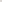 Формиррвание целостной- картины Тема: «На нашем участке выросли цветочки» Цели:Закрепить представление о весенних Закрепить знание названий частей Учить любоваться цветами, не рвать ОборуДование Демонстрационное: картинки Ход занятияЗанятие •проводится на участке детского внимание на изменившуюся оде»ау детей, теплых курток и шапок. Показывает растения на центральных цветниках и тривает их с детьми. Обращает внимание на няет части растений (стебель, цветок), Педагог рассказывает, что дети старших за цветами, поэтому они выросли такими любоваться. Напоминает, что цветы рвать любоваться ими .ВбКонструированиеТема: «Красивые цветочки для Детского сада» Цели:Закреплять умение создавать объемное изображение, используяразные материалы.Закреплять умение подбирать элементы по цвету.Развивать мелкую моторикуФормировать доброжелательное отношение к дошкольному учреж-дению.Оборудование Демонстрационное: образец, небольшие вазочки трех цветов; разДаточное: пластилин, силуэты лепестков из тонкого картона разных цветов, пластмассовые трубочки. 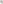 ХОД занятияВоспитатель говорит, что на участке детского сада расцвели красивые цветы, которые радуют всех своими яркими красками. Напоминает, что цветы рвать не нужно, ими можно только любоваться. Педагог выражает сожаление, что в помещении детского сада мало цветов, и предлагает детям сделать их и украсить группу.Рассматривает с детьми иллюстрации цветов, уточняет их части (стебель, цветок), цвет лепестков. Показывает образец и этапы выполнения поделки: слепить шарик (сердцевина), нанизать его на трубочку, воткнуть лепестки в шарик.В процессе работы педагог напоминает, что нужно выбирать лепестки одного цвета, уточняет названия цветов.По окончании работы воспитатель беседует с детьми о цвете их поделок, предлагает поставить цветы в вазочки определенного цвета и украсить группу и другие помещения детского сада.Коммуникация Тема: «Машенькин букет» цели:Закрепить знание названий некоторых цветущих растений.Упражнять в различении и использовании в речи названий основных цветов.Упражнять в отчетливом произнесении звуков н—г.ОборуДование Демонстрационное: игрушки — большая и маленькие куклы, собака, гусь, лошадь, картинки цветов22 — тюльпан, гвоздика, роза, одуванчик, разноцветные круги, силуэты домиков,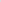 Ход занятияВ группу «приходит» кукла Маша с собачкой, приносит картинки цветов. Воспитатель вместе с детьми рассматривает цветы, определяет22 Розы, гвоздики. тюльпаны могут быть розовой, белой, лиловой окраски, дети соотносят цвета, не называя их.10-ns	137их цвет. Дети упражняются в использовании названий: одуванчик, тюльпан, гвоздика, роза.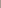 Маша предлагает поиграть с собачкой, раскладывает разноцветные крути и предлагает детям поочередно брать один из кругов и класть около цветка такого же цвета. Если ребенок подбирает цвет правильно, собачка лает, если нет — рычит.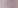 Кукла приглашает детей в гости к своим друзьям.Дидактическая игра «Кто в домике живет?». Дети подходят к СИЛР- там домиков, стучат, появляется игрушка. Воспитатель просит назвать ее и воспроизвести звукоподражание (гуси — «га-га-га»; лошадка «но! И-го-го»), позвать гулять кукол, назвав по имени: Антона, Настю,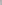 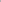 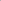 Нину, Галю и т.д.Чтение художественной литературыТема: «НароДные потешки и стихи о весне» (чтение)Цель: закреплять умения слушать литературные произведения, отве-чать на вопросы по тексту.ОборуДование Демонстрационное: фланелеграф или живая картина «Весенний пейзаж», силуэты — солнце, цветы, гусь, голубь, девочка, заяц, воробьи, кошка.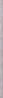 Ход занятияВоспитатель показывает живую картину, напоминает детям, что пришла весна, ласково светит. солнышко, зазеленела трава, появились первые цветы. Просит показать на картине цветы, солнышко. Читает стихотворение О. Бедарева «Ты куда?», демонстрнруя силуэты персонажей (гусь, голубь, девочка).Вопросы: 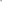 — Кто пошел на песочек желтый? (Гусь-гусек.)— А куда пошла Аленушка? (Во двор, на солнышко.)Педагог просит вспомнить потешку о солнышке, читает ее, побужда- ет детей помочь договаривать слова: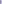 Солнышко, соЛНЫШКО, Выгляни в окошко: Ждут тебя детки , Ждут малолетки.Подвижная игра «Солнышко и дождик» (см. занятие 3-й неДели Декабря по коммуникации «Птичий Двор»).Воспитатель предламет посмотреть, кто еще пришел на солнышке погреться. Читает русскую народную потешку «Тень-тень-потетень», показывая персонажей на живой картине: 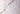 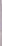 138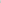 Тень-тень-потетень,Села кошка на плетень. Налетели воробьи.Хлопни им в ладошки:Улетайте, воробьи, Берегитесь кошки!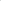 Педагог повторно читает потешку, побуждая детей хлопать в ладоши по ходу чтения, затем прикрепляет на картину силуэт зайца, читает чешскую народную песенку:Скачет зайка маленькийОколо завалинки.Быстро скачет зайка. Ты его поймай-ка!Проводится игра с солнечным зайчиком. Воспитатель хвалит детей за игру, предлагает послушать стихотворение А. Барто «Солнышко» и пойти на улицу, потому что:Деньки стоят погожие,На праздники похожие, А в небе — солнце теплое, Веселое и доброе.М. ПляцковскийРисованиеТема: «ОДуванчики в траве» Цели: • Закреплять умение рисовать предметы округлой формы мягкойкистью .Учить наносить штрихи щетинной кистью.Закреплять умение рисовать короткие прямые линии.Оборудование Демонстрационное: картинка одуванчиков; разДаточное: бумага теплых тонов формата А5, гуашь, кисти широкие мягкие и щетинные23, подставки для кистей, емкости с водой, салфетки.Ход занятияВоспитатель напоминает, как дети рассматривали на прогулке одуванчики, показывает картинку, читает отрывок из стихотворения Н. Чупровой «Одуванчики»:На лужайке, где кусты,Ярко-желтые цветы23 Вместо кистей можно рисовать кусочками ваты или поролОноВыми тампонами.139С солнышком проснулись, Сладко потянулись...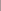 Педагог рассматривает с детьми картинку, отмечает форму цветка, его цвет, напоминает, что цветочки рвать не нужно, лучше их нарисо- вать и порадовать маму.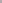 Показывает приемы рисования:— желтой краской нарисовать мягкой кистью круг, затем щетинной кистью заполнить его. держа кисть вертикально;  зеленой краской нарисовать короткие прямые линии внизу листа (травка).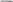 В процессе работы помогает детям расположить лист бумаги вертикально, индивидуально показывает приемы рисования щетинной кистью.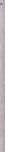 По окончании занятия просит полюбоваться, какая получилась красивая полянка одуванчиков, повторно читает стихотворение.ЛепкаТема: «Цветы на поляне» Цели:		• Закреплять умение отщипывать кусочки пластилина, раскатывать его круговыми движениями.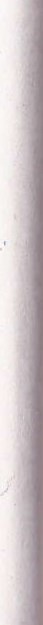 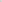 • Упражнять в технике пластилинографии.Оборудование Демонстрационное: Јеленая бумага большого размера с изображением зверюшек, образец лепки; разДаточное: зеленый полукартон 7х10,см, пластилин, доски, влажные салфетки.ХОД занятияВоспитатель напоминает, как дети рисовали одуванчики в траве, показывает бумагу большого размера, объясняет, что зверюшки пришли на полянку полюбоваться цветами, но цветы еще не выросли. Педагог предлагает слепить разные цветы и посадить на полянке, показывает образец и приемы лепки.Слепить столбик, приложить вертикально к основе, слегка прижать. Слепить шарик — серединку цветка, прижать наверху столбика. Слепить несколько маленьких шариков, положить вокруг серединки цветка, прижать и размазать в стороны.По окончании работы воспитатель размещает цветы на «полянке», предлагает детям полюбоваться, какая она стала нарядная, как зверюшки рады цветам.3-я неделя: «Скоро лето»Формирование целостной картины мира Тема: «Лето красное иДет» цели:Дать первоначальные представления о наступающем сезоне.Учить сравнивать природные явления весны и лета.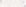 Активизировать в речи названия предметов одежды, обобщающее понятие, закрепить умение отвечать на вопросы по содержанию картинок.ОборуДование Демонстрационное: кукла, картинки природы и деятельности детей летом24 фонограмма песни «Дождик» (муз. Н. Лукониной, сл. Л. Чадовой), ребристая дорожка или массажные коврики.Ход занятияВ группу «приходит» кукла в теплой одежде и просит взять ее с собой на прогулку. Воспитатель предлагает детям объяснить кукле, что нужно надевать в теплую погоду, уточняет названия предметов одежды и обобщающее понятие. Объясняет детям, что наступает лето, читает стихотворение:Лето, лето к нам пришло!Стало сухо и тепло.По дорожке ПрямикомБудем бегать босиком.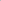 (По В. Берестову)Педагог предлагает детям пройти по ребристой дорожке или массажным коврикам, затем показывает сюжетные картинки, задает вопросы по их содержанию. Составляет небольшие рассказы по ним, побуждая детей повторять отдельные предложения.Воспитатель просит послушать песенку и сказать, о чем она. Звучит фонограмма.Пальчиковая гимнастика «ДожДик» дождик, дождик, поливай, Указательным пальцем одной рукидетипостукиваюмоладонидоугой.	Будет хлеба каравай,	делают перед собой круг руками.Будут булки, будут сушки, Поочередно похлопывают однойладонью по другой,Будут вкусные ватрушки. Соединяютбольшойиуказательный пальцы рук, образуя большой крикВоспитатель предлагает детям собираться на прогулку и взять с собой куклу в летней одежде,24 Примерное содержание картинок: дети и[рают в песочнице, лугу, загорают на песке у реки, гуляют в лесу и т.д.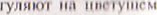 Дидактическая игра «Мамы и детки». Педагог поочередно предлагает Тема: 	детям выбрать игрушку детеныша одного из животных, назвать его Цели:	и отнести к маме.• Воспитатель от лица зверей рассказывает, почему звери устроили • праздник встречи лета, почему они так ждут его. (Медведь радуется, ческих что созреет малина, а пчелы соберут много меда, и он будет лакомиться; белочке нравится лето, потому что вырастут грибы и орехи; птички к сказкам 	радуются теплому солнышку и поют веселые песни.) формы; 	Воспитатель предлагает угостить зверей, раздает детям картинки бумаги, 	и просит положить перед зверюшками их любимую пищу.На полянку «приходят» волк и лиса. Воспитатель беседует с ними Ход о том, что нельзя обижать зайчиков, и предлагает поиграть с детьми.Подвижная игра «Спрячем зайчика». Дети встают по кругу, у однокам. го из них в руках игрушка заяц, воспитатель с игрушкой волком ние на 	или лисой — в центре. Воспитатель ходит по кругу, ищет зайца. При что подходе воспитателя ребенок с игрушкой прячет зайца за спину Педагог уборы: передает игрушку другому ребенку, игра проводится 2—3 раза.В заключение воспитатель раздает детям игрушки и предлагает потанляется, 	цевать с ними под веселую мелодию. показывает куклы Чтение художественной литературыВ Тема: В, Сутеев «Кто сказал „мяу ?”» (чтение) гонали 	Цель: закреплять умения воспринимать литературное произведение, и просит 	отвечать на вопросы по его содержанию.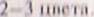 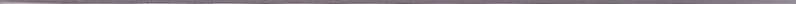 Дети 	Оборудование Демонстрационное: фланелепэаф или живая картина ками. деревенского двора, силуэты персонажей сказки, игрушка щенок. кукол Ход занятияВоспитатель приносит в группу игрушку, объясняет, что щенок Тема: 	услышал во дворе, как кто-то сказал «мяу». Никак не может понять, Цели:кто же это был, и просит детей помочь ему.Воспитатель читает сказку, демонстрируя персонажей, затем задаетвопросы, при необходимости подсказывает ответы, показывая персо» нажей сказки: ныши, — Кто спал на коврике? танцевальная 	— Что услышал щенок? бочонок 	Кого он встретил?Педагог задает вопросы о персонажах, просит показать, как кричитХод петушок, рычит собака и т.д. Щенок интересуется, догадались ли кто сказал «мяу», и предлагает поиграть в догонялки, глашает на лесном 	РисованиеПедагог 	Тема: «На поляне выросли цветы» татель Цели:и их • Закреплять умение рисовать гуашью, используя142143Упражнять в работе разными изобразительными материалами (кисти мягкая и щетинная, тычок).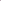 Закреплять знание основных цветов и их названий.Оборфвание Демонстрационное: зеленая бумага большого размера; раздаточное: зеленая бумага формата А5, гуашь, кисти мягкие и щетин- ные, тычки, емкости с водой, салфетки, клеенки.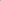 ХОД занятия	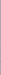 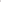 Воспитатель показывает коллективную работу детей по лепке «Цветы на поляне» (см. занятие 2-й неДели мая) и предлагает нарисовать такую же полянку для куклы Маши, которая приносила картин- ки цветов и играла с ними. Педагог показывает приемы изображения цветка.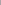 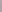 Мягкой кистью нарисовать зеленый стебелек, щетинной — цветные лепестки по кручу, сверху — мягкой кистью или тычком серединку цветка краской другого цвета.В процессе занятия педагог напоминает приемы работы несколькими красками, помогает в выполнении задания.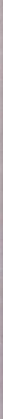 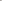 По окончании занятия располагает рисунки на общем листе, отмечает, какие красивые цветы нарисовали дети, просит показать цветок определенного цвета.ЛепкаТема: «Букет цветов» Цели:УпражняТь в раскатывании пластилина прямыми движениями и закручивании в спираль.Учить создавать объемное изображение, используя бросовый материал.Закреплять использование в речи названий цветов.ОборуДование Демонстрационное: образец лепки, заготовки для показа приемов лепки; разДаточное: пластилин, «ваза» (емкости от дет- ских кисломолочных продуктов), «стебель» (пластмассовые трубочки с бумажным листочком), доски, влажные салфетки.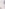 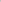 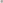 ХОД занятияВоспитатель напоминает, что дети научились рисовать и лепить цветы, а теперь будут учиться делать букет цветов, показывает образец.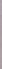 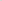 Вопросы и задание: 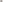 — Кто покажет, как нужно лепить столбик (палочку)?— Покажите, как при этом работают ладошки.Педагог поясняет, что столбик должен быть длинным, показывает „ прием скручивания его в спираль, прикрепляет получившийся цветок к пластмассовой трубочке и ставит в вазу.144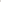 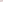 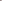 Воспитатель поясняет, что нужно сделать несколько разноцветных цветов, чтобы получился букет. В процессе работы помогает детям прикрепить вылепленную спираль к трубочке, уточняет цвета вылепленных изделий.Вариант: дети делают цветы и ставят их в общие вазы в соответствии с цветом пластилина.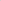 4-я неделя: «Вот какие мы большие»Формирование целостной картины мира Тема: «Что мы знаем о предметах?» цели:Закрепить представление о предметном мире.Уточнить усвоение и использование в речи обобщающих понятий: одежда, посуда, мебель.Способствовать развитию слухового внимания.Оборудование Демонстрационное: кукла, мебель, посуда, одежда, бубен, барабан, колокольчик.ХОД занятияВоспитатель приносит новую куклу, знакомит с ней детей. Предлагает пойти в магазин и купить для нее все, чтобы обустроить ей комнату.	Вопросы и задания:	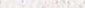 — Что мы купим для куклы, чтобы ей было удобно сидеть, спать и кушать?— Какую мебель мы ей купим?— (Имя ребенка), принеси стол. Что ты принес?На чем кукла будет спать (сидеть)?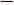  Где она будет хранить свою одежду?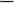 — Какая одежда нужда кукле летом?— (Имя ребенка), найди сарафанчик.— (Имя ребенка), принеси шорты шля куклы. Что ты принес? И т.д.— Как кукла будет кушать? Что ей нужно?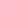 — (Имя ребенка), найди посуду, из которой кукла будет пить чай, назови ее.— (Имя ребенка), какая посуда нужна кукле для обеда?— Кто найдет столовую посуду?Воспитатель хвалит детей за то, что они устроили для куклы комнату и купили все необходимое, чтобы ей удобно было жить в группе, и предлагает поиграть с куклой.Дидактическая игра «Угадай, что звучит» (см. занятие 4-й неДели октября по коммуникации «Вот какие овощи»).145КонструированиеКап-кап-кап.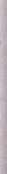 Тема: «По замыслу»Стали капли поспевать, Цели:Капля каплю догонять —Закрепить навыки конструирования.Кап-кап-кап,Упражнять в навыках работы с крупным и мелким строительнымКап-кап-кап. материалом, конструктором «Лего».Учить сооружать коллективные постройки.Воспитатель говорит, что дождик кончился, надевает шапочку курицы Оборудование Демонстрационное: иллюстрации, фотографии — каче- и зовет детей-цыплят погулять. Показывает картинку курицы с цыплятали, горка, песочница, домики, лесенки, фотографии детских построек, ми, предлагает воспроизвести действия цыплят (ходят, клюют зернышки — выполненных в течение года; раздаточное: крупный и мелкий строи- клю-клю-клю), просит показать, как курочка зовет цыплят (ко-ко-ко).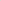 тельный материал, конструктор «Лего», игрушки.	Воспитатель говорит, что цыплята пошли домой, и предлагает посмо-	треть, кто живет в домиках рядом с ними.	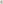 Ход занятия Дидактическая игра «Найди маму» (см. занятие 3-й неДели Декабря Воспитатель беседует с детьми о том, что они уже выросли, научились по формированию целостной картины мира «Кто в Домике живет Ъ). сооружать разные постройки из строительного материала, показывает фотографии этих построек. Прељлагает построить детский городок,  Чтение художественной литературы для которого каждый выберет то, что захочет соорудить. Показывает Тема: «Много знаем мы СТИХОВ» иллюстративный материал, беседует по его содержанию. Цели: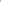 Педагог предлагает приступить к работе, в процессе которой помога- • Побуждать вспомнить знакомые литературные произведения. ет детям определить тему постройки, выбрать вид строительного мате- • Закрепить представление о новом статусе детей.риала, последовательность выполнения.	• Создать радостное настроение ожидания праздника.По окончании занятия педагог хвалит детей за разнообразие постро-		ОборуДование Демонстрационное: игрушки, иллюстрации из книг, карек, раздает игрушки, предлагает обыграть свои конструкции.	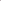 тинки по темам стихотворений.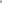 Коммуникация	Ход занятияТема: «Каких Домашних экивотных мы знаем ?» Воспитатель говорит, что дети уже подросли, скоро будут ходить Цели:	в другую группу, и предлагает подготовиться к концерту на выпускном  Закрепить знание названий диких и домашних животных. празднике .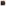 Упражнять в отчетливом произнесении звука к, учить произносить Педагог организует импровизированную сцену для выступлений, звукоподражание тихо и громко, быстро и медленно.  вместе с детьми рассаживает напротив сцены игрушки, усаживает детей Оборудование Демонстрационное: картинки — кукушка, курица с цыпля-  сбоку от сцены и предлагает вспомнить стихи, которые они выучили, тами, шапочка курицы, игрушки животные, силуэты домиков. выйти на сцену и прочитать их.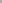 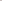 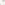 В случае затруднений воспитатель показывает игрушки, картинки, Ход занятия иллюстрации из книг; подсказывает начало стихотворений, задает Воспитатель показывает картинку, называет птицу, просит послу- наводящие вопросы:шать, как она кукует, и повторить. Затем предлагает детям превратиться — Кто помнит стихотворение про Таню, которая уронила в речку мЯЧиК? в заводных кукушек, последовательно «заводит» нескольких детей,Как кот катался на грузовике? Расскажите.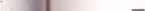 побуждая отчетливо воспроизводить звукоподражание тихо и громко	 Кто помнит, какая была Маша маленька в шубке аленькой? (маленькая и большая кукушки).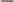 Педагог предлагает поиграть, говорит: «Пошел дождик, как закапали Рисование капельки? Сначала медленно, затем быстро». Дети иопают в ладоши, Тема: «Вот как мы научились рисовать» произнося слова «кап-кап-кап» в разном темпе:  Цели: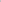 Упражнять в рисовании знакомых элементов красками. Капля раз, капля два, • Закрепить знание названий предметов посуды и одежды и обобКапли медленно сперва — ГЦМОЩИХ понятий.146	147Оборудование Демонстрационное: матрешка, образцы оформления предметов посуды и одежды; раздаточное: силуэты предметов посуды и одежды, гудшь, кисти, тычки, емкости с водой, салфетки, клеенки.ХОД занятияВ группу «пришла» матрешка, принесла картинки. Воспитатель сетует, что картинки не нарядные, и предлагает детям сделать их красивыми, цветными.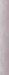 Педагог показывает образцы украшения силуэтов предметов посуды и одежды полосками, точками, напоминает, как выполнить узор кистью или тычком, затем предлагает выбрать силуэт предмета и украсить его.По окончании занятия воспитатель уточняет у детей название предмета, который они украшали, и просит положить его в соответствии с обобщающими понятиями: одежда — посуда.ЛепкаТема: «Что мы умеем лепить?» Цели:	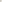 Побуждать лепить предметы, используя знакомые приемы лепки.Упражнять в использовании элементов техники пластилинотрафии.Закрепить осознание собственной гендерной принадлежности.Оборудование Демонстрационное: выставка работ, вылепленных деть- ми в течение года; разДайочное: полУкартон формата А5 с изображени- ем мишки или куклы, пластилин, доски, влажные салфетки.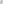 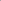 Ход занятияВоспитатель обращает внимание детей на выставку вылепленных ими предметов, уточняет их названия, напоминает, что все эти предметы дети научились лепить. Показывает изображения мишки и куклы, говорит, что у них нет игрушек, и предлагает детям слепить их. Уточняет, какие игрушки можно слепить. Показывает или напоминает, как слепить шар и столбик, просит девочек взять картинку с куклой, мальчиков — с мишкой и вылепить игрушку, кто какую хочет.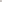 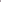 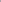 В процесёе лепки помогает выбрать тему, расположить вылепленный предмет, прикрепить его к основе.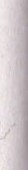 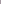 По окончании занятия просит девочек положить картинки на один стол, мальчиков — на другой, беседует с детьми о вылепленных ими предметх.148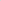 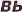 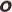 Сценарий выпускного праздника «Мы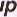 Участники	Взрослые: ведущий, старуха Шапокляк.	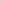 Дети старшей группы: Чебурашка, солдатики и др.Ход празДникаЗвучит песня «Топ, топ , топает малыш» (муз. С. Поклакова, сл. Л. Моргачева).В зал входят дети 1-й младшей группы.Ведущий. Дорогие ребята, уважаемые родители! Я хочу поздравить вас с первым выпускным праздником.Светло и нарядно сейчас в нашем зале, И пышные всюду букеты стоят.Сегодня на праздник гостей мы позвали. Из яслей в детсад выпускаем ребят.Звучит песня «Раз ладошка» (муз. Е. Зарицкой, сл. И. Шевчука), дети садятся на стулья.Вещщий. Прошел всего лишь, год, а дети уже многому научились. Они не плачут, расставаясь с мамой, умеют почти самостоятельно одеваться и раздеваться, моют руки и лицо, дружно играют. Вот какие они уже большие! Игрушки не ломаю, Детей не обижаю.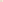 Сценарий составлен Г.В. Зеленовой и ЕМ. Кузнецовой.149	Как большими стали.	рашка.Появляется Чебурашка.Дети исполняют песню «Вот какие мы большие» (муз. Е. Тиличеевой, сл. Л. Некрасовой).Я не кукла, не зверюшка, А забавная игрушка.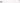 Ведущий (обращает внимание на выставку игрушек). Посмотрите,  Очень славная мордашка, кто пришел к нам на праздник? Наши любимые игрушки! Мое имя Чебурашка.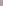 	Много игрушек в детском саду,	Дети исполняют танец «Чебурашка» (муз. В. Шаинского).Наши игрушки стоят на виду: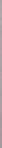 Кот в сапогах, длинноухие зайки,Чебурашка. Ребята, я так спешил на ваш праздник, хотел подарить И барабан, и балалайки.вам яркие воздушные шарики, но вредная старуха Шапоюляк отняла Куклы нарядные в косах сидят,их у меня. Что же нам делать?Куклы на зайцев и мишек глядят.Ведущий. Не грусти, Чебурашка! У нас есть смелые защитники — солМы наши игрущки не бьем, не ломаем,датики. Давай попросим их вернуть твои шарики.Их у товарищей не отнимаем.Наши игрушки стоят на виду — Дети старшей группы в костюмах солдатиков «въезжают» в зал на игрушеч	ных лошадках.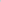 Все у нас общее в детском саду. ' Ансамбль шумовых инструментов исполняет «Марш деревянных солда Н. Найденова тиков» (муз. П. Чайковского). Солдатики играют на барабанах, малыши — на металлофонах, Дети исполняют «Танец неваляшек» (муз. 3. Левиной).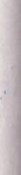 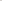 Ведущий. Солдатики, мы просим вас пригласить старуху Шапокляк Ведущий. А вот еще пара — кукла и мишка.на наш праздник, и пусть она вернет Чебурашке шарики, которые он приготовил для ребят.1-й ребенок.	Я куклу НаташуСолдатики садятся на лошадок и уезжают («Игра в лошадки», муз, П. ЧайКатаю в коляске.ковского).Спать уложу —И закроются глазки. Ведущий. Пока солдатики ищут старуху Шапокляк, давайте покажем Как будто ее ветерок убаюкал. родителям, как мы научились играть в подвижные игры.Кататься ц коляске Подвижная игра «Солнышко и дождик» (см. занятие 3-й неДели Декабря Полезно для кукол. по коммуникации «Птичий Двор»).А. Сидоров	3-й ребенок.	Дождик, дождик,2-й ребенок.	Уронили мишку на пол,	Кап-кап-кап,	Оторвали мишке лапу.	Мокрые дорожки.150	151Нам нельзя идти гулять,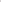 Мы промочим ножки.Дети исполняют ритмические движения под песню «Виноватая тучка» (муз.Д. Тухманова, сл. Ю. Энтина).	4-й ребенок.	Громко хвастается Тая:— Я теперь совсем большая!.. И, обняв подружку Асю, Посмотрела на ребят:— Я заканчиваю ясли •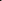 Поступаю в детский сад!Поздравление заведующей, знакомство с воспитателем дошкольной группы, в которую переходят дети с сентября, вручение благодарственных писемродителям.В зал возвращаются солдатики, ведя с собой старуху Шапокляк с шарами. Вручение детям шаров.СОДЕРЖАНИЕ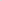 Введение .  . . 3Конспекты непосредственно организованной образовательной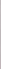 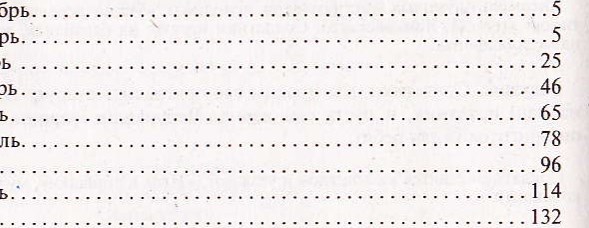 деятельности	Сентябрь. . Октябрь. . .НоябрьДекабрь . .Январь.. .Февраль. .Март Апрель. .Май . .152кукла бибабо, иллюстрации или медальоны на шнур-спрашивает у детей, просит детей рассмотреть ее,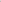 брысь!убеждает ее не сидеть напомнить детям сказку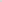 иллюстрации, задаетшапочки котят.Воспитатель от ймени громко, дети — тихо.цветов: красный, желтый,цветов.изображение яблони, разДаточное: бумага формацветов в разных сочетаниях,объясняет, что это яблонескольким детям прикрепить расположение на веткахдерево, и предлагает нарилепили круглые яблочки пальчиком в воздухе,Воспитатель говорит, что дети будут рисовать яблоки двух цветов. Показывает, как нужно вымыть и осушить кисть на салфетке перед использованием новой краски, рисует яблоки двух цветов. Предлагает детям начать работу.В процессе рисования уточняет у детей названия цветов красок, напоминает, как правильно держать и промывать кисть, помогает расположить яблоки на кроне дерева.По окончании работы предлагает позвать ежика полюбоваться на красивые яблочки, приносит игрушку, с ее помощью анализирует работы детей.Вопросы и задания:Какие яблочки ты нарисовал?— Ты нарисовал много яблочек?Покажи, где ты нарисовал одно зеленое (желтое, красное) яблочко. И т.д.ЛепкаТема: «Яблочки» Цели:Учить лепить круглые предметы, раскатывая глину круговыми движениями между ладонями.Закрепить умения различать и называть цвета: красный, желтый, зеленый, соотносить предметы по цвету.Оборудование Демонстрационное: ваза с яблоками, тарелочки трех цветов, игрушка ежик; разДаточное: соленое тесто красного, зеленого, желтого цветов, доски, влажные салфетки, силуэты листочка, кусочки яблока на зубочистках.Ход занятияВоспитатель напоминает стихотворение про ежика (см, занятие 1-й неДели ноября по конструированию «Дорожка в сад и скамеечка»), приносит игрушку, обращает внимание на вазу с яблоками, рассматривает их с детьми, уточняет цвет, форму.Ежик просит детей слепить разноцветные яблочки для его ежат, Воспитатель показывает прием раскатывания теста круговыми движениями между ладонями и предлагает детям взять один из комочков теста и попробовать слепить яблочко.В процессе лепки просит слепить яблочки разных цветов, чтобы хватило всем ежатам.По окончании лепки ежик уточняет у детей цвета яблок, которые они слепили, показывает З тарелочки, уточняет их цвета и просит положить яблоки на тарелочки по цветам.Вопросы и задания:Какое яблочко ты слепил?29проанализировать постройку, поясняет,(Из кирпичиков, 2 слева и 2 справа.)построить домики для других матрешек, поставить по два кирпичика справа грань, накрыть двумя призмами.обращает внимание детей на то, какиеРаздает матрешек и предлагает поиграть домику из пластины.прогулкупоследовательность одевания.в речи названия предметов одежды.использовании глагола «надевать» времени.с разной силой голоса.2 куклы , осенняя одежда для куклы.Аню в летней одежде, предлагает взятьодежде идти гулять, она не замерзнет?(Да, наступила осень, СТШIО холодно.) взять куклу гулять? (Одеть, чтобы она на прогулку?с детьми последовательность их одеобуться, надеть кофту, куртку, шапку. Аню мы оставим в группе, а на прогулку детей в такой же последовательностиВале рейтузы.		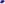 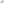 рейтузы.) И т, д.что кукла Аня надевала, когда было сейчас, осенью, когда стало холодно, акти глаголов: надевает, надевала.Педагог индивидуально предлагает детям позвать куклу Валю гулять сначала тихо, потом громко: «Валя, пойдем гулять!» Затем предлагает идти одеваться на прогулку и не забыть последовательность одевания.Чтение художественной литературыТема: «КабарДинская нароДпая песенка „ДожДик, перестань ” (в сокращении).Н. Саксонская „где мой пальчик?“ (чтение).Повторение русской народной потешки „Наша Маша маленька”» цеш:Учить слушать и воспринимать стихотворные произведения, эмоционщльно откликаться на них.Побуждать выполнять отдельные действия в соответствии с текстом стихотворения.Закреплять умение повторять знакомую потешку с воспитателем и самостоятельно.ОборуДоваиие Демонстрационное: картина «Дети идут под зоНтОм».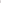 ХОД занятияВоспитатель показывает картину читает текст песенки:Дождик, дождик, подожди Надоели нам дожди!Ты по крышам зачастил, Ребятишек разбудил.Дождик, дождик, пожалей,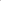 Хоть дороги не залей!Вопросы и задания:— Кто же разбудил ребяток?— Как капает дождик? Покажите пальчиками на ладошке.А как дети спрятались под зонтики? Покажите ручками над головой.Педагог обобщает, что осенью часто идут дожди, надо тепло одеваться, напоминает потешку про Машу, читает ее, просит детей помогать ей при чтении.Предлагает послушать еще стихотворение про Машеньку, читает стихотворение Н. Саксонской «Где мой пальчик?».Вопросы:— Что надела Маша?— А что она потеряла?Воспитатель повторно читает стихотворение, побуждает детей мимикой и жестами изобразить растерянность, удивление, радость, затем пойти собираться на прогулку и проследить, чтобы пальчики не терялись.43ДЕКАБРЬ неделя: «Посуда»бкартины мирапредметах посуды, умение использовать речи, называть цвет, форму, величину.понятием «посуда», подводить посуды по использованию.сходства и различий между предметаназвание.кукольная мебель, посуда чайная посуды двух размеров разных цветов; предметных картинок.о том, что Маша прислала картинки каждому ребенку.картинке?тарелочку. И т.д.в игровую зону, где Подтотовлено Катя и Даша пригласили гостей. Катя Даша — накормить обедом. Куклы просят стол.детей, какая посуда нужна для каждой и поставить на соответствующий стол.уточняет названия, размеры и цвета использовать обобщающее понятие, подшля чая — чайная, посуда для обеда — сто, которых куклы пригласили в гости, обедом.построек, объџиняя их одним содер-последовательность занятий. Целесообразно Маше, затем сделать шля нес мебель, побеседовать и слепить угощение.• Побуждать инсценировать сюжет стихотворения С. Капутикян «Маша обедает»,Оборудование Демонстрационное: образцы постройки стола, стула, дивана; раздаточное: кубики, кирпичики, мелкие игрушки.Ход занятия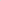 Воспитатель напоминает детям стихотворение С. Капутикян «Маша обедает», предлагает сделать мебель для Маши, показывает образцы. Стол: кирпичик на кубике.Стул: вертикально стоящий на узкой грани кирпичик, перед ним кубик.Диван: З рядом стоящих стула.Педагог объясняет, что к Маше могут прийти гости, она будет угощать их обедом, поэтому нужно сделать несколько стульчиков или диван.По окончании постройки воспитатель предлагает поиграть: читает стихотворение «Маша обедает», побуждая детей инсценировать его с помощью игрушек, проговаривать отдельные строчки, звукоподражания.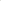 КоммуникацияТема: «Кто пришел на обеД?».Русская нароДная потешка «Сорока, сорока» (чтение) Цели:Учить произносить звук э в звукоподражаниях бэ, мэ.Развивать звуковое восприятие, умение дифференцировать гром-кие и тихие звуки.Закреплять умение слушать литературное произведение, отвечатьна вопросы по содержанию.Оборудование Демонстрационное: иллюстрации Е. Рачева к ПОТеШКе, игрушки, посуда, фланелеграф, картинки — коза, овца.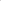 ХОД занятияВоспитатель показывает иллюстрацию, задет вопросы по ее содержанию, читает потешюу.Вопросы и задания:Кто кашку варил?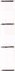 Кого угощала сорока?На чем она угощала гостей?(Имя ребенка), возьми тарелочку, поставь перед куклой в красномплатье.Кому ты поставил тарелочку?(Имя ребенка), дай ложечку кукле в синем платье, накорми ее. (Имя ребенка), поставь блюдечко перед мишкой с синим бантиком.47— Кря-кря-кря!——построить заборчики, чтобы петуха и говорит, что построит длинную узкую грань на расЧитает потешку:даешь?для них заборчики.потешку «Наши уточки соответствующие игрушки, вос-названий домашних животныхс глаголами. голоса.домашних животныхХод занятияВоспитатель приносит коробку с картинками, просит детей назвать, кто на них нарисован, побуждая отвечать, начиная со слова «это».Вопросы:— Кто это? (Это кошечка.)— Кошечка какая? (Большая, пушистая, красивая.) Что делает кошечка? И т.д.Воспитатель побуждает отвечать, согласовывая местоимения с глаголами: она играет, он бежит, они сидят и т.д.При рассматривании картинок читает потешки о животных и их детенышах, включает двигательные и речевые упражнения: показать, как кошечка лакает молочко; походить, как лошадка; воспроизвести звукоподражания животных и их детенышей, регулируя высоту голоса.Чтение художественной литературыТема: А. Барто «Кто как кричит» (чтение).Чешская народная песенка «Дай молока, Буренушка» (отрывок, чтение) Цели:Закреплять умение слушать литературные произведения в сопровождении показа и без него.Побуждать находить на картине персонажей прочитанных произведений, называть их, воспроизводить звукоподражание.Побуждать передавать интонации просьбы, жалобы.ОборуДование Демонстрационное: картины «Домашние птицы», «Скотный двор», картинки — курица, утка, кошка, ворона, корова.Ход занятияВоспитатель читает стихотворение А. Барто «Кто как кричит», демонстрируя картинки:Ку-ка-ре-ку!Кур стерегу.Кудах-тах-тах!Снеслась в кустах. Пить, пить, пить!Воды попить.Мур-р-мур-р...Пугаю кур.Кра, кра, кра!Завтра дождь с утра.Му-у, му-у!Молока кому?53птицы», «Скотный показать на картинах звукоподражания.округлые линии.котята.котенок, клубок ниток; изображением котят, флома-вносит игрушку с клуб-с.клубочком?разматывался, котенок акцентирует внимание клубок. Повторяет игру круговые движенияКотенок «говорит», что ему понравилось играть с клубочком, и просит детей нарисовать такие же клубки для других котят.Воспитатель показывает рисование фломастерами концентрических окружностей разных цветов и размеров, просит нарисовать клубок каждому котенку и еще много разных клубков. 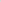 При рисовании клубка побуждает не отрывать фломастер от бумаги, придерживать ее рукой, заполнять все пространство листа.По окончании занятия педагог беседует с отдельными детьми по их рисункам.Вопросы и задания:— Что ты нарисовал?Для кого клубочки? (Для котенка, для кОТяТ.) — Покажи красный (желтый и т.д.) клубок. Покажи маленький (большой) клубок.ЛепкаТема: «Мячики для щенят» Цели:Закреплять умение отщипывать кусочек пластической массы от большого кома.Упражнять в раскатывании пластической массы круговыми движениями между ладонями.Активизировать словарь: собака, щенок, большой, маленький, круглый.ОборуДование Демонстрационное: игрушки — собака, щенок, корзина с разноцветными мячами; раздаточное: глина или пластилин, доски, влажные салфетки.Ход занятияВоспитатель показывает детям мячи, предлагает поиграть: высыпает мячи из корзинки и просит собрать.Вопросы:— Какого цвета твой мячик?— Мячик какой? (Круглый, большой.)Педагог предлагает детям обвести пальчиком контур мяча, показать в воздухе, затем положить мяч в корзинкуЗа дверью раздается лай, «приходит» шенок, хочет поиграть с детьми. Игра повторяется. Щенок говорит, что ему: понравилось играть с мячом, и просит слепить такие же мячики шля его друзей.Воспитатель приглашает детей за столы, напоминает, как они рисовали клубочки для котят, а теперь будут лепить мячики для щенят Показывает приемы работы: отщипывает кусочек глины, кладо на ладонь, раскатывает круговыми движениями.Дети приступают к работе. Воспитатель побуждает лепить мячиков, чтобы всем щеночкам хватило.просит показать, какие мячи ПОЛОЖИТЬ маленькие мячики величину, побуждает испольмаленький, круглый.и птицы» мираживотных и их детенышах. лает, мурлычет, мычит.звукоподражание с разной высообращения с незна-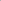 домиков, игрушки живот-к домашним животным, на некотором расстоядомике живет?»в высоте голоса при зву-косточку?коровы, лошади.детеныши животных убежали детенышей на разные столы)дает ребенку детенымаму— (Имя ребенка), найди маму котенка.— Кого ты принесла?Как кошечка отвечала котенку?Чем мы угостим кошку и котенка? И т.д.В заключение педагог напоминает, что к животным нельзя подходить близко без разрешения взрослых.КонструированиеТема: «Домики для котенка и щенка» Цели:Закрепить знание названий детенышей домашних ЖиВОТНЫХ.Упражнять в сооружении построек по образцу.Закреплять умение обыгрывать постройку, сопровождая речью.ОборуДоаание Демонстрационное: игрушки — котенок, щенок, образец постройки; раздаточное: 7 кубиков, призма, игрушки шля обыгрывания.Ход занятияВоспитатель приносит игрушки, говорит, что им понравилось, как дети рисовали для них клубочки и лепили мячики, и просят построить для них домики. Воспитатель показывает образец, рассказывает, как она построила домик: поставила кубик, на него еще один, потом еще один кубик, а сверху крышу; к домику сделала лесенку: приставила 2 кубика друг на друга, а рядом еще один.Педагог уточняет с детьми, какие детали она брала, побуждая использовать слова «кубик», «крыша», «ступеньки», просит начать строительство.По окончании занятия педагог раздает детям игрушки, предлагает обыграть постройки (игрушки идут к домику, шагают по лесенке, заходят в домик, спускаются и т.д.).КоммуникацияТема: «ПтичиЙ Двор» Цели:Закрепить представление о домашних птицах.Побуждать использовать в речи названия детенышей в единственном и множественном числе.Упражнять в отчетливом произнесении звукоподражаний.Способствовать развитию слухового внимания.ОборуДование Демонстрационное: ИГРУШ ки домашние птицы и их детеныши, бубен.Ход занятияВоспитатель напоминает, как дети строили заборчик шля уточки, гусей, петушка и его семьи. Предлагает пойти посмотреть, как они живут, и познакомиться с другими домашними птицами.57с игрушками,этой птицы, детей повторятьпремагает его звучания стульчики). Игракартинки с текстом побуждать вос-домашних птиц, сл. Т. Волгиной);игрушками, достаетпослушать потешпетушок»,этой птицыних.— Отнесите деток к мамам.— Кого ты принес?— Кто у цыпленка мама?Воспитатель хвалит детей и предлагает поиграть: она будет курочка, а дети — цыплята.Звучит фонограмма песни «Цыплята», дети по показу воспитателя инсценируют ее содержание.РисованиеТема: «Собака гуляет по снегу: топ-топ» Цели:Учить ритмично касаться кистью бумаги, рисовать следы по всему листуПобуждать сопровождать рисование словом.ОборуДование Демонстрационное: игрушка собака; разДаточное: бумага светло-голубая формата А5, гуашь черная, кисти, подставки для кистей, емкости с водой, салфетки, клеенки.Ход занятияВоспитатель просит детей подойти к окну, из которого видны собачьи следы на снегу. Вопросы:Кто же здесь ходил, кто оставил эти следы?Может быть, киска? (Нет, у киски лапки маленькие.)Может быть, лошадка? (Нет, у нее ножки большие.)Помощник воспитателя вносит в группу игрушку собаку. Воспитатель дает возможность детям ее рассмотреть, инсценирует беседу с собакой. Та рассказывает, что по участку детского сада гуляла ее подружка, большая собака, и просит нарисовать ее следы.Воспитатель показывает прием примакивания, имитируя следы и сопровождая словами  поясняет, что собачка бегала везде и оставила много следов.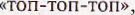 Воспитатель просит детей сесть за столы и нарисовать кисточкой следы собачки, напоминает, как правильно держать кисточку. По окончании занятия вместе с собачкой хвалит детей.ЛепкаТема: «Птичка» Цели:Побуждать лепить округлую форму, придавать сходство с натурой при совместной деятельности с педагогом.Учить использовать в лепке дополнительные материалы.ОборуДование Демонстрационное: игрушка птичка, ветка дерева; разДаточное: пластилин или глина, бусинки или семена яблок, доски, влажные салфетки.59в кровати, объясняет, что она спит, окать губы, поднести палец к губам.куклу, поднимает ее, кукла прообъясняет, что Катя — говорящая кукла. предлагает им тоже стать говорящимисобирается на елку, просит детей помочь неДели ноября по формированию целост -Маша?»). Педагог просит помочь платье, бант, с помощью детей одевает праздничный наряд. Воспитатель опидобавлять слова. Напоминает, что скоро фонограмму знакомой детям мелопотанцевать.литературы(чтение)произведения с показом игрушек слова, фразы.цветов, игрушек, активизироватьв ожидании праздника.новогодняя елка в групповой комнафонограмма знакомой детям ново-стихотворения Я. Акима:— приближается.ворот, елка ждет. „как они пойдут на праздник для праздника, побуждая имитиустановленной в группе.просит полюбоваться ею, читает демонстрируй жестами их содержание:просто диво, как красива.Ветви слабо шелестят, Бусы яркие блестят...И. ЧерницкаяПедагог просит рассмотреть бусы, отметить их цвет, показать другие игрушки такого же цвета:Игрушки разноцветныеДля нас на ней развесили, И мы глядим на елочку, И нам сегодня весело...Л. НекрасоваВоспитатель имитирует приход Деда Мороза и Снегурочки, читает ОТРЫВОК из стихотворения З. Александровой:Встанем под елочкойВ дружный хоровод.Весело, веселоВстретим Новый год!Педагог помогает детям образовать круг И водит с ними хоровод под мелодию знакомой новогодней песни.РисованиеТема: «НовогоДние игрушки — шарики, -иопушки» Цели:Учить приему примакивания, находить сходство своих рисунков с предметами.Создавать настроение радостного ожидания праздника.ОборуДование Демонстрационное: игрушка новогодняя елка, фонограмма новогодней песни; разДаточное: бумага формата А4 с изображением елки, гуашь, кисти, подставки для кистей, салфетки, клеенки.Ход занятияВоспитатель читает стихотворение З. Петровой «Наша елка», показывая игрушку:Наша елка велика,Наша елка высока.Выше папы, выше мамы Достает до потолка. Как блестит ее наряд,Как фонарики горят,63Когда все животные появились на картине и дети соотнесли их изображения с игрушками, педагог поворачивает картину к себе и убирает одного из животных.— Кто убежал?— Кого не стало?	 Давайте позовем 		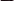 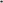 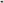 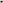 Педагог побуждает проговаривать: иди к нам», и после ответа детей показывает фигурку. Игра повторяется с фигурками остальных животных.Конструирование Тема: « Цели:	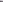 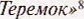 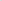 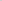 Закреплять умение воспроизводить постройку по показу, накладывать кубики друг на друга, завершая башню призмой, делать лесенку из двух ступенек.Побуждать обыгрывать постройку.ОборудованиеразДаточное: 7 кубиков, призма, игрушка или плоскостное изображение одного из персонажей сказки «Теремок» на подставке — шля каждого ребенка.Ход занятияВоспитатель показывает мелкие игрушки или плоскостных персонажей сказки «Теремок»,• уточняет с детьми их названия. Говорит, что игрушек много, а теремок был только один. Просит детей построить шля зверюшек теремок, показывает приемы конструирования: наложить 4 кубика друг на друга, сверху поставить призму. Советуется с детьми, как звери смогут войти в теремок, подводит к выводу сделать лесенку. Показывает, как к домику-башне приставить друг на друга 2 кубика и рядом еше 1. Дети приступают к работе.По окончании занятия воспитатель раздает им по одной фигурке персонажей сказки и побуждает обыграть ее приход к теремку.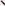 КоммуникацияТема: «УгаДай, кто к нам пришел»	Цели: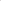 Формировать четкое произношение звуков м, п в словах.Способствовать развитию речевого дыхания.Закреплять знание названий диких животных.ОборуДование Демонстрационное: ширма , куклы бибабо — дикие живот-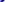 ные; раздаточное: картинки, в названиях которых есть звуки м, п.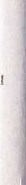 8 Выбор литературного материала зависит от предыдущей образовательной деятельности детей в режиме дня.70Ход занятияВоспитатель обращает внимание детей на ширму, поясняет, что сейчас придут гости. На ширме постепенно появляются дикие животные, здороваются с детьми, выходят из-за ширмы, задают вопросы, читают загадки, стихи и потешки. Педагог побуждает детей участвовать в драматизации литературных произведений.Последней появляется белка. Педагог читает потешку «Сидит белка на тележке...», затем поясняет, что детям белка принесла картинки. Раздает картинки, просит назвать, что изображено, следит за отчетливым произношением звуков.Чтение художественной литературыТема: «Русская народная сказка „ Теремок ” (чтение)» Цели:Учить слушать сказку в сопровождении показа иллюстраций.Помочь запомнить персонажей, последовательность их появления.Упражнять в произнесении фраз с разной эмоциональной окраской.ОборуДование Демонстрационное: шапочки животных, картинки и персонажи настольного театра по сказке «Теремок».Ход занятияВоспитатель показывает теремок, предлагает полюбоваться им. Спрашивает, хотят ли дети послушать, кто живет в теремке, и рассказывает с показом настольного театра. Вопросы и задания:Кто приходил в теремок?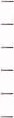 (Имя ребенка), покажи мышку (лягушку т.д.).Как говорили зверюшки?Кто сломал теремок?Почему так получилось?Что сделали звери, когда медведь сломал теремок?Дидактическое упражнение «Кто пришел в теремок?». Воспитатель предлагает детям выстроить последовательность появления зверей в теремке мчала на фигурках настольного театра, потом на картинках,Дидактическое упражнение «Скажи, как...». Воспитатель поочередно надевает детям шапочки животных и просит сказать от их имени определенную фразу (по выбору педагога).РисованиеК.ма: «Около теремка растет елочка» Цели:• Учить рисовать, используя умение проводить прямые вертикальные и наклонные линии.71Когда все животные появились на картине и дети соотнесли их изображения с игрушками, педагог поворачивает картину к себе и убирает одного из животных.— Кто убежал?— Кого не стало?	 Давайте позовем 		Педагог побуждает проговаривать: иди к нам», и после ответа детей показывает фигурку. Игра повторяется с фигурками остальных животных.Конструирование Тема: « Цели:	Закреплять умение воспроизводить постройку по показу, накладывать кубики друг на друга, завершая башню призмой, делать лесенку из двух ступенек.Побуждать обыгрывать постройку.ОборудованиеразДаточное: 7 кубиков, призма, игрушка или плоскостное изображение одного из персонажей сказки «Теремок» на подставке — шля каждого ребенка.Ход занятияВоспитатель показывает мелкие игрушки или плоскостных персонажей сказки «Теремок»,• уточняет с детьми их названия. Говорит, что игрушек много, а теремок был только один. Просит детей построить шля зверюшек теремок, показывает приемы конструирования: наложить 4 кубика друг на друга, сверху поставить призму. Советуется с детьми, как звери смогут войти в теремок, подводит к выводу сделать лесенку. Показывает, как к домику-башне приставить друг на друга 2 кубика и рядом еше 1. Дети приступают к работе.По окончании занятия воспитатель раздает им по одной фигурке персонажей сказки и побуждает обыграть ее приход к теремку.КоммуникацияТема: «УгаДай, кто к нам пришел»	Цели:Формировать четкое произношение звуков м, п в словах.Способствовать развитию речевого дыхания.Закреплять знание названий диких животных.ОборуДование Демонстрационное: ширма , куклы бибабо — дикие живот-ные; раздаточное: картинки, в названиях которых есть звуки м, п.8 Выбор литературного материала зависит от предыдущей образовательной деятельности детей в режиме дня.70Ход занятияВоспитатель обращает внимание детей на ширму, поясняет, что сейчас придут гости. На ширме постепенно появляются дикие животные, здороваются с детьми, выходят из-за ширмы, задают вопросы, читают загадки, стихи и потешки. Педагог побуждает детей участвовать в драматизации литературных произведений.Последней появляется белка. Педагог читает потешку «Сидит белка на тележке...», затем поясняет, что детям белка принесла картинки. Раздает картинки, просит назвать, что изображено, следит за отчетливым произношением звуков.Чтение художественной литературыТема: «Русская народная сказка „ Теремок ” (чтение)» Цели:Учить слушать сказку в сопровождении показа иллюстраций.Помочь запомнить персонажей, последовательность их появления.Упражнять в произнесении фраз с разной эмоциональной окраской.ОборуДование Демонстрационное: шапочки животных, картинки и персонажи настольного театра по сказке «Теремок».Ход занятияВоспитатель показывает теремок, предлагает полюбоваться им. Спрашивает, хотят ли дети послушать, кто живет в теремке, и рассказывает с показом настольного театра. Вопросы и задания:Кто приходил в теремок?(Имя ребенка), покажи мышку (лягушку т.д.).Как говорили зверюшки?Кто сломал теремок?Почему так получилось?Что сделали звери, когда медведь сломал теремок?Дидактическое упражнение «Кто пришел в теремок?». Воспитатель предлагает детям выстроить последовательность появления зверей в теремке мчала на фигурках настольного театра, потом на картинках,Дидактическое упражнение «Скажи, как...». Воспитатель поочередно надевает детям шапочки животных и просит сказать от их имени определенную фразу (по выбору педагога).РисованиеК.ма: «Около теремка растет елочка» Цели:• Учить рисовать, используя умение проводить прямые вертикальные и наклонные линии.71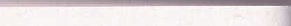 содержание сказки, называть персонажей,домик-теремок, игрушки — елочбумага пастельных тонов формата № с изомордочки одного из персонажей в окошке, для кистей, емкости с водой, салфетки,теремок, инсценирует начало сказки. теремка посадить елочку, чтобы украшать Педагог ставит елочку около теремка, расПоказывает длинный ствол, ветки, просит на столе. Показывает приемы изобрарисунком теремка, просит нарисовать около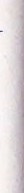 беседует с детьми.жить? И т.д.теремок»пополам, скатывать шар, вторую половиделать головку, из оставшейся части — две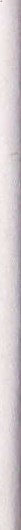 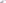 фрагменты текста сказки.иллюстрации к сказке «Теремок», персонажи сказки, игрушки — мышка, лягушвлажные салфетки.иллюстрации к сказке, задает вопросы вылепленных персонажей околозайчика, который пришел к теремку, Во время работы убирает персонажей сказфигурку зайца.кто в теремочке живет?»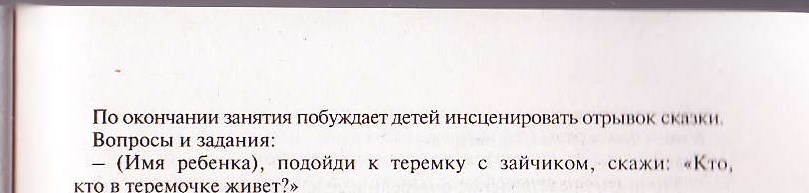 — Кто ответил зайчику?Показывает игрушки, инсценирует продолжение диалога.4-я неделя: «дикие животные и птицы»Формирование целостной картины мира Тема: «Кто прилетел К нам на участок Цели:Познакомить с птицами, учить отличать их по внешнему виду.Побуждать воспроизводить звукоподражание голосам птиц, имитировать их поведение.Способствовать использованию в речи пространственных понятий (внизу, наверху, около и т.д.)	Оборудование Демонстрационное: живая картина «Наш участок», силуэты и картинки птиц, фонограмма «Голоса птиц».Ход занятияЗвучит фонограмма пения птиц. Воспитатель просит детей прислугнаться.Вопросы:— Что вы слышите?— Хотите посмотреть, какие птички?Воспитатель прикрепляет к картине силуэты птиц, сообщает их названия. Просит обратить внимание на размер, окраску: воробушек маленький, голубь побольше, перышки у него голубые, а ворона большая, черно-серая.Педагог интересуется, слышали ли дети, как чирикают воробушки, просит показать. Воспроизводит воркование голубя, карканье вороны, затем возвращает внимание детей к картине. Вопросы:Где сидит воробушек?Кто сидит на веточке?Где ходит ворона?Затем меняет расположение птиц, задает аналогичные вопросы, побуждает детей использовать слова, обозначающие пространственные понятия.	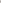 Показывает картинки птиц, просит их внимательно рассмотреть, затем воспроизводит звукоподражания и просит назвать птичку или показать картинку.73Дидактическая игра «Найди маму» (см. занятие 3-й неДели Декабря по формированию целостной картины мира «Кто в Домике живет Ъ).Дидактическое упражнение «Автомобиль». Воспитатель уточняет артикуляцию звука б, говорит, что дети будут ездить по групповой комнате, как автомобили, и сигналить при встрече с другими машинами:«Би-би». Воспитатель следит за отчетливым произнесением звуков. Дидактическая игра «Один и много». Воспитатель показывает картинку. Вопросы: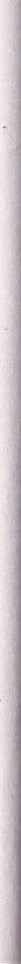 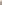 — Что это?— Здесь один или много (название предмета)? (Один.)  У кого много (название предмета)?  Что у тебя на картинке?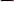 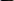 Воспитатель добивается использования слов «один» или «много»,Чтение художественной литературыТема: «Стихи и рассказы о животных» Цели:	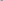 • Учить слушать литературные произведения без показа, отвечать на вопросы по содержанию.• Активизировать речь.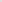 ОборуДование Демонстрационное: иллюстрации к литературным произведениям.Ход занятияВоспитатель активизирует внимание детей, показывает иллюстраПИи. Читает произведения и задает вопросы по содержанию.При наступлении утомления•проводит физкультминутку на основе прочитанного.РисованиеТема: «Аквариум» Цели:	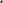 Закреплять представление о рыбках, бережном отношении к ним и уходе за ними.Закреплять умение рисовать прямые линии и мазки, использовать в работе З краски.ОборуДованне Демонстрационное: образец рисунка аквариума; разДаточное: круг полукартона в форме аквариума бледно-голубого цвета диаметром 15 см, гуашь, кисти, подставки для кистей, салфетки, клеенки.Ход занятияВоспитатель напоминает о наблюдении за рыбкой, показывает образец рисунка аквариума. Объясняет, что рыбкам в аквариуме нужныводичка, песочек, травка и камешки. Объясняет, показывая на рисунке, что песок и камешки лежат внизу, а травка растет снизу вверх. Педагог просит показать жестом, как растет травка, затем проводит показ изображения и просит детей приступить к работе.В ходе занятия помогает расположить внизу полосу желтого цвета (песок), затем нарисовать травку и только потом — камешки.По ОКОНЧмИИ работы воспитатель просит полюбоваться аквариума-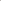 ми и предлагает на следующем занятии поместить в них рыбок.ЛепкаТема: «Рыбки плавают в аквариуме» Цели:Закреплять умение раскатывать комок глины между ладонями прямыми и круговыми движениями.Учить расплющивать пластическую массу между ладонями.Упражнять в навыках работы в технике пластилинографии.ОборуДование Демонстрационное: незаконченный образец вылепленной рыбки; разДаточное: работы детей на тему «Аквариум», цветное соленое тесто, стеки, доски, клеенки, салфетки.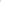 	Ход занятия	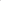 Воспитатель показывает одну из работ детей по рисованию аквариума. Вопросы:Что мы с вами рисовали?Что есть (кого нет) в аквариуме?Воспитатель показывает образец, обращает внимание на различную форму рыбок: удлиненную, круглую. Показывает, что у одной рыбки нет хвостика. Демонстрирует прием расплющивания шара между ладоними и прикрепляет к изображению рыбки.Воспитатель раздает детям их работы, просит слепить рыбок и посадить в аквариум, напоминает приемы лепки продолговатой и круглой формы.В процессе лепки индивидуально показывает приемы работы стекой: сделать глаз, плавники рыбки.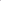 По окончании работы хвалит детей, напоминает, что они сделали красивый аквариум, рыбкам нравится плавать в водичке, где растет травка, есть песочек и камешки.2-я неделя: «Мебель»Формирование целостной картины мира Тема: «Устроим кукле комнату» Цели:• Закреплять умения различать и называть предметы мебели, рассказывать об их назначении.81Выбор литературных произведений зависит от содержания образовательной деятельности в режиме дня.80водичка, песочек, травка и камешки. Объясняет, показывая на рисунке, что песок и камешки лежат внизу, а травка растет снизу вверх. Педагог просит показать жестом, как растет травка, затем проводит показ изображения и просит детей приступить к работе.В ходе занятия помогает расположить внизу полосу желтого цвета (песок), затем нарисовать травку и только потом — камешки.По ОКОНЧмИИ работы воспитатель просит полюбоваться аквариума-ми и предлагает на следующем занятии поместить в них рыбок.ЛепкаТема: «Рыбки плавают в аквариуме» Цели:Закреплять умение раскатывать комок глины между ладонями прямыми и круговыми движениями.Учить расплющивать пластическую массу между ладонями.Упражнять в навыках работы в технике пластилинографии.ОборуДование Демонстрационное: незаконченный образец вылепленной рыбки; разДаточное: работы детей на тему «Аквариум», цветное соленое тесто, стеки, доски, клеенки, салфетки.	Ход занятия	Воспитатель показывает одну из работ детей по рисованию аквариума. Вопросы:Что мы с вами рисовали?Что есть (кого нет) в аквариуме?Воспитатель показывает образец, обращает внимание на различную форму рыбок: удлиненную, круглую. Показывает, что у одной рыбки нет хвостика. Демонстрирует прием расплющивания шара между ладоними и прикрепляет к изображению рыбки.Воспитатель раздает детям их работы, просит слепить рыбок и посадить в аквариум, напоминает приемы лепки продолговатой и круглой формы.В процессе лепки индивидуально показывает приемы работы стекой: сделать глаз, плавники рыбки.По окончании работы хвалит детей, напоминает, что они сделали красивый аквариум, рыбкам нравится плавать в водичке, где растет травка, есть песочек и камешки.2-я неделя: «Мебель»Формирование целостной картины мира Тема: «Устроим кукле комнату» Цели:• Закреплять умения различать и называть предметы мебели, рассказывать об их назначении.81( Занятие проводится в прятки. ребятки?кровать — не видать. далеко ли? без Оли!нету, буфетом, столом найдем.креслом:неинтересно, не найдут?»(аналогично игре со снежинкоЙ, коммуникации «Веселые снежин-и меДвеДь ” (рассказывание)» произведения, понимать их смысл, вопросы по содержанию.декорация и персонажи настольногокостюме из подготовительной говорит, что ее зовут Маша. Маши, называет детали (сараже одета матрешка. Маша пред-инсценирует сказку фигурками девочки по ходу сюжета.интересуется, понравилась лимедведь нес пирожки?песенку вместе с Машей, поблаго-(Побуждает имитировать Движениями.) крышку стола? (Воспитательдетали и ставит столик передс куклой благодарят детей. с ребенком, интересуется, мебель еще есть в группе.«Транспорт»мира игрушек»о правилах безопасности транспорте.и называть транспортные руль, колеса, окна.тузовик, автобус, догова-шрушки, картинки транссвисток; раздаточное: рули.читает стихотворение соответствующую ситуацию.объясняет, что нужно спокойно чтобы не упасть.еще раз, побуждая детей детям рассказать коту про гру-легковую машину, автобус, показать и назвать виды транс-Воспитатель раздает детям на машинах по групповой «регулирует» движение, под-(девочки)?как они называются?автобус, составляет рассказВпереди сидит мальчик, он автобусе. Они пассажиры, на отдельные фрагментыв магазин. Прикрепляет магазине игрушки и друбант и т.д.), задает вопропроизношения слов.Барто «Грузовик» (заучива-показа.читать его вместе с вос— кошка, машина; разДа-рассказывает, что кот понравилось стихотворение рассказать ему его еще раз.побуждая детей читатьинтересное стихотворение отрывок из стихотворениялепить фугуры из нескольких частей, плотно скрепляяготовить подарок для мамы и дарить, сопровождаяДемонстрационное: образцы лепки; разДаточное: пласоленое тесто, доски, влажные салфетки.говорит о приближающемся празднике мам, напомикрасивый цветок из мозаики, предлагает теперь для мамы.образцы предметов, доступные изобразительным возовоши и фрукты, тарелочки, баранки, пирожки, двух-трех шариков и т.д., рассматривает их.что ты будешь лепить?а ты что хочешь подарить маме? пирамидку? И т.д.помогает детям определить тему, проводит индипомогает выразить в речи получившийся предмет.занятия предлагает детям поупражняться, как они подарок и говорить: «Мамочка, я слепил для тебя...» тебе, мама».неделя: «Безопасность и здоровье»целостной картины мира надо знать, как по улице шагать»представления о правилах безопасности, и поведения в транспорте.знание цветов.Демонстрационное: макет улицы, дорожная разметка, перехода, светофор; разДаточное: куклы.показывает детям макет улицы, объясняет и показыгде ездят машины, автобусы, где ходят пешеходы. на улице надо держать взрослых за руку. Находясь убегать от взрослых, можно попасть под машину.мальчик из подготовительной к школе группы, в свою группу (специально оборудованное помеще-В комнате, оформленной в виде улицы города, мальчик показывает детям дорожную разметку, пешеходный переход, светофор, рассказывает о его сигналах. Затем просит детей представить, что они мамы и папы, взять своих детей-кукол и инсценирует с ними дорожные ситуации: ходьба по тротуару, переход через дорогу по сигналу светофора. Затем усаживает в воображаемый автобус и «отвозит» в группу.КонструированиеТема: «Лесенка и горка со скатом»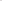 цели:Закрепить представление о пользе занятий физкультурой для здо-	ровья.	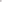 Закреплять умение сооружать постройки из кубиков и призмы,дополняя горку скатом из пластин или кирпичиков.Учить обыгрывать постройку.ОборуДование Демонстрационное: фотографии детей на горке, образец постройки; разДаточмое: б кубиков, призма, кирпичики или пластины, игрушки.Ход занятияВоспитатель показывает фотографии, говорит, что дети С удовольслвием катаются с горки, играют, бегают. Они любят заниматься физкультурой, хорошо кушают и растут здоровыми и крепкими.Педагог обращает внимание детей на то, что у их игрушек нет горки, чтобы играть и заниматься физкультурой, и предлагает ее построить. Напоминает, что они уже строили такую горку, а теперь сделают еще скат, чтобы было удобнее кататься.Воспитатель показывает постройку, рассказывает, как ее соорудить (см. занятие 4-й неДели февраля «Горка 6 бассейн»), поясняет, что скат с горки можно сделать из пластины или кирпичиков.По окончании строительства предлагает выбрать игрушки и покатать их с горки.КоммуникацияТема: «БуДем осторожными». К. Чуковский «Путаница» (чтение) Цели:Познакомить с правилами безопасного поведения.• Закреплять умения слушать литературное произведение, пониматьсго содержание.Развивать артикуляционный аппарат, упражнять в отчетливомпроизношении звуков.ОборуДование Демонстрационное: картинки или игрушки гусь, кошка, птицы, лошадь, муха, лягушка, утенок, поросенок.Демонстрационное: цветущее комнатное растение, рисугоршка, заготовки шля лепки, игрушка мишка; раздетей по рисованию, пластилин, доски, влажныепоказывает знакомое цветущее растение, напоминает, красивые горшочки для цветов, и предлагает посацветы.	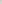 приемов работы: раскатывает пластилин между получившуюся палочку прикрепляет к рисунку горшочка. детей, как они лепят шарики, и, словесно напомнив прикрепляет заготовки — серединку и лепестки, слегка пальцем.осуществляет частичный показ, предлагает неколисточки (палочки).«приходит» мишка, любуется работами детей, хвалит какого цвета горшочек они нарисовали и какой4-я неделя: «Разные материалы»целостной картины мира не тонут»обследовать предметы.умение проводить простейшие наблюдения и опыты — теплая), развивать тактильные ощущения.пониманию свойств некоторых материалов: резина камень тяжелый, тонет.привычку не пить холодную воду.элементарные навыки безопасного поведения: нельчайник.Демонстрационное: таз с водой, ванночка, кукла-голыш, бутылочки, емкости с холодной и кипяченой водой, чайиллюслраиия к стихотворению А. Барто «Мяч»; резиновые мячи, камешки, одноразовые стаканчики.показывает детям иллюстрацию, спрашивает, почему Читает стихотворение А. Барто «Мяч».помочь Тане и убедиться, что мячик не утонет. стол. Воспитатель ставит на стол таз с водой, раздаетвнимание детей на то, что утятам и другим игрушкам заходить в бассейн, просит сделать лесенку. Воспитатель из чего и как ее можно сделать, и вместе с детьми делает двух ступенек, подобрав кубики соответствующего размера. постройки предлагает детям взять игрушки по желадемонстрирует сама, как игрушка идет по лесенке и купается предлагает обыграть постройку.«Рассматривание картины „Спасаем мяч“ (серия „Мы играем ' , Батурина). А. Барто „Мяч“ (чтение» 8»понять содержание картины, учить отвечать на вопросы, повторяя за воспитателем отдельные слова.вспомнить и совместно с воспитателем читать стихотвов отчетливом произнесении звука Д изолированносочувствие к девочке, уронившей в речку мячик.Демонстрационное: картина «Спасаем мяч»; разДаточнебольшие предметы, игрушки, в том числе те, в назваесть звук Д.читает стихотворение «Мяч», побуждает детей договариНапоминает, как они играли с мячом в воде.задания:ли мячик в воде? не утонет?показывает картину «Спасаем мяч», дает время рассмотретьв воде?покажет Таню?делает? (Плачет.)Таня плачет? (Боится, что мяч утонет.) ее утешим; скажем: «Не утонет мяч!» мяч из воды? мальчика в руке?как он палочкой достает мяч.предлагает позвать Таню, чтобы успокоить ее: мяч не утонул. сказать: «Иди к нам!» Затем просит позвенеть, как колоколь«динь-динь-динь», подудеть, как вдудочку: «ду-ду-ду». Воспитатель куклу: «Иду-иду!» после занятия по чтению художественной литературы.Воспитатель приглашает детей к столу, в центре которого лежат предметы, и предлагает достать их так же, как мальчик доставал мяч Тани.Дидактическое упражнение «Скажи, что это?». Воспитатель выбирает из предметов, которые дети достали палочкой, и просит назвать те, в названиях которых есть звук д, следит за произношением.Чтение художественной литературы Тема: А. Барто «Мяч» (заучивание). Повторение стихов из цикла «Игрушки» Цели:Помочь запомнить новое стихотворение, учить проговаривать отдельные слова.Упражнять в совместном с воспитателем чтении знакомых стихотворений .Закреплять умение соотносить предмет с его изображением на картинке,ОборуДование Демонстрационное: шагающая кукла, игрушки и картинки — лошадка, бычок, мяч, грузовик, зайчик, иллюстрация к стихотворению А. Барто «Мяч».Ход занятияВоспитатель приводит шагающую куклу и привозит грузовик с игрушками, инсценирует разговор с куклой. Та говорит, что привезла игрушки, просит детей вспомнить о них стихи.Воспитатель спрашивает, кто хочет прочитать стихотворение об игрушке, дает ее ребенку и вместе с ним читает стихотворение. Побуждает передавать интонации страха («Бычок»), сожаления («Грузовик»), читать ласково, поглаживая игрушку («Лошадка»), пожалеть промокшего зайчика («Зайка»).Педагог показывает иллюстрацию к стихотворению «Мяч», напоминает, что дети уже слушали его. Предлагает выучить, читает 1—2 раза и просит повторить слова утешения: «Тише, Танечка, не плачь, не утонет в речке мяч!»Воспитатель зовет поиграть: читает стихотворение, просит детей найти картинку и положить ее около соответствующей игрушки.РисованиеТема: «Много мячиков у нас» Цели:	Упражнять в рисовании предметов округлой формы.Закреплять навыки работы несколькими красками.Закреплять знание цветов и их названий.ОборуДоаание Демонстрационное: корзинка, лотки или коробки четырех цветов, разноцветные мячи или шарики; разДаточное: бумагаlllкисти, подставки для кистей,детей на то, как много мячиков у нее высыпает мячи на пол и просит собрать задания уточняет цвета мячей. мячи на пол, просит посмотреть, и предлагает нарисовать их.ей, как нужно рисовать мяч (показ нарисовать много разноцветных несколькими красками.читает отрывок из стихотворе-звонкий мяч, вскачь, голубой, тобой...лепки: раскатывание круговыми двиэлементов техники пластилиногра-предметы по величине, использомаленькое.мишка, пирамидка, образец, загополукартон формата А5, комки пластидоски, влажные салфетки.пирамидкой. Мишка просит, чтобы пирамидок Воспитатель обънеобыкновенную картинку из пласти-деревянные — блестящие.башенку, настоящую!Погремушка, погремушка, Музыкальная игрушка.Хочешь, сразу две возьмиИ греми, греми, греми,2-я неделя: «Цвет и форма»Формирование целостной картины мираТема: «Поможем куклам найти свои игрушки» Цели:Закрепить умение группировать однородные и разнородные предметы и соотносить их по цвету.Закрепить знание названий геометрических форм: шарик, кубик, кирпичик.Упражнять в умении действовать по словесному указанию без показа.Закреплять знание цветов и их названий.Способствовать развитию слухового восприятия.ОборуДование Демонстрационное: коробка с игрушками, «чудесный мешочек» с геометрическими фигурами четырех цветов; разДаточное: куклы в платьях четырех цветов, 4 вида игрушек четырех цветов (комплекты по количеству детей в подгруппе).Ход занятияВоспитатель говорит, что в гости к ребятам пришли куклы, рассматривает их с детьми, угочйяет цвета платьев: Педагог объясняет; что куклы принеслисвои игрушки, но перепутали их в коробке. Каждая кукла любит игрушки такого же цвета, как цвет ее платья. Воспитатель раздает детям кукол и просит подобрать им игрушки, уточняя порядок выбора, например, сначала мячи, потом пирамидки и т.д.Воспитатель говорит, что некоторые игрушки кукол лежат в мешочке, и прешлагает детям по очереди доставать из мешочка предмет, называть его и класть перед куклой в соответствии с цветом ее платья, уточняет цвет геометрической фигуры.Воспитатель предлагает детям пойти с куклами на прогулку.Подвижная игра «Солнышко и дождик» (см. занятие 3-й неДели Декабря по коммуникации «Птичий Двор»).КонструированиеТема: «Построим разные башни Для разных имушек» Цели:Обучать пониманию отношений по величине между объемными и плоскостными предметами.Учить соотносить по величине З размера.118Закреплять умение строить домики-башни из кубиков и призм разной величины.Закреплять знание своей гендерной принадлежности.ОборуДование Демонстрационное: игрушки — медведь, лиса, мышка, крупный строительный материал; разДаточиое: плоскостные изображения кубиков и призм (квадраты, треугольники) трех размеров.Ход занятияВоспитатель приносит игрушки, знакомит их с детьми. Звери пред-ставляются детям:Я — мишка-топтыжка.Я — лиса, всему свету краса.Я — мышка-норушка, а вы кто?Воспитатель предлагает детям назвать себя по имени, указывая, мальчик или девочка, например: я — девочка Маша, я — мальчик Антон.Педагог предлагает построить для игрушек домики, уточняя предварительно размеры зверюшек. Определяет с детьми, что медведь самый большой, лиса поменьше, мышка самая маленькая.Воспитатель просит одного из детей принести самый большой кубик, уточняет, что он для мишки. Другого ребенка просит принести кубик поменьше — для лисички, третьего — самый маленький кубик — мя мышки. Педагог ставит кубики друг на друга, накрывает сверху призмой, спрашивает у игрушек, нравится ли им домик.Зверюшки просят детей сделать домики шля их детишек.Дети садятся за столы с комплектами геометрических фигур и строят плоскостные дома-башни из квадратов разной величины.По окончании занятия зверюшки рассматривают домики, хвалят детей.КоммуникацияТема: «Поможем ежикам» Цели:Закреплять знание понятий и употребление слов: много, мало, один.Закреплять умение различать величину предметов, соотноситьпредметы по цвету.Закреплять усвоение пространственных понятий, упражнятьв использовании в речи предлогов: на, под, за, в, названий цветов.Воспитывать заботливое отношение к животным.ОборуДование Демонстрационное: игрушка еж, цветные плоскостные домики; раздаточное: плоскостные изображения маленьких  ежиков.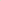 Ход занятияВ группу «приходит» мама ежиха, рассказывает, что ее детки ежата спрятались от нее, и просит детей найти их.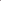 Дети идут по группе, находят ежат, называют их месторасположения: пл стуле, под столом, на окошке и т.д.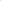 119рисунок девочки, заготовки«Девочка идет на праздник»,«Девочка идет на праздник», девочке сарафан, и предлагает объясняет, что у него есть Обсуждает с детьми, как можно к рисунку. На другой заготовприкрепить ее к палочке флажкарадуется, что девочка в красипраздник. Предлагает передать к детям в гости. Повторно«Цветы»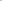 мираявлениях природы.растения: стебель, цветок.их.весенних цветов.сада. Воспитатель обращает уточняет, почему на них нет изменения в природе, цветущие участках разных групп, рассмаформу и цвет цветков, уточсообщает некоторые названия.групп хорошо ухаживали красивыми, и все могут ими не нужно, можно толькоКонструирование«Косынка Для куклы»Упражнять в сгибании квадрата ткани и бумаги по диагонали.Закреплять навыки изображения знакомых предметов и геометрифигур.ОборуДование Демонстрационное: шагающая кукла, иллюстрации «Гуси-лебеди», «Маша и медведь», лоскут ткани квадратной раздаточное: квадраты со стороной 30 см из ткани и цветной фломастеры, маленькие куклы.занятияВоспитатель приводит куклу, которая принесла картинки к сказПедагог рассматривает с детьми иллюстрации, обращает внимато, что героини сказок носят косыночки. Напоминает детям, летом, когда жарко светит солнышко, необходимо носить головные панамки, шапочки, косынки.Воспитатель инсценирует разговор с куклой, в процессе которого выявчто у куклы нет головного убора шля прогулок летом. Педагог лоскутткани, складывает его по диагонали, надевает на голову и предлагает детям поупражняться в складывании ткани.процессе деятельности педагог побуждает складывать ткань по диак разным уголкам, затем раздает цветные бумажные квадраты сделать косыночки для маленьких кукол.сгибают квадрат по диагонали и украшают узорами и рисунВоспитатель склеивает уголки косынок, надевает на маленьких и прёдлагает детям взять их на прогулкуКоммуникация« ПразДник в лесу»Сообщить элементарные сведения о жизни диких животных летом. Закреплять знание цветов и их названий.ОборуДование Демонстрационное: игрушки — дикие животные и их детефонограммы — песня «Поезд» (муз. Н. Метлова, сл. Т. Бабаджан), мелодия; разДаточное: картинки корма для животных — меда, малина, зернышки, грибы, орехи.занятияВоспитатель приносит в группу медвежонка, говорит, что он придетей в лес, посмотреть, как живут звери летом, и побывать празднике.предлагает поехать в лес на поезде. Дети встают в колонну воспипоет песню «Поезд» и приводитдетей на полянку, где собрались звери детеныши. Воспитатель уточняет у детей, кто собрался на полянке.1-й ребенок.Я умею одеваться,Если только захочу,Я и маленького братца (младшую сестренку) Одеваться научу.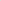 2-й ребенок.Одеваемся мы быстро,Умываемся мы чисто,Так опрятно, аккуратно,Всем смотреть на нас приятно.3-й ребенок.Я маме помогаю,Я в детский сад хожу,4-й ребенок.Я в садике не плачу,Все равно его не брошу,Обедаю и сплю,Потому что он хороший.Гуляю, куклу нянчу, Танцую и пою.А. БартоДети исполняют танец «Мишка с куклой пляшут полечку»5-й ребенок.В яслях жилось нам весело, Мы пели и играли(муз. и сл. М. Качурбины, пер. с польского Н. Найденовой).И даже не заметили,Ведущий. Посмотрите, вот еще одна ваша любимая игрушка — Чебу-